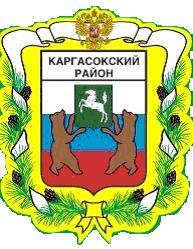 МУНИЦИПАЛЬНОЕ ОБРАЗОВАНИЕ «Каргасокский район»ТОМСКАЯ ОБЛАСТЬАДМИНИСТРАЦИЯ КАРГАСОКСКОГО РАЙОНА1.Утвердить муниципальную программу «Развитие молодежной политики, физической культуры и спорта на территории муниципального образования «Каргасокский район»» согласно приложению к настоящему постановлению.2.Настоящее постановление вступает в силу с 01.01.2016 г., но не ранее дня официального опубликования в порядке, предусмотренном Уставом муниципального образования «Каргасокский район».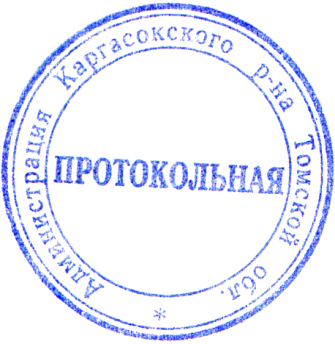 И.о. Главы Каргасокского района                                                                               А.Ф.ШамраевД.Л. Котлягин22288УТВЕРЖДЕНАпостановлением АдминистрацииКаргасокского районаот 10.11.2015 № 175Приложение(В редакции постановления Администрации Каргасокского района от 11.01.2019 № 1; от 09.01.2020 № 7)Муниципальная программа«Развитие молодежной политики, физической культуры и спорта на территории муниципального образования «Каргасокский район»ХАРАКТЕРИСТИКА ТЕКУЩЕГО СОСТОЯНИЯ СФЕРЫ РЕАЛИЗАЦИИ ПРОГРАММЫМуниципальная  программа «Развитие молодежной политики, физической культуры и спорта на территории муниципального образования «Каргасокский район»»  (далее - Программа) реализуется в сфере молодежной политики, физической культуры и спорта. Программа разработана в соответствии с постановлением Администрации Каргасокского района от 20.01.2015 №11 «Об утверждении Порядка принятия решений о разработке муниципальных программ муниципального образования «Каргасокский район», их формирования и реализации».Цели комплекса мероприятий по развитию физической культуры и спорта, молодёжной политики на территории Каргасокского района определены Стратегией социально-экономического развития муниципального образования «Каргасокский район» до 2025 года, утвержденной решением Думы Каргасокского района от 25.02.2016 года №40 «Об утверждении Стратегии социально-экономического развития муниципального образования «Каргасокский район» до 2025 года» (далее Стратегия). Стратегия предусматривает комплексные мероприятия по сохранению и совершенствованию материально-технической базы и инфраструктуры физической культуры и спорта, укреплению здоровья населения и формирование здорового образа жизни, созданию благоприятных условий для увеличения охвата населения спортом и физической культурой, обеспечению успешного выступления спортсменов Каргасокского района на соревнованиях различного уровня, а так же предусматривает создание благоприятных условий для самореализации молодёжи в интересах общества. Реализация поставленных целей и задач способствует развитию человеческого потенциала, укреплению здоровья нации и успешному выступлению спортивных сборных команд Каргасокского района по видам спорта на областных, межрегиональных и всероссийских спортивных соревнованиях.Основными показателями состояния физической культуры и спорта в муниципальном образовании «Каргасокский район» на 01.01.2015 года явились:-площадь плоскостных спортивных сооружений – 26339м2;-площадь спортивных залов – 3249 м2;-единовременная пропускная способность спортивных сооружений –1772чел./смену;- доля населения, систематически занимающегося физической культурой и спортом –23,3 %. Значительную роль в развитии физической культуры и спорта играет сеть спортивных сооружений. Так в рамках строительства и реконструкции спортивных сооружений за период 2010-2014 годы были реализованы проекты: реконструкция спортивного зала МКОУ «Мыльджинская ООШ» в с.Мыльджино (2011 г., ул.Береговая, 41); реконструкция комплексной игровой площадки в с. Каргасок (2013 г., ул.Садовая, 7);реконструкция стадиона в с.Новоюгино (2013 г., ул.Центральная, 74);строительство комплексной игровой площадки в п.Геологический (2014г.);строительство комплексной игровой площадки в с.Средний Васюган (2014г.);реконструкция хоккейной коробки в с.Каргасок (2014г., ул.Красноармейская, 10);реконструкция волейбольной игровой площадки в с.Каргасок (2015г., ул.Красноармейская, 10).Ввод в эксплуатацию указанных объектов спорта позволил увеличить площадь спортивных сооружений с 25749м2 в 2010 году до 26339м2 в 2014 году. Так же к 2014 году увеличился показатель «единовременная пропускная способность спортивных сооружений, чел» на 2% по отношению к 2010 году и составил 1772 чел./смену.Несмотря на комплекс выполненных мероприятий по строительству, реконструкции спортивных объектов, в настоящий момент остается недостаточный уровень обеспеченности объектами физической культуры и спорта в сравнении с другими районами области:Данная проблема влечёт за собой:-снижение качества спортивной инфраструктуры в районе (моральный и физический износ материальной базы);-ухудшение физического развития и здоровья населения;-низкую динамику привлечения населения к регулярным занятиям спортом и физической культурой.Анализ показателей развития физической культуры и спорта на территории муниципального образования «Каргасокский район» указывает на необходимость разработки комплекса мер, направленных на повышение роли физической культуры и здорового образа жизни среди жителей района, именно программно-целевым методом. Реализация мероприятий настоящей Программы к 2021 году будет способствовать:- увеличению единовременной пропускной способности спортивных сооружений на 138 чел./смену; - увеличению доли населения, систематически занимающихся физической культурой и спортом до 24,3 % от общей численности населения;- укреплению взаимодействия муниципальных, ведомственных учреждений по всем аспектам физической культуры и спорта. В распоряжении, принятом Правительством Российской Федерации от 29 ноября 2014 года №2403-р понятие «молодежь» трактуется как социально-демографическая группа, выделяемая на основе возрастных особенностей, социального положения и характеризующаяся специфическими интересами и ценностями. Эта группа включает лиц в возрасте от 14 до 30 лет. По состоянию на 01.01.2015 года в Каргасокском районе доля молодёжи составила 19% (3881 человек) в возрасте от 14 до 30 лет от общего числа населения, зарегистрированного в районе. Молодежь – стратегический ресурс района, основа его дальнейшего развития. Именно эта категория в настоящее время является одной из наиболее социально уязвимых групп населения. Именно в молодые годы у человека формируется мировоззрение, определяются важнейшие жизненные цели и ценности, происходит выбор направлений и средств их реализации, формируется отношение к себе и миру, обществу и государству. Закон Томской области от 5 декабря 2008 года № 245-ОЗ «О государственной молодежной политике в Томской области» определяет принципы, цели, основные направления реализации государственной молодежной политики в Томской области.Так, в рамках гражданско-патриотического направления, ежегодно проводятся: спартакиады допризывной молодежи, военно-спортивная эстафета среди организаций и предприятий, военно-спортивная игра «Зарница», «День призывника», военно-полевые сборы для старших юношей. В течение года в указанных мероприятиях принимают участие более 300 спортсменов. Одной из целей указанных мероприятий является сохранение спортивных традиций и памяти о знаковых военно-исторических событиях истории России. Важным элементом реализации молодёжной политики является включение молодежи в социально-экономическуюжизнь общества Каргасокского района. В рамках реализации указанного направления с 2013 года молодежь района участвует в региональном проекте «Школа активного действия». Главной целью Проекта явилось обучение молодёжи социальному проектированию и реализации проектов. Так за 2013-2015 годы в социальном проектировании приняло участие 70 представителей молодёжи, результатом чего стали 12 реализованных проектов, направленных на решение социально-бытовых проблем различных групп населения. В системе мероприятий по реализации молодёжной политики, значительное внимание уделяется поддержке талантливой молодёжи. Так, ежегодно в течение календарного года выплачиваются стипендии для стимулирования выпускников школ Каргасокского района к достижению высоких результатов в учебной, научной, спортивной, творческой сферах, общественной жизни. Ежегодно суммарный объем стипендии составляет 120 тысяч рублей. Кроме этого, молодые люди в возрасте старше 14 лет с 2013 года принимают участие в региональном молодежном форуме «Томский Коллайдер». Так за 2013-2015 годы в указанном Форуме приняло участие 24 представителя молодёжи Каргасокского района. Участники Форума смогли приобрести навыки проектной деятельности путем обучения эффективным технологиям и методам социального проектирования.В настоящее время на территории Каргасокского района в сфере молодежной политики существует ряд проблем:-сокращение численности молодого населения;-значительный уровень безработицы среди молодежи; -отток талантливой молодежи из Каргасокского района;-недостаточное вовлечение молодежи в разработку и реализацию социальных проектов, направленных на решение социально-экономических проблем в Каргасокском районе.В этой связи, реализация настоящей Программы является оптимальным решением вышеуказанных проблем в условиях реформирования бюджетного процесса, предусматривающего смещение акцентов с управления расходами на управление результатами и перехода преимущественно к программно-целевым методам бюджетного планирования с активизацией взаимодействия с молодежью и поддержки молодежных инициатив.2.ЦЕЛИ И ЗАДАЧИ ПРОГРАММЫ, СРОКИ И ЭТАПЫ ЕЕ РЕАЛИЗАЦИИ, ЦЕЛЕВЫЕ ПОКАЗАТЕЛИ РЕЗУЛЬТАТИВНОСТИ РЕАЛИЗАЦИИ ПРОГРАММЫЦель настоящей программы – Создание условий для развития физической культуры и спорта, и эффективной молодежной политики в муниципальном образовании «Каргасокский район»Для достижения указанной цели в Программе определены следующие задачи:Задача 1. Создание условий для развития физической культуры и спорта на территории Каргасокского района. Задача 2. Развитие эффективной молодежной политики и патриотического воспитания в Каргасокском районе. Срок реализации Программы 2016 – 2021 годы.Цель и задачи Программы соответствуют целям и задачам социально-экономического развития муниципального образования «Каргасокский район», определенной в Стратегии.  Целевые показатели результативности реализации муниципальной Программы «Развитие молодежной политики, физической культуры и спорта на территории муниципального образования «Каргасокский район»» представлены в таблице 1 настоящей муниципальной Программы.3.ПОДПРОГРАММЫВ целях реализации поставленной цели муниципальной программы «Развитие молодежной политики, физической культуры и спорта на территории муниципального образования «Каргасокский район»» были выделены две подпрограммы. Первая подпрограмма - «Развитие физической культуры и спорта на территории Каргасокского района»  предусматривает комплекс мероприятий, направленных на создание благоприятных условий для развития физической культуры и спорта на территории Каргасокского района,  приложение 1 к Программе. В рамках указанной подпрограммы предусмотрены ключевые мероприятия, направленные на достижение основного показателя Программы «Доля населения муниципального образования «Каргасокский район», систематически занимающегося физической культурой и спортом, %» 30,6% к 2021 году. Вторая подпрограмма - «Развитие эффективной молодежной политики и патриотического воспитания в Каргасокском районе» предусматривает комплекс мероприятий, направленных на развитие эффективной молодёжной политики и патриотического воспитания в Каргасокском районе, приложение 2 к Программе. Комплекс мероприятий подпрограммы направлен на достижение показателя Программы - «Удельный вес молодежи (14 - 30 лет), положительно оценивающей возможности для развития и самореализации молодежи в Каргасокском районе, %» к 2021 году показать должен составить 15,1%.4. СИСТЕМА МЕРОПРИЯТИЙ МУНИЦИПАЛЬНОЙ ПРОГРАММЫ И ЕЁ РЕСУРСНОЕ ОБЕСПЕЧЕНИЕНа реализацию программы необходимо 246927,32 тыс. рублей, в том числе:средства областного бюджета – 146322,7тыс. рублей;средства районного бюджета – 80604,62тыс. рублей;средства внебюджетного источника – 20000 тыс. рублей.Расходы на реализацию комплекса мероприятий Программы в целом с распределением по подпрограммам приведены в таблице 2 настоящей Программы.Финансирование мероприятий Программы за счет средств областного и (или) федерального бюджетов в 2016-2021 годы будет производиться по согласованию с софинансированием мероприятий за счёт средств бюджета муниципального образования «Каргасокский район» с учётом требований действующего законодательства.Объем и условия финансирования из внебюджетных источников мероприятий по развитию физической культуры и спорта определяются в соответствии с заключенными соглашениями о взаимном сотрудничестве экономического развития территории Каргасокского района с представителем внебюджетного источника финансирования. Ресурсное обеспечение реализации муниципальной программы «Развитие молодежной политики, физической культуры и спорта на территории муниципального образования «Каргасокский район»»  за счёт средств бюджета муниципального образования «Каргасокский район» по главным распорядителям бюджетных средств, представлены в таблице 3 настоящей Программы.5. УПРАВЛЕНИЕ И КОНТРОЛЬЗА РЕАЛИЗАЦИЕЙ МУНИЦИПАЛЬНОЙ ПРОГРАММЫАдминистрация Каргасокского района является уполномоченным органом местного самоуправления муниципального образования «Каргасокский район» по реализации настоящей Программы и осуществлению взаимодействия с уполномоченными федеральными органами исполнительной власти по вопросам государственной молодежной политики, физической культуры и спорта, исполнительными органами государственной власти Томской области, структурными подразделениями Администрации Томской области, органами местного самоуправления муниципальных образований Томской области, иными органами и организациями в целях реализации настоящей Программы. Непосредственное управление Программой осуществляется ответственным исполнителем Программы – главным специалистом по спорту и молодёжной политики Администрации Каргасокского района. Куратором Программы является Заместитель Главы Каргасокского района по социальным вопросам осуществляющий общий контроль исполнения Программы (контроль за деятельностью ответственного исполнителя Программы в ходе ее реализации), при необходимости на основании имеющихся данных дает ответственному исполнителю указания по корректировке целей, задач Программы, показателей их достижения (решения).Ответственный исполнитель Программы на основании ежеквартальной отчетности ответственных исполнителей подпрограмм контролирует ход реализации мероприятий подпрограмм, осуществляет взаимодействие с ответственными исполнителями подпрограмм, осуществляет контроль целевого использования бюджетных средств всех уровней бюджетной системы Российской Федерации и внебюджетных источников, направленных на реализацию мероприятий подпрограмм, обеспечивает согласованные действия соисполнителей и участников муниципальной программы по ее исполнению. Ответственный исполнитель Программы несет ответственность за предоставление отчетности о реализации Программы в установленном порядке и в установленные сроки на основании отчетной информации о ходе и итогах реализации подпрограмм, предоставленной ответственными исполнителями подпрограмм. В случае непредставления или несвоевременного предоставления отчетной информации о ходе и результатах исполнения программных мероприятий ответственными исполнителями подпрограмм, ответственный исполнитель программы вносит куратору муниципальной программы предложения о применении мер дисциплинарного воздействия к куратору соответствующей подпрограммы.Куратор подпрограммы  осуществляет контроль за деятельностью ответственного исполнителя подпрограммы в ходе ее реализации и несет персональную ответственность за своевременное и качественное выполнение программных мероприятий курируемым им структурным подразделением (должностным лицом), своевременное предоставление достоверной отчетности о реализации мероприятий подпрограмм, при необходимости на основании имеющихся данных дает ответственному исполнителю подпрограммы указания по корректировке целей, задач подпрограммы, показателей их достижения (решения).Ответственный исполнитель подпрограммы обеспечивает целевое и эффективное расходование бюджетных средств всех уровней бюджетной системы Российской Федерации  и внебюджетных источников, при необходимости организует в соответствии с действующими законодательством и иными нормативными правовыми актами закупку необходимых товаров, работ, услуг с заключением контрактов (договоров) на выполнение конкретных мероприятий, предусмотренных подпрограммой, контролирует ход и качество выполнения контрагентами договорных обязательств, обеспечивает согласованные действия соисполнителей и участников подпрограмм по подготовке и реализации мероприятий подпрограмм. Ответственный исполнитель подпрограммы несет ответственность за своевременное предоставление достоверной отчетности о реализации подпрограммы в установленном порядке и в установленные сроки, а также несет ответственность за целевое и эффективное расходование бюджетных средств всех уровней бюджетной системы Российской Федерации и внебюджетных источников. Куратор Программы (заместитель Главы Каргасокского района по социальным вопросам) осуществляет общий контроль исполнения Программы (контроль за деятельностью ответственного исполнителя Программы в ходе ее реализации).Ответственный исполнитель Программы предоставляет в Отдел экономики и социального развития Администрации Каргасокского района раз в полугодие  с нарастающим итогом с начала отчетного года отчетность о реализации Программы по форме таблицы № 1 Приложения 11 к Порядку принятия решений о разработке муниципальных программ муниципального образования «Каргасокский район», их формирования и реализации, утвержденному постановлением Администрации Каргасокского района от 20.01.2015 г. №11 «Об утверждении Порядка принятия решений о разработке муниципальных программ муниципального образования «Каргасокский район», их формирования и реализации», в следующие сроки: за первое полугодие (с 01 января по 30 июня) отчеты по форме таблицы №1 согласно приложению 11 к Порядку, в срок до 20 июля отчетного периода;за год (с 01 января по 31 декабря) отчеты по форме таблицы №1 и №2 согласно приложению 11 к Порядку, в срок до 01 марта года, следующего за отчетным периодом.Куратор подпрограммы осуществляет контроль за деятельностью ответственного исполнителя подпрограммы в ходе ее реализации.Ответственный исполнитель подпрограммы предоставляет ответственному исполнителю Программы ежеквартальную отчетность об исполнении мероприятий подпрограммы нарастающим итогом по форме таблицы № 1 Приложения 11 к Порядку принятия решений о разработке муниципальных программ муниципального образования «Каргасокский район», их формирования и реализации, утвержденному постановлением Администрации Каргасокского района от 20.01.2015 г. №11 «Об утверждении Порядка принятия решений о разработке муниципальных программ муниципального образования «Каргасокский район», их формирования и реализации», в срок не позднее второго рабочего дня месяца, следующего за отчетным кварталомПосле завершения реализации Программы ответственный исполнитель Программы и каждый из ответственных исполнителей подпрограмм в установленные выше сроки дополнительно формируют нарастающим итогом отчеты о реализации Программы (подпрограммы) за весь период реализации Программы (подпрограммы). Такие отчеты формируются по формам, установленным для предоставления ежеквартальной отчетности.Возможными рисками, препятствующими достижению поставленных целей и решению задач муниципальной Программы, являются:-негативные изменения в экономике Томской области и как следствие возможность негативного влияния на финансирование мероприятий Программы;-изменение демографической ситуации в Каргасокском районе может вызвать снижение показателей в связи с уменьшением общей численности населения;-просчеты в планировании и организации учебно-тренировочного процесса администрациями учреждений и тренерами-преподавателями приводят к недостаточно высоким результатам спортсменов на соревнованиях;-большая географическая удаленность от областного центра;-отсутствие государственных и (или) муниципальных учреждений в сфере молодежной политики, недостаточное развитие материально-технической базы отрасли не позволяют оперативно на должном уровне развивать молодежную политику как на региональном, так и на местном уровне;Предоставления отчетности реализации комплекса мероприятий настоящей Программы осуществляется в сроки, определенные Порядком принятия решений о разработке муниципальных программ муниципального образования «Каргасокский район», их формирования и реализации. Предложения по мерам управления рисками:-разработка, принятие и реализация на региональном уровне мер, направленных на обеспечение сбалансированности бюджетов муниципальных образований; -введение практики неотвратимого привлечения к ответственности должностных лиц, ответственных за реализацию Программы (подпрограммы);-внедрение механизмов оценки результативности работы должностных лиц, ответственных за реализацию Программы (подпрограммы);-стимулирование деятельности спортсменов и тренеров на достижение высоких спортивных результатов путем единовременных выплат за призовые места на официальных областных, всероссийских и международных соревнованиях;-создание благоприятных условий, позволяющих создать позитивную демографическую ситуацию в Каргасокском районе;-повышение качества планирования тренировочных и выездных спортивных мероприятий.Таблица 1СВЕДЕНИЯО СОСТАВЕ И ЗНАЧЕНИЯХ ЦЕЛЕВЫХ ПОКАЗАТЕЛЕЙРЕЗУЛЬТАТИВНОСТИ МУНИЦИПАЛЬНОЙ ПРОГРАММЫ«Развитие молодежной политики, физической культуры и спорта на территории муниципального образования «Каргасокский район»»Приложение 1 к муниципальной программе «Развитие молодежной политики, физической  культуры и спорта на территории муниципального образования «Каргасокский район» Подпрограмма 1«Развитие физической культуры и спорта на территории Каргасокского района»ПАСПОРТ ПОДПРОГРАММЫ 1.«Развитие физической культуры и спорта на территории Каргасокского района»ХАРАКТЕРИСТИКА ТЕКУЩЕГО СОСТОЯНИЯ СФЕРЫ РЕАЛИЗАЦИИ ПОДПРОГРАММЫ 1 Основой для определения стратегических целей развития физической культуры и спорта стали приоритетные направления, определенные в Стратегии социально-экономического развития муниципального образования «Каргасокский район» до 2025 года, Стратегией развития физической культуры и спорта в РФ на период до 2020 года. Одним из целевых векторов стратегического развития муниципальной политики в сфере физической культуры и спорта является укрепление здоровья за счет развития физической культуры и спорта.В Каргасокском районе сложилась определенная система развития физической культуры и массового спорта, достигнуты значительные успехи каргасокских спортсменов на областных соревнованиях. Так в 2015 году на областных зимних сельских спортивных играх «Снежные узоры» сборная Каргасокского района заняла общекомандное 4 место среди 17 сборных команд Томской области, улучшив показатели 2014, 2013 годов, где были 7 и 11 место соответственно.  Ежегодно, с целью популяризации и развития спорта между 12 поселений района проводятся межпоселенческие соревнования «Сибирские узоры» в финале которых принимают участие до 300 спортсменов. Управление образования, опеки и попечительства муниципального образования «Каргасокский район» (далее УООиП) совместно с МБОУ ДО «Каргасокская ДЮСШ» ежегодно проводит до 20 спортивно - массовых мероприятий районного уровня по 11 видам спорта, в том числе два спортивных мероприятия всероссийского уровня («Лыжня России» и «Кросс Нации»). Наиболее масштабными по значимости и массовости спортивными событиями на территории Каргасокского района в последние годы стали: спартакиада среди общеобразовательных учреждений, соревнования по шахматам на призы Главы Каргасокского района, межпоселенческие соревнования «Сибирские узоры», Спартакиада между организациями, XXXI Областные зимние сельские спортивные игры «Снежные Узоры». Значительную роль в развитии физической культуры и спорта играет сеть спортивных сооружений. Так в рамках строительства и реконструкции спортивных сооружений на территории Каргасокского района были реализованы проекты: реконструкция спортивного зала МКОУ «Мыльджинская ООШ» в с.Мыльджино (2011 г., ул.Берегова, 41); реконструкция комплексной игровой площадки в с.Каргасок(2013 г., ул.Садовая, 7);реконструкция стадиона в с.Новоюгино (2013 г., ул.Центральная, 74);строительство комплексной игровой площадки в п.Геологический (2014г.);строительство комплексной игровой площадки в с.СреднийВасюган (2014г.);реконструкция хоккейной коробки в с.Каргасок (2014 г., ул.Красноармейская, 10);реконструкция волейбольной игровой площадки в с.Каргасок (2015г., ул.Красноармейская, 10). Ввод в эксплуатацию указанных объектов спорта позволил увеличить площадь спортивных сооружений с 25749м2 в 2010 году до 26339м2 в 2014 году. Так же к 2014 году увеличился показатель «единовременная пропускная способность спортивных сооружений, чел» на 2% по отношению к 2010 году и составил 1772 чел./смену. Однако, несмотря на ряд позитивных сдвигов в реализации комплекса мероприятий по строительству и реконструкции спортивных объектов, из-за высокой стоимости инвестиционного проекта остается не решенным вопрос по строительству спортивно-оздоровительного комплекса в с.Каргасок. Строительство и ввод в эксплуатацию данного спортивного комплекса позволило бы различным категориям и группам населения заниматься игровыми видам спорта. Кроме этого, наличие в данном сооружении залов силовой подготовки, залов для фитнеса и лечебной физкультуры послужит дополнительным импульсом для развития новых видов спорта.Главной целью реализации мероприятий Подпрограммы 1 является повышение роли физической культуры и спорта в формировании здорового образа жизни населения Каргасокского района, а также создание условий для занятий физической культурой и спортом. Основной показатель эффективности деятельности развития физической культуры и спорта для достижения указанной цели – «Количество участников спортивно-массовых мероприятий, проведенных на территории Каргасокского района, чел».Анализ показателей развития физической культуры и спорта на территории муниципального образования «Каргасокский район» указывал на необходимость разработки комплекса мер, направленных на повышение качественного состояния физической культуры и спорта. Разработанный комплекс мер отражен в мероприятиях настоящей Подпрограммы 1. Реализация мероприятий Подпрограммы 1 будет способствовать:-совершенствованию физкультурно-оздоровительной и спортивный работы;-укреплению взаимодействия муниципальных, ведомственных учреждений по всем аспектам физической культуры и спорта;- увеличению обеспеченности спортивными объектами спорта жителей;-организации и обеспечению эффективного функционирования действующей сети учреждений спорта.ЦЕЛИ И ЗАДАЧИ ПОДПРОГРАММЫ 1, СРОКИ И ЭТАПЫ ЕЁ РЕАЛИЗАЦИИ, ЦЕЛЕВЫЕ ПОКАЗАТЕЛИ РЕЗУЛЬТАТИВНОСТИ РЕАЛИЗАЦИИ ПОДПРОГРАММЫ 1.Цель настоящей подпрограммы –создание условий для развития физической культуры и спорта на территории Каргасокского района.Для достижения указанной цели, определены следующие задачи:Задача 1. Создание благоприятных условий для увеличения охвата населения физической культурой и спортом.Задача 2. Развитие спортивной инфраструктуры.Цель и задачи подпрограммы соответствуют целям и задачам Стратегии социально-экономического развития муниципального образования «Каргасокский район» до 2025 года. Срок реализации Подпрограммы 1 2016 – 2021 годы.Реализация комплекса мероприятий в рамках настоящей подпрограммы рассчитано на период 2016 – 2021 годы.Целевые показатели результативности реализации подпрограммы «Развитие физической культуры и спорта на территории Каргасокского района» представлены в приложении 1 к настоящей Подпрограмме 1.СИСТЕМА МЕРОПРИЯТИЙ ПОДПРОГРАММЫ 1И ЕЁ РЕСУРСНОЕ ОБЕСПЕЧЕНИЕНа реализацию подпрограммы необходимо 245870,32 тыс. рублей, в том числе:средства областного бюджета – 146322,7 тыс. рублей;средства районного бюджета – 79547,62 тыс. рублей;средства внебюджетного источника – 20000 тыс. рублей.Используя позитивное состояние региональной экономики, социально-экономической сферы Каргасокского района, будут реализованы проекты:-реконструкция спортивно - оздоровительного комплекса «Юность» в с.Каргасок;-реконструкция двух комплексных игровых площадок в с.Каргасок.-строительство и ввод в эксплуатацию спортивного оздоровительного комплекса в с.Каргасок.Кроме этого, реализация комплексных мероприятий подпрограммы будет способствовать:формированию у населения, особенно у детей и подростков, устойчивого
интереса и потребности к регулярным занятиям физической культурой и спортом;устойчивому развитию и повышению эффективности спортивной
инфраструктуры;созданию эффективной системы и условий подготовки для достижения спортсменами высоких результатов на областных, всероссийских соревнованиях.Широкое вовлечение различных категорий населения муниципального образования «Каргасокский район» в процесс активных занятий физической культурой и спортом будет способствовать снижению уровня наркомании, алкоголизма, курения и других вредных привычек, уменьшению заболеваемости, повышению работоспособности и увеличению продолжительности жизни населения. Развитие физической культуры и спорта в муниципальном образовании «Каргасокский район», в том числе повышение обеспеченности населения спортивными сооружениями и качественными физкультурно-спортивными услугами, позволит создать более комфортные условия для жизни граждан и воспитания детей. Повысится привлекательность района для проживания и притока населения. Система реализации комплекса мероприятий настоящей Подпрограммы 1 и её ресурсное обеспечение представлена в приложении 2 к настоящей подпрограмме.УСЛОВИЯ И ПОРЯДОК СОФИНАНСИРОВАНИЯ ПОДПРОГРАММЫ 1 ИЗ ФЕДЕРАЛЬНОГО БЮДЖЕТА, ОБЛАСТНОГО БЮДЖЕТА И ВНЕБЮДЖЕТНЫХ ИСТОЧНИКОВФинансирование подпрограммы за счет средств областного и (или) федерального бюджетов в 2016-2021 годы будет производиться в рамках Постановления Администрации Томской области от 12.12.2014 N 488а "Об утверждении государственной программы «Развитие молодежной политики, физической культуры и спорта в Томской области» (по согласованию). Реализация Закона Томской области от 13.12.2006 № 314-ОЗ «О предоставлении субсидий местным бюджетам на обеспечение условий для развития физической культуры и массового спорта» в рамках мероприятий задачи 1 будет осуществляться в пределах ассигнований предусмотренных ведомственной целевой программы Департамента  по молодежной политике, физической культуре и спорту Томской области «Создание благоприятных условий для увеличения охвата населения спортом и физической культурой» и перечисленных в бюджет муниципального образования «Каргасокский район» в текущем финансовом году.   Главным распорядителем областной субсидии является Администрация Каргасокского района.  Областная субсидия, перечисленная в бюджет муниципального образования «Каргасокский район»  перечисляется в бюджеты муниципальных образований - сельских поселений Каргасокского района в виде иных межбюджетных трансфертов (ИМБТ) в соответствии с постановлением Главы Каргасокского района №46 от 28.02.2008 года «Об утверждении Методики распределения межбюджетных трансфертов бюджетам сельских поселений Каргасокского района на обеспечение условий для развития физической культуры и массового спорта». Объем и условия финансирования из внебюджетных источников мероприятий по развитию физической культуры и спорта определяются в соответствии с заключенными соглашениями о взаимном сотрудничестве по социально-экономическому развитию территории Каргасокского района с представителем внебюджетного источника финансирования. Приложение 1к подпрограмме «Развитие физической культуры и спорта на территории Каргасокского района»СВЕДЕНИЯО СОСТАВЕ И ЗНАЧЕНИЯХ ЦЕЛЕВЫХ ПОКАЗАТЕЛЕЙ РЕЗУЛЬТАТИВНОСТИ ПОДПРОГРАММЫ 1.« Развитие физической культуры и спорта на территории Каргасокского района »Приложение 2 к муниципальной программе «Развитие молодежной политики, физической культуры  и спорта на территории муниципального образования «Каргасокский район»Подпрограмма 2 «Развитие эффективной молодежной политики и патриотического воспитания в Каргасокском районе»ПАСПОРТ ПОДПРОГРАММЫ 2.«Развитие эффективной молодежной политики и патриотического воспитания в Каргасокском районе»ХАРАКТЕРИСТИКА ТЕКУЩЕГО СОСТОЯНИЯ СФЕРЫ РЕАЛИЗАЦИИ ПОДПРОГРАММЫ 2В распоряжении Правительства Российской Федерации от 29 ноября 2014 года №2403-р понятие «молодежь» трактуется как - социально-демографическая группа, выделяемая на основе возрастных особенностей, социального положения и характеризующаяся специфическими интересами и ценностями. Эта группа включает лиц в возрасте от 14 до 30 лет. Реализация мероприятий в области молодёжной политики в Каргасокском районе за период 2010-2015 годов осуществлялась в соответствии с приоритетами определенными действующим  законодательством, основными из них стали: содействие социальному, культурному, духовно-нравственному, гражданско-патриотическому и физическому развитию молодежи; создание условий для более полного включения молодежи в социально-экономическую, политическую и культурную жизнь общества. В рамках гражданско-патриотического приоритета реализации мероприятий в области молодёжной политики в Каргасокском районе ежегодно проводятся: Спартакиады допризывной молодежи, военно-спортивная эстафета среди организаций и предприятий, военно-спортивная игра «Зарница», «День призывника», военно-полевые сборы для старших юношей. В течение года в указанных мероприятиях принимают участие более 300 спортсменов. Важным элементом реализации молодёжной политики является включение молодежи в социально-экономическую, политическую жизнь общества Каргасокского района. Так с этой целью осенью 2011 года был создан Молодёжный Парламент Каргасокского района (далее Парламент). За период деятельности Парламента (2011-2015г.)  32 молодых парламентария в возрасте от 14 до 30 лет прикоснулись к общественной жизни района. Так, в феврале 2013 года парламентариями была организована конференция на тему «Проблемы Каргасокского района глазами молодежи» с участием руководителей организаций и предприятий различного уровня, политических деятелей. В рамках вовлечения молодёжи в социально-экономическую деятельность с 2013 года молодёжь Каргасокского района участвует в региональном проекте «Школа активного действия». Главной целью Проекта является обучение молодёжи социальному проектированию и как следствие реализации разработанных социальных проектов. Так за 2013-2015 годы в социальном проектировании приняло участие 70 представителей молодёжи, результатом чего стали 12 организованных и проведенных социально-значимых проектов, направленных на различные группы населения. Несмотря на позитивные результаты реализованных проектов в будущем предстоит расширять их географию.  В системе мероприятий по реализации молодёжной политики, значительное внимание уделяется поддержке талантливой молодёжи. Так, ежегодно в течение календарного года выплачиваются стипендии для стимулирования выпускников школ Каргасокского района к достижению высоких результатов в учебной, научной, спортивной, творческой сферах, общественной жизни. По итогам конкурсного отбора конкурсной комиссии, стипендия присуждается 5 лучшим представителям молодёжи.  Ежегодно суммарный объем стипендии составляет 120 тысяч рублей. Кроме этого, молодые люди в возрасте старше 14 лет, так же с целью поддержки талантливой молодежи с 2013 года принимают участие в региональном молодежном форуме «Томский Коллайдер». Так за 2013-2015 годы в указанном Форуме приняло участие 24 представителя молодёжи Каргасокского района.  Результатами участия в Форуме стало приобретение у участников навыков проектной деятельности методом обучения эффективным технологиям и методам социального проектирования, а также формирование у молодежи активной жизненной позиции.Весь комплекс мероприятий в рамках настоящей Подпрограммы 2 направлен на долгосрочную перспективу, главной целью которой должно стать формирование у молодых людей активной гражданской позицией. А использование программно-целевого метода в рамках реализации мероприятий настоящей Подпрограммы 2 позволит консолидировать ресурсы и обеспечит активизацию межведомственного взаимодействия по реализации комплекса мер молодёжной политики. В этой связи реализация Подпрограммы 2 «Развитие эффективной молодежной политики и патриотического воспитания в Каргасокском районе» на период 2016-2021 годы является оптимальным решением проблем молодёжи в условиях реформирования бюджетного процесса, предусматривающего смещение акцентов с управления расходами на управление результатами и переход преимущественно к программно-целевым методам бюджетного планирования.ЦЕЛИ И ЗАДАЧИ ПОДПРОГРАММЫ 2, СРОКИ И ЭТАПЫ ЕЁ РЕАЛИЗАЦИИ, ЦЕЛЕВЫЕ ПОКАЗАТЕЛИ РЕЗУЛЬТАТИВНОСТИ РЕАЛИЗАЦИИ ПОДПРОГРАММЫ 2Цель настоящей Подпрограммы – Развитие эффективной молодежной политики и патриотического воспитания в Каргасокском районе.Для достижения указанной цели, определены для решения следующие задачи подпрограммы:Задача 1. Создание условий для развития потенциала молодежи в интересах общества.Задача 2. Развитие системы патриотического воспитания молодежи, толерантности в молодежной среде, профилактика социально-негативных явлений в молодежной среде.Срок реализации Подпрограммы 2 2016 – 2021 годы.Цель и задачи подпрограммы соответствуют целям и задачам Стратегии социально-экономического развития муниципального образования «Каргасокский район» до 2025 года. Целевые показатели результативности реализации Подпрограммы 2 представлены в таблице 1 настоящей Подпрограмме.СИСТЕМА МЕРОПРИЯТИЙ ПОДПРОГРАММЫ 2 И ЕЁ РЕСУРСНОЕ ОБЕСПЕЧЕНИЕНа реализацию подпрограммы необходимо 1057,0 тыс. рублей за счет средств бюджета муниципального образования «Каргасокский район». Применение программно-целевого метода в решении проблем, характерных для молодежной политики, будет способствовать достижению следующих результатов:Увеличению количества молодёжи, принимающей участие конкурсах, фестивалях, мероприятиях;Созданию условия для развития досуговой деятельности, творческого и интеллектуального развития молодежи, поддержки талантливой молодежи;Созданию условий и развития системы патриотического воспитания молодежи, самосознания и толерантности в молодежной среде.Администрация Каргасокского района является главным распорядителем средств бюджета муниципального образования «Каргасокский район», предусмотренных в текущем финансовом году на обеспечение комплекса мер в области молодёжной политики. Финансирование мероприятий в рамках настоящей Подпрограммы 2 сельскими поселениями осуществляется за счёт перечисленных в бюджеты муниципальных образований – сельских поселений муниципального образования «Каргасокскийрайон» средств в виде иных межбюджетных трансфертов (ИМБТ) в соответствии с распоряжением Администрации Каргасокского района и положением о проведении мероприятий.Система реализации комплекса мероприятий подпрограммы 2 и её ресурсное обеспечение представлена в приложении 2 к настоящей Подпрограмме2.Таблица 1.СВЕДЕНИЯО СОСТАВЕ И ЗНАЧЕНИЯХ ЦЕЛЕВЫХ ПОКАЗАТЕЛЕЙ РЕЗУЛЬТАТИВНОСТИ ПОДПРОГРАММЫ 2.«Развитие эффективной молодежной политики и патриотического воспитания в Каргасокском районе»ПОСТАНОВЛЕНИЕ( В редакции постановления Администрации Каргасокского района от 30.03.2018 № 65; от 11.01.2019 № 1; от 09.01.2020 № 7)ПОСТАНОВЛЕНИЕ( В редакции постановления Администрации Каргасокского района от 30.03.2018 № 65; от 11.01.2019 № 1; от 09.01.2020 № 7)ПОСТАНОВЛЕНИЕ( В редакции постановления Администрации Каргасокского района от 30.03.2018 № 65; от 11.01.2019 № 1; от 09.01.2020 № 7)ПОСТАНОВЛЕНИЕ( В редакции постановления Администрации Каргасокского района от 30.03.2018 № 65; от 11.01.2019 № 1; от 09.01.2020 № 7)ПОСТАНОВЛЕНИЕ( В редакции постановления Администрации Каргасокского района от 30.03.2018 № 65; от 11.01.2019 № 1; от 09.01.2020 № 7)ПОСТАНОВЛЕНИЕ( В редакции постановления Администрации Каргасокского района от 30.03.2018 № 65; от 11.01.2019 № 1; от 09.01.2020 № 7)ПОСТАНОВЛЕНИЕ( В редакции постановления Администрации Каргасокского района от 30.03.2018 № 65; от 11.01.2019 № 1; от 09.01.2020 № 7)ПОСТАНОВЛЕНИЕ( В редакции постановления Администрации Каргасокского района от 30.03.2018 № 65; от 11.01.2019 № 1; от 09.01.2020 № 7)10.11.2015 № 175 № 175с. Каргасокс. Каргасокс. Каргасокс. КаргасокОб утверждении муниципальной программы «Развитие молодежной политики, физической культуры и спорта на территории муниципального образования «Каргасокский район»»Об утверждении муниципальной программы «Развитие молодежной политики, физической культуры и спорта на территории муниципального образования «Каргасокский район»»В соответствии со статьей 179 Бюджетного кодекса РФ, пунктом 3.7. Порядка принятия решений о разработке муниципальных программ муниципального образования «Каргасокский район», их формирования и реализации, утвержденного постановлением Администрации Каргасокского района от 20.01.2015 №11 «Об утверждении Порядка принятия решений о разработке муниципальных программ муниципального образования «Каргасокский район», их формирования и реализации», постановлением Администрации Каргасокского района от 08.06.2015 №96 «Об утверждении перечня муниципальных программ муниципального образования «Каргасокский район», распоряжением Администрации Каргасокского района от 26.06.2015 г. №366 «О разработке муниципальных программ (подпрограмм) муниципального образования «Каргасокский район»Администрация Каргасокского района постановляет:В соответствии со статьей 179 Бюджетного кодекса РФ, пунктом 3.7. Порядка принятия решений о разработке муниципальных программ муниципального образования «Каргасокский район», их формирования и реализации, утвержденного постановлением Администрации Каргасокского района от 20.01.2015 №11 «Об утверждении Порядка принятия решений о разработке муниципальных программ муниципального образования «Каргасокский район», их формирования и реализации», постановлением Администрации Каргасокского района от 08.06.2015 №96 «Об утверждении перечня муниципальных программ муниципального образования «Каргасокский район», распоряжением Администрации Каргасокского района от 26.06.2015 г. №366 «О разработке муниципальных программ (подпрограмм) муниципального образования «Каргасокский район»Администрация Каргасокского района постановляет:В соответствии со статьей 179 Бюджетного кодекса РФ, пунктом 3.7. Порядка принятия решений о разработке муниципальных программ муниципального образования «Каргасокский район», их формирования и реализации, утвержденного постановлением Администрации Каргасокского района от 20.01.2015 №11 «Об утверждении Порядка принятия решений о разработке муниципальных программ муниципального образования «Каргасокский район», их формирования и реализации», постановлением Администрации Каргасокского района от 08.06.2015 №96 «Об утверждении перечня муниципальных программ муниципального образования «Каргасокский район», распоряжением Администрации Каргасокского района от 26.06.2015 г. №366 «О разработке муниципальных программ (подпрограмм) муниципального образования «Каргасокский район»Администрация Каргасокского района постановляет:В соответствии со статьей 179 Бюджетного кодекса РФ, пунктом 3.7. Порядка принятия решений о разработке муниципальных программ муниципального образования «Каргасокский район», их формирования и реализации, утвержденного постановлением Администрации Каргасокского района от 20.01.2015 №11 «Об утверждении Порядка принятия решений о разработке муниципальных программ муниципального образования «Каргасокский район», их формирования и реализации», постановлением Администрации Каргасокского района от 08.06.2015 №96 «Об утверждении перечня муниципальных программ муниципального образования «Каргасокский район», распоряжением Администрации Каргасокского района от 26.06.2015 г. №366 «О разработке муниципальных программ (подпрограмм) муниципального образования «Каргасокский район»Администрация Каргасокского района постановляет:В соответствии со статьей 179 Бюджетного кодекса РФ, пунктом 3.7. Порядка принятия решений о разработке муниципальных программ муниципального образования «Каргасокский район», их формирования и реализации, утвержденного постановлением Администрации Каргасокского района от 20.01.2015 №11 «Об утверждении Порядка принятия решений о разработке муниципальных программ муниципального образования «Каргасокский район», их формирования и реализации», постановлением Администрации Каргасокского района от 08.06.2015 №96 «Об утверждении перечня муниципальных программ муниципального образования «Каргасокский район», распоряжением Администрации Каргасокского района от 26.06.2015 г. №366 «О разработке муниципальных программ (подпрограмм) муниципального образования «Каргасокский район»Администрация Каргасокского района постановляет:Наименование муниципальной программы (далее – Программа)Развитие молодежной политики, физической культуры и спорта на территории муниципального образования «Каргасокский район» (далее Программа)Развитие молодежной политики, физической культуры и спорта на территории муниципального образования «Каргасокский район» (далее Программа)Развитие молодежной политики, физической культуры и спорта на территории муниципального образования «Каргасокский район» (далее Программа)Развитие молодежной политики, физической культуры и спорта на территории муниципального образования «Каргасокский район» (далее Программа)Развитие молодежной политики, физической культуры и спорта на территории муниципального образования «Каргасокский район» (далее Программа)Развитие молодежной политики, физической культуры и спорта на территории муниципального образования «Каргасокский район» (далее Программа)Развитие молодежной политики, физической культуры и спорта на территории муниципального образования «Каргасокский район» (далее Программа)Развитие молодежной политики, физической культуры и спорта на территории муниципального образования «Каргасокский район» (далее Программа)Развитие молодежной политики, физической культуры и спорта на территории муниципального образования «Каргасокский район» (далее Программа)Развитие молодежной политики, физической культуры и спорта на территории муниципального образования «Каргасокский район» (далее Программа)Развитие молодежной политики, физической культуры и спорта на территории муниципального образования «Каргасокский район» (далее Программа)Развитие молодежной политики, физической культуры и спорта на территории муниципального образования «Каргасокский район» (далее Программа)Развитие молодежной политики, физической культуры и спорта на территории муниципального образования «Каргасокский район» (далее Программа)Развитие молодежной политики, физической культуры и спорта на территории муниципального образования «Каргасокский район» (далее Программа)Развитие молодежной политики, физической культуры и спорта на территории муниципального образования «Каргасокский район» (далее Программа)Развитие молодежной политики, физической культуры и спорта на территории муниципального образования «Каргасокский район» (далее Программа)Развитие молодежной политики, физической культуры и спорта на территории муниципального образования «Каргасокский район» (далее Программа)Развитие молодежной политики, физической культуры и спорта на территории муниципального образования «Каргасокский район» (далее Программа)Развитие молодежной политики, физической культуры и спорта на территории муниципального образования «Каргасокский район» (далее Программа)Развитие молодежной политики, физической культуры и спорта на территории муниципального образования «Каргасокский район» (далее Программа)Развитие молодежной политики, физической культуры и спорта на территории муниципального образования «Каргасокский район» (далее Программа)Развитие молодежной политики, физической культуры и спорта на территории муниципального образования «Каргасокский район» (далее Программа)Сроки (этапы) реализации Программы2016-2021 годы2016-2021 годы2016-2021 годы2016-2021 годы2016-2021 годы2016-2021 годы2016-2021 годы2016-2021 годы2016-2021 годы2016-2021 годы2016-2021 годы2016-2021 годы2016-2021 годы2016-2021 годы2016-2021 годы2016-2021 годы2016-2021 годы2016-2021 годы2016-2021 годы2016-2021 годы2016-2021 годы2016-2021 годыКуратор ПрограммыЗаместитель Главы Каргасокского района по социальным вопросамЗаместитель Главы Каргасокского района по социальным вопросамЗаместитель Главы Каргасокского района по социальным вопросамЗаместитель Главы Каргасокского района по социальным вопросамЗаместитель Главы Каргасокского района по социальным вопросамЗаместитель Главы Каргасокского района по социальным вопросамЗаместитель Главы Каргасокского района по социальным вопросамЗаместитель Главы Каргасокского района по социальным вопросамЗаместитель Главы Каргасокского района по социальным вопросамЗаместитель Главы Каргасокского района по социальным вопросамЗаместитель Главы Каргасокского района по социальным вопросамЗаместитель Главы Каргасокского района по социальным вопросамЗаместитель Главы Каргасокского района по социальным вопросамЗаместитель Главы Каргасокского района по социальным вопросамЗаместитель Главы Каргасокского района по социальным вопросамЗаместитель Главы Каргасокского района по социальным вопросамЗаместитель Главы Каргасокского района по социальным вопросамЗаместитель Главы Каргасокского района по социальным вопросамЗаместитель Главы Каргасокского района по социальным вопросамЗаместитель Главы Каргасокского района по социальным вопросамЗаместитель Главы Каргасокского района по социальным вопросамЗаместитель Главы Каргасокского района по социальным вопросамОтветственный исполнитель ПрограммыГлавный специалист по спорту и молодежной политике Администрации Каргасокского районаГлавный специалист по спорту и молодежной политике Администрации Каргасокского районаГлавный специалист по спорту и молодежной политике Администрации Каргасокского районаГлавный специалист по спорту и молодежной политике Администрации Каргасокского районаГлавный специалист по спорту и молодежной политике Администрации Каргасокского районаГлавный специалист по спорту и молодежной политике Администрации Каргасокского районаГлавный специалист по спорту и молодежной политике Администрации Каргасокского районаГлавный специалист по спорту и молодежной политике Администрации Каргасокского районаГлавный специалист по спорту и молодежной политике Администрации Каргасокского районаГлавный специалист по спорту и молодежной политике Администрации Каргасокского районаГлавный специалист по спорту и молодежной политике Администрации Каргасокского районаГлавный специалист по спорту и молодежной политике Администрации Каргасокского районаГлавный специалист по спорту и молодежной политике Администрации Каргасокского районаГлавный специалист по спорту и молодежной политике Администрации Каргасокского районаГлавный специалист по спорту и молодежной политике Администрации Каргасокского районаГлавный специалист по спорту и молодежной политике Администрации Каргасокского районаГлавный специалист по спорту и молодежной политике Администрации Каргасокского районаГлавный специалист по спорту и молодежной политике Администрации Каргасокского районаГлавный специалист по спорту и молодежной политике Администрации Каргасокского районаГлавный специалист по спорту и молодежной политике Администрации Каргасокского районаГлавный специалист по спорту и молодежной политике Администрации Каргасокского районаГлавный специалист по спорту и молодежной политике Администрации Каргасокского районаСоисполнители ПрограммыМуниципальное казенное учреждение «Управление жилищно-коммунального хозяйства и капитального строительства муниципального образования «Каргасокский район» (далее МКУ «УЖКХ и КС»)Управление образования, опеки и попечительства муниципального образования «Каргасокский район»(далее УООиП)Муниципальное казенное учреждение «Управление жилищно-коммунального хозяйства и капитального строительства муниципального образования «Каргасокский район» (далее МКУ «УЖКХ и КС»)Управление образования, опеки и попечительства муниципального образования «Каргасокский район»(далее УООиП)Муниципальное казенное учреждение «Управление жилищно-коммунального хозяйства и капитального строительства муниципального образования «Каргасокский район» (далее МКУ «УЖКХ и КС»)Управление образования, опеки и попечительства муниципального образования «Каргасокский район»(далее УООиП)Муниципальное казенное учреждение «Управление жилищно-коммунального хозяйства и капитального строительства муниципального образования «Каргасокский район» (далее МКУ «УЖКХ и КС»)Управление образования, опеки и попечительства муниципального образования «Каргасокский район»(далее УООиП)Муниципальное казенное учреждение «Управление жилищно-коммунального хозяйства и капитального строительства муниципального образования «Каргасокский район» (далее МКУ «УЖКХ и КС»)Управление образования, опеки и попечительства муниципального образования «Каргасокский район»(далее УООиП)Муниципальное казенное учреждение «Управление жилищно-коммунального хозяйства и капитального строительства муниципального образования «Каргасокский район» (далее МКУ «УЖКХ и КС»)Управление образования, опеки и попечительства муниципального образования «Каргасокский район»(далее УООиП)Муниципальное казенное учреждение «Управление жилищно-коммунального хозяйства и капитального строительства муниципального образования «Каргасокский район» (далее МКУ «УЖКХ и КС»)Управление образования, опеки и попечительства муниципального образования «Каргасокский район»(далее УООиП)Муниципальное казенное учреждение «Управление жилищно-коммунального хозяйства и капитального строительства муниципального образования «Каргасокский район» (далее МКУ «УЖКХ и КС»)Управление образования, опеки и попечительства муниципального образования «Каргасокский район»(далее УООиП)Муниципальное казенное учреждение «Управление жилищно-коммунального хозяйства и капитального строительства муниципального образования «Каргасокский район» (далее МКУ «УЖКХ и КС»)Управление образования, опеки и попечительства муниципального образования «Каргасокский район»(далее УООиП)Муниципальное казенное учреждение «Управление жилищно-коммунального хозяйства и капитального строительства муниципального образования «Каргасокский район» (далее МКУ «УЖКХ и КС»)Управление образования, опеки и попечительства муниципального образования «Каргасокский район»(далее УООиП)Муниципальное казенное учреждение «Управление жилищно-коммунального хозяйства и капитального строительства муниципального образования «Каргасокский район» (далее МКУ «УЖКХ и КС»)Управление образования, опеки и попечительства муниципального образования «Каргасокский район»(далее УООиП)Муниципальное казенное учреждение «Управление жилищно-коммунального хозяйства и капитального строительства муниципального образования «Каргасокский район» (далее МКУ «УЖКХ и КС»)Управление образования, опеки и попечительства муниципального образования «Каргасокский район»(далее УООиП)Муниципальное казенное учреждение «Управление жилищно-коммунального хозяйства и капитального строительства муниципального образования «Каргасокский район» (далее МКУ «УЖКХ и КС»)Управление образования, опеки и попечительства муниципального образования «Каргасокский район»(далее УООиП)Муниципальное казенное учреждение «Управление жилищно-коммунального хозяйства и капитального строительства муниципального образования «Каргасокский район» (далее МКУ «УЖКХ и КС»)Управление образования, опеки и попечительства муниципального образования «Каргасокский район»(далее УООиП)Муниципальное казенное учреждение «Управление жилищно-коммунального хозяйства и капитального строительства муниципального образования «Каргасокский район» (далее МКУ «УЖКХ и КС»)Управление образования, опеки и попечительства муниципального образования «Каргасокский район»(далее УООиП)Муниципальное казенное учреждение «Управление жилищно-коммунального хозяйства и капитального строительства муниципального образования «Каргасокский район» (далее МКУ «УЖКХ и КС»)Управление образования, опеки и попечительства муниципального образования «Каргасокский район»(далее УООиП)Муниципальное казенное учреждение «Управление жилищно-коммунального хозяйства и капитального строительства муниципального образования «Каргасокский район» (далее МКУ «УЖКХ и КС»)Управление образования, опеки и попечительства муниципального образования «Каргасокский район»(далее УООиП)Муниципальное казенное учреждение «Управление жилищно-коммунального хозяйства и капитального строительства муниципального образования «Каргасокский район» (далее МКУ «УЖКХ и КС»)Управление образования, опеки и попечительства муниципального образования «Каргасокский район»(далее УООиП)Муниципальное казенное учреждение «Управление жилищно-коммунального хозяйства и капитального строительства муниципального образования «Каргасокский район» (далее МКУ «УЖКХ и КС»)Управление образования, опеки и попечительства муниципального образования «Каргасокский район»(далее УООиП)Муниципальное казенное учреждение «Управление жилищно-коммунального хозяйства и капитального строительства муниципального образования «Каргасокский район» (далее МКУ «УЖКХ и КС»)Управление образования, опеки и попечительства муниципального образования «Каргасокский район»(далее УООиП)Муниципальное казенное учреждение «Управление жилищно-коммунального хозяйства и капитального строительства муниципального образования «Каргасокский район» (далее МКУ «УЖКХ и КС»)Управление образования, опеки и попечительства муниципального образования «Каргасокский район»(далее УООиП)Муниципальное казенное учреждение «Управление жилищно-коммунального хозяйства и капитального строительства муниципального образования «Каргасокский район» (далее МКУ «УЖКХ и КС»)Управление образования, опеки и попечительства муниципального образования «Каргасокский район»(далее УООиП)Участники ПрограммыАдминистрация Каргасокского района (далее - АКР)МКУ «УЖКХ и КС»УООиПАдминистрации сельских поселенийМБОУ ДО «Каргасокская ДЮСШ»Администрация Каргасокского района (далее - АКР)МКУ «УЖКХ и КС»УООиПАдминистрации сельских поселенийМБОУ ДО «Каргасокская ДЮСШ»Администрация Каргасокского района (далее - АКР)МКУ «УЖКХ и КС»УООиПАдминистрации сельских поселенийМБОУ ДО «Каргасокская ДЮСШ»Администрация Каргасокского района (далее - АКР)МКУ «УЖКХ и КС»УООиПАдминистрации сельских поселенийМБОУ ДО «Каргасокская ДЮСШ»Администрация Каргасокского района (далее - АКР)МКУ «УЖКХ и КС»УООиПАдминистрации сельских поселенийМБОУ ДО «Каргасокская ДЮСШ»Администрация Каргасокского района (далее - АКР)МКУ «УЖКХ и КС»УООиПАдминистрации сельских поселенийМБОУ ДО «Каргасокская ДЮСШ»Администрация Каргасокского района (далее - АКР)МКУ «УЖКХ и КС»УООиПАдминистрации сельских поселенийМБОУ ДО «Каргасокская ДЮСШ»Администрация Каргасокского района (далее - АКР)МКУ «УЖКХ и КС»УООиПАдминистрации сельских поселенийМБОУ ДО «Каргасокская ДЮСШ»Администрация Каргасокского района (далее - АКР)МКУ «УЖКХ и КС»УООиПАдминистрации сельских поселенийМБОУ ДО «Каргасокская ДЮСШ»Администрация Каргасокского района (далее - АКР)МКУ «УЖКХ и КС»УООиПАдминистрации сельских поселенийМБОУ ДО «Каргасокская ДЮСШ»Администрация Каргасокского района (далее - АКР)МКУ «УЖКХ и КС»УООиПАдминистрации сельских поселенийМБОУ ДО «Каргасокская ДЮСШ»Администрация Каргасокского района (далее - АКР)МКУ «УЖКХ и КС»УООиПАдминистрации сельских поселенийМБОУ ДО «Каргасокская ДЮСШ»Администрация Каргасокского района (далее - АКР)МКУ «УЖКХ и КС»УООиПАдминистрации сельских поселенийМБОУ ДО «Каргасокская ДЮСШ»Администрация Каргасокского района (далее - АКР)МКУ «УЖКХ и КС»УООиПАдминистрации сельских поселенийМБОУ ДО «Каргасокская ДЮСШ»Администрация Каргасокского района (далее - АКР)МКУ «УЖКХ и КС»УООиПАдминистрации сельских поселенийМБОУ ДО «Каргасокская ДЮСШ»Администрация Каргасокского района (далее - АКР)МКУ «УЖКХ и КС»УООиПАдминистрации сельских поселенийМБОУ ДО «Каргасокская ДЮСШ»Администрация Каргасокского района (далее - АКР)МКУ «УЖКХ и КС»УООиПАдминистрации сельских поселенийМБОУ ДО «Каргасокская ДЮСШ»Администрация Каргасокского района (далее - АКР)МКУ «УЖКХ и КС»УООиПАдминистрации сельских поселенийМБОУ ДО «Каргасокская ДЮСШ»Администрация Каргасокского района (далее - АКР)МКУ «УЖКХ и КС»УООиПАдминистрации сельских поселенийМБОУ ДО «Каргасокская ДЮСШ»Администрация Каргасокского района (далее - АКР)МКУ «УЖКХ и КС»УООиПАдминистрации сельских поселенийМБОУ ДО «Каргасокская ДЮСШ»Администрация Каргасокского района (далее - АКР)МКУ «УЖКХ и КС»УООиПАдминистрации сельских поселенийМБОУ ДО «Каргасокская ДЮСШ»Администрация Каргасокского района (далее - АКР)МКУ «УЖКХ и КС»УООиПАдминистрации сельских поселенийМБОУ ДО «Каргасокская ДЮСШ»Цель социально-экономического развития муниципального образования «Каргасокский район», на реализацию которой направлена ПрограммаПовышение уровня и качества жизни населения на территории Каргасокского района, развитие человеческого капитала.Повышение уровня и качества жизни населения на территории Каргасокского района, развитие человеческого капитала.Повышение уровня и качества жизни населения на территории Каргасокского района, развитие человеческого капитала.Повышение уровня и качества жизни населения на территории Каргасокского района, развитие человеческого капитала.Повышение уровня и качества жизни населения на территории Каргасокского района, развитие человеческого капитала.Повышение уровня и качества жизни населения на территории Каргасокского района, развитие человеческого капитала.Повышение уровня и качества жизни населения на территории Каргасокского района, развитие человеческого капитала.Повышение уровня и качества жизни населения на территории Каргасокского района, развитие человеческого капитала.Повышение уровня и качества жизни населения на территории Каргасокского района, развитие человеческого капитала.Повышение уровня и качества жизни населения на территории Каргасокского района, развитие человеческого капитала.Повышение уровня и качества жизни населения на территории Каргасокского района, развитие человеческого капитала.Повышение уровня и качества жизни населения на территории Каргасокского района, развитие человеческого капитала.Повышение уровня и качества жизни населения на территории Каргасокского района, развитие человеческого капитала.Повышение уровня и качества жизни населения на территории Каргасокского района, развитие человеческого капитала.Повышение уровня и качества жизни населения на территории Каргасокского района, развитие человеческого капитала.Повышение уровня и качества жизни населения на территории Каргасокского района, развитие человеческого капитала.Повышение уровня и качества жизни населения на территории Каргасокского района, развитие человеческого капитала.Повышение уровня и качества жизни населения на территории Каргасокского района, развитие человеческого капитала.Повышение уровня и качества жизни населения на территории Каргасокского района, развитие человеческого капитала.Повышение уровня и качества жизни населения на территории Каргасокского района, развитие человеческого капитала.Повышение уровня и качества жизни населения на территории Каргасокского района, развитие человеческого капитала.Повышение уровня и качества жизни населения на территории Каргасокского района, развитие человеческого капитала.Цель ПрограммыСоздание условий для развития физической культуры и спорта и эффективной молодежной политики в муниципальном образовании «Каргасокский район»Создание условий для развития физической культуры и спорта и эффективной молодежной политики в муниципальном образовании «Каргасокский район»Создание условий для развития физической культуры и спорта и эффективной молодежной политики в муниципальном образовании «Каргасокский район»Создание условий для развития физической культуры и спорта и эффективной молодежной политики в муниципальном образовании «Каргасокский район»Создание условий для развития физической культуры и спорта и эффективной молодежной политики в муниципальном образовании «Каргасокский район»Создание условий для развития физической культуры и спорта и эффективной молодежной политики в муниципальном образовании «Каргасокский район»Создание условий для развития физической культуры и спорта и эффективной молодежной политики в муниципальном образовании «Каргасокский район»Создание условий для развития физической культуры и спорта и эффективной молодежной политики в муниципальном образовании «Каргасокский район»Создание условий для развития физической культуры и спорта и эффективной молодежной политики в муниципальном образовании «Каргасокский район»Создание условий для развития физической культуры и спорта и эффективной молодежной политики в муниципальном образовании «Каргасокский район»Создание условий для развития физической культуры и спорта и эффективной молодежной политики в муниципальном образовании «Каргасокский район»Создание условий для развития физической культуры и спорта и эффективной молодежной политики в муниципальном образовании «Каргасокский район»Создание условий для развития физической культуры и спорта и эффективной молодежной политики в муниципальном образовании «Каргасокский район»Создание условий для развития физической культуры и спорта и эффективной молодежной политики в муниципальном образовании «Каргасокский район»Создание условий для развития физической культуры и спорта и эффективной молодежной политики в муниципальном образовании «Каргасокский район»Создание условий для развития физической культуры и спорта и эффективной молодежной политики в муниципальном образовании «Каргасокский район»Создание условий для развития физической культуры и спорта и эффективной молодежной политики в муниципальном образовании «Каргасокский район»Создание условий для развития физической культуры и спорта и эффективной молодежной политики в муниципальном образовании «Каргасокский район»Создание условий для развития физической культуры и спорта и эффективной молодежной политики в муниципальном образовании «Каргасокский район»Создание условий для развития физической культуры и спорта и эффективной молодежной политики в муниципальном образовании «Каргасокский район»Создание условий для развития физической культуры и спорта и эффективной молодежной политики в муниципальном образовании «Каргасокский район»Создание условий для развития физической культуры и спорта и эффективной молодежной политики в муниципальном образовании «Каргасокский район»Показатели цели Программы и их значения (с детализацией по годам реализации)Показатели целиПоказатели целиПоказатели целиПоказатели целиПоказатели цели20152015201620162016201720172017201820182019201920192020202020202021Показатели цели Программы и их значения (с детализацией по годам реализации)Доля населения муниципального образования «Каргасокский район», систематически занимающегося физической культурой и спортом, %Доля населения муниципального образования «Каргасокский район», систематически занимающегося физической культурой и спортом, %Доля населения муниципального образования «Каргасокский район», систематически занимающегося физической культурой и спортом, %Доля населения муниципального образования «Каргасокский район», систематически занимающегося физической культурой и спортом, %Доля населения муниципального образования «Каргасокский район», систематически занимающегося физической культурой и спортом, %23,423,423,823,823,824,524,524,535,1035,1037,3337,3337,3337,3337,3337,3337,33Показатели цели Программы и их значения (с детализацией по годам реализации)Удельный вес молодежи (14 - 30 лет), положительно оценивающей возможности для развития и самореализации молодежи в Каргасокском районе, %Удельный вес молодежи (14 - 30 лет), положительно оценивающей возможности для развития и самореализации молодежи в Каргасокском районе, %Удельный вес молодежи (14 - 30 лет), положительно оценивающей возможности для развития и самореализации молодежи в Каргасокском районе, %Удельный вес молодежи (14 - 30 лет), положительно оценивающей возможности для развития и самореализации молодежи в Каргасокском районе, %Удельный вес молодежи (14 - 30 лет), положительно оценивающей возможности для развития и самореализации молодежи в Каргасокском районе, %13,013,013,513,513,514,014,014,014,014,014,514,514,515,115,115,115,1Задачи ПрограммыЗадача 1. Создание условий для развития физической культуры и спорта на территории Каргасокского района Задача 2.Развитие эффективной молодежной политики и патриотического воспитания в Каргасокском районеЗадача 1. Создание условий для развития физической культуры и спорта на территории Каргасокского района Задача 2.Развитие эффективной молодежной политики и патриотического воспитания в Каргасокском районеЗадача 1. Создание условий для развития физической культуры и спорта на территории Каргасокского района Задача 2.Развитие эффективной молодежной политики и патриотического воспитания в Каргасокском районеЗадача 1. Создание условий для развития физической культуры и спорта на территории Каргасокского района Задача 2.Развитие эффективной молодежной политики и патриотического воспитания в Каргасокском районеЗадача 1. Создание условий для развития физической культуры и спорта на территории Каргасокского района Задача 2.Развитие эффективной молодежной политики и патриотического воспитания в Каргасокском районеЗадача 1. Создание условий для развития физической культуры и спорта на территории Каргасокского района Задача 2.Развитие эффективной молодежной политики и патриотического воспитания в Каргасокском районеЗадача 1. Создание условий для развития физической культуры и спорта на территории Каргасокского района Задача 2.Развитие эффективной молодежной политики и патриотического воспитания в Каргасокском районеЗадача 1. Создание условий для развития физической культуры и спорта на территории Каргасокского района Задача 2.Развитие эффективной молодежной политики и патриотического воспитания в Каргасокском районеЗадача 1. Создание условий для развития физической культуры и спорта на территории Каргасокского района Задача 2.Развитие эффективной молодежной политики и патриотического воспитания в Каргасокском районеЗадача 1. Создание условий для развития физической культуры и спорта на территории Каргасокского района Задача 2.Развитие эффективной молодежной политики и патриотического воспитания в Каргасокском районеЗадача 1. Создание условий для развития физической культуры и спорта на территории Каргасокского района Задача 2.Развитие эффективной молодежной политики и патриотического воспитания в Каргасокском районеЗадача 1. Создание условий для развития физической культуры и спорта на территории Каргасокского района Задача 2.Развитие эффективной молодежной политики и патриотического воспитания в Каргасокском районеЗадача 1. Создание условий для развития физической культуры и спорта на территории Каргасокского района Задача 2.Развитие эффективной молодежной политики и патриотического воспитания в Каргасокском районеЗадача 1. Создание условий для развития физической культуры и спорта на территории Каргасокского района Задача 2.Развитие эффективной молодежной политики и патриотического воспитания в Каргасокском районеЗадача 1. Создание условий для развития физической культуры и спорта на территории Каргасокского района Задача 2.Развитие эффективной молодежной политики и патриотического воспитания в Каргасокском районеЗадача 1. Создание условий для развития физической культуры и спорта на территории Каргасокского района Задача 2.Развитие эффективной молодежной политики и патриотического воспитания в Каргасокском районеЗадача 1. Создание условий для развития физической культуры и спорта на территории Каргасокского района Задача 2.Развитие эффективной молодежной политики и патриотического воспитания в Каргасокском районеЗадача 1. Создание условий для развития физической культуры и спорта на территории Каргасокского района Задача 2.Развитие эффективной молодежной политики и патриотического воспитания в Каргасокском районеЗадача 1. Создание условий для развития физической культуры и спорта на территории Каргасокского района Задача 2.Развитие эффективной молодежной политики и патриотического воспитания в Каргасокском районеЗадача 1. Создание условий для развития физической культуры и спорта на территории Каргасокского района Задача 2.Развитие эффективной молодежной политики и патриотического воспитания в Каргасокском районеЗадача 1. Создание условий для развития физической культуры и спорта на территории Каргасокского района Задача 2.Развитие эффективной молодежной политики и патриотического воспитания в Каргасокском районеЗадача 1. Создание условий для развития физической культуры и спорта на территории Каргасокского района Задача 2.Развитие эффективной молодежной политики и патриотического воспитания в Каргасокском районеПоказатели задач Программы и их значения (с детализацией по годам реализации)Показатели задачПоказатели задачПоказатели задач2015201620162016201620172017201720182018201820192019201920202020202020212021Показатели задач Программы и их значения (с детализацией по годам реализации)Показатели задачи 1. Создание условий для развития физической культуры и спорта на территории Каргасокского районаПоказатели задачи 1. Создание условий для развития физической культуры и спорта на территории Каргасокского районаПоказатели задачи 1. Создание условий для развития физической культуры и спорта на территории Каргасокского районаПоказатели задачи 1. Создание условий для развития физической культуры и спорта на территории Каргасокского районаПоказатели задачи 1. Создание условий для развития физической культуры и спорта на территории Каргасокского районаПоказатели задачи 1. Создание условий для развития физической культуры и спорта на территории Каргасокского районаПоказатели задачи 1. Создание условий для развития физической культуры и спорта на территории Каргасокского районаПоказатели задачи 1. Создание условий для развития физической культуры и спорта на территории Каргасокского районаПоказатели задачи 1. Создание условий для развития физической культуры и спорта на территории Каргасокского районаПоказатели задачи 1. Создание условий для развития физической культуры и спорта на территории Каргасокского районаПоказатели задачи 1. Создание условий для развития физической культуры и спорта на территории Каргасокского районаПоказатели задачи 1. Создание условий для развития физической культуры и спорта на территории Каргасокского районаПоказатели задачи 1. Создание условий для развития физической культуры и спорта на территории Каргасокского районаПоказатели задачи 1. Создание условий для развития физической культуры и спорта на территории Каргасокского районаПоказатели задачи 1. Создание условий для развития физической культуры и спорта на территории Каргасокского районаПоказатели задачи 1. Создание условий для развития физической культуры и спорта на территории Каргасокского районаПоказатели задачи 1. Создание условий для развития физической культуры и спорта на территории Каргасокского районаПоказатели задачи 1. Создание условий для развития физической культуры и спорта на территории Каргасокского районаПоказатели задачи 1. Создание условий для развития физической культуры и спорта на территории Каргасокского районаПоказатели задачи 1. Создание условий для развития физической культуры и спорта на территории Каргасокского районаПоказатели задачи 1. Создание условий для развития физической культуры и спорта на территории Каргасокского районаПоказатели задачи 1. Создание условий для развития физической культуры и спорта на территории Каргасокского районаПоказатели задач Программы и их значения (с детализацией по годам реализации)Количество участников спортивно-массовых мероприятий проведенных на территории Каргасокского района, челКоличество участников спортивно-массовых мероприятий проведенных на территории Каргасокского района, челКоличество участников спортивно-массовых мероприятий проведенных на территории Каргасокского района, чел4210431043104310431043104310431045004500450047004700470048104810481049504950Показатели задач Программы и их значения (с детализацией по годам реализации)Показатели задачи 2. Развитие эффективной молодежной политики и патриотического воспитания в Каргасокском районеПоказатели задачи 2. Развитие эффективной молодежной политики и патриотического воспитания в Каргасокском районеПоказатели задачи 2. Развитие эффективной молодежной политики и патриотического воспитания в Каргасокском районеПоказатели задачи 2. Развитие эффективной молодежной политики и патриотического воспитания в Каргасокском районеПоказатели задачи 2. Развитие эффективной молодежной политики и патриотического воспитания в Каргасокском районеПоказатели задачи 2. Развитие эффективной молодежной политики и патриотического воспитания в Каргасокском районеПоказатели задачи 2. Развитие эффективной молодежной политики и патриотического воспитания в Каргасокском районеПоказатели задачи 2. Развитие эффективной молодежной политики и патриотического воспитания в Каргасокском районеПоказатели задачи 2. Развитие эффективной молодежной политики и патриотического воспитания в Каргасокском районеПоказатели задачи 2. Развитие эффективной молодежной политики и патриотического воспитания в Каргасокском районеПоказатели задачи 2. Развитие эффективной молодежной политики и патриотического воспитания в Каргасокском районеПоказатели задачи 2. Развитие эффективной молодежной политики и патриотического воспитания в Каргасокском районеПоказатели задачи 2. Развитие эффективной молодежной политики и патриотического воспитания в Каргасокском районеПоказатели задачи 2. Развитие эффективной молодежной политики и патриотического воспитания в Каргасокском районеПоказатели задачи 2. Развитие эффективной молодежной политики и патриотического воспитания в Каргасокском районеПоказатели задачи 2. Развитие эффективной молодежной политики и патриотического воспитания в Каргасокском районеПоказатели задачи 2. Развитие эффективной молодежной политики и патриотического воспитания в Каргасокском районеПоказатели задачи 2. Развитие эффективной молодежной политики и патриотического воспитания в Каргасокском районеПоказатели задачи 2. Развитие эффективной молодежной политики и патриотического воспитания в Каргасокском районеПоказатели задачи 2. Развитие эффективной молодежной политики и патриотического воспитания в Каргасокском районеПоказатели задачи 2. Развитие эффективной молодежной политики и патриотического воспитания в Каргасокском районеПоказатели задачи 2. Развитие эффективной молодежной политики и патриотического воспитания в Каргасокском районеПоказатели задач Программы и их значения (с детализацией по годам реализации)Количество молодых людей в возрасте от 14 до 30 лет, участвующих в мероприятиях организованных для молодёжи, чел Количество молодых людей в возрасте от 14 до 30 лет, участвующих в мероприятиях организованных для молодёжи, чел Количество молодых людей в возрасте от 14 до 30 лет, участвующих в мероприятиях организованных для молодёжи, чел 524555555555555555555555574574574574574574606606606606606Подпрограммы Программы Подпрограмма 1 «Развитие физической культуры и спорта на территории Каргасокского района» (приложение 1 к Программе)Подпрограмма 2 «Развитие эффективной молодежной политики и патриотического воспитания в Каргасокском районе» (приложение 2 к Программе)Подпрограмма 1 «Развитие физической культуры и спорта на территории Каргасокского района» (приложение 1 к Программе)Подпрограмма 2 «Развитие эффективной молодежной политики и патриотического воспитания в Каргасокском районе» (приложение 2 к Программе)Подпрограмма 1 «Развитие физической культуры и спорта на территории Каргасокского района» (приложение 1 к Программе)Подпрограмма 2 «Развитие эффективной молодежной политики и патриотического воспитания в Каргасокском районе» (приложение 2 к Программе)Подпрограмма 1 «Развитие физической культуры и спорта на территории Каргасокского района» (приложение 1 к Программе)Подпрограмма 2 «Развитие эффективной молодежной политики и патриотического воспитания в Каргасокском районе» (приложение 2 к Программе)Подпрограмма 1 «Развитие физической культуры и спорта на территории Каргасокского района» (приложение 1 к Программе)Подпрограмма 2 «Развитие эффективной молодежной политики и патриотического воспитания в Каргасокском районе» (приложение 2 к Программе)Подпрограмма 1 «Развитие физической культуры и спорта на территории Каргасокского района» (приложение 1 к Программе)Подпрограмма 2 «Развитие эффективной молодежной политики и патриотического воспитания в Каргасокском районе» (приложение 2 к Программе)Подпрограмма 1 «Развитие физической культуры и спорта на территории Каргасокского района» (приложение 1 к Программе)Подпрограмма 2 «Развитие эффективной молодежной политики и патриотического воспитания в Каргасокском районе» (приложение 2 к Программе)Подпрограмма 1 «Развитие физической культуры и спорта на территории Каргасокского района» (приложение 1 к Программе)Подпрограмма 2 «Развитие эффективной молодежной политики и патриотического воспитания в Каргасокском районе» (приложение 2 к Программе)Подпрограмма 1 «Развитие физической культуры и спорта на территории Каргасокского района» (приложение 1 к Программе)Подпрограмма 2 «Развитие эффективной молодежной политики и патриотического воспитания в Каргасокском районе» (приложение 2 к Программе)Подпрограмма 1 «Развитие физической культуры и спорта на территории Каргасокского района» (приложение 1 к Программе)Подпрограмма 2 «Развитие эффективной молодежной политики и патриотического воспитания в Каргасокском районе» (приложение 2 к Программе)Подпрограмма 1 «Развитие физической культуры и спорта на территории Каргасокского района» (приложение 1 к Программе)Подпрограмма 2 «Развитие эффективной молодежной политики и патриотического воспитания в Каргасокском районе» (приложение 2 к Программе)Подпрограмма 1 «Развитие физической культуры и спорта на территории Каргасокского района» (приложение 1 к Программе)Подпрограмма 2 «Развитие эффективной молодежной политики и патриотического воспитания в Каргасокском районе» (приложение 2 к Программе)Подпрограмма 1 «Развитие физической культуры и спорта на территории Каргасокского района» (приложение 1 к Программе)Подпрограмма 2 «Развитие эффективной молодежной политики и патриотического воспитания в Каргасокском районе» (приложение 2 к Программе)Подпрограмма 1 «Развитие физической культуры и спорта на территории Каргасокского района» (приложение 1 к Программе)Подпрограмма 2 «Развитие эффективной молодежной политики и патриотического воспитания в Каргасокском районе» (приложение 2 к Программе)Подпрограмма 1 «Развитие физической культуры и спорта на территории Каргасокского района» (приложение 1 к Программе)Подпрограмма 2 «Развитие эффективной молодежной политики и патриотического воспитания в Каргасокском районе» (приложение 2 к Программе)Подпрограмма 1 «Развитие физической культуры и спорта на территории Каргасокского района» (приложение 1 к Программе)Подпрограмма 2 «Развитие эффективной молодежной политики и патриотического воспитания в Каргасокском районе» (приложение 2 к Программе)Подпрограмма 1 «Развитие физической культуры и спорта на территории Каргасокского района» (приложение 1 к Программе)Подпрограмма 2 «Развитие эффективной молодежной политики и патриотического воспитания в Каргасокском районе» (приложение 2 к Программе)Подпрограмма 1 «Развитие физической культуры и спорта на территории Каргасокского района» (приложение 1 к Программе)Подпрограмма 2 «Развитие эффективной молодежной политики и патриотического воспитания в Каргасокском районе» (приложение 2 к Программе)Подпрограмма 1 «Развитие физической культуры и спорта на территории Каргасокского района» (приложение 1 к Программе)Подпрограмма 2 «Развитие эффективной молодежной политики и патриотического воспитания в Каргасокском районе» (приложение 2 к Программе)Подпрограмма 1 «Развитие физической культуры и спорта на территории Каргасокского района» (приложение 1 к Программе)Подпрограмма 2 «Развитие эффективной молодежной политики и патриотического воспитания в Каргасокском районе» (приложение 2 к Программе)Подпрограмма 1 «Развитие физической культуры и спорта на территории Каргасокского района» (приложение 1 к Программе)Подпрограмма 2 «Развитие эффективной молодежной политики и патриотического воспитания в Каргасокском районе» (приложение 2 к Программе)Подпрограмма 1 «Развитие физической культуры и спорта на территории Каргасокского района» (приложение 1 к Программе)Подпрограмма 2 «Развитие эффективной молодежной политики и патриотического воспитания в Каргасокском районе» (приложение 2 к Программе)Ведомственные целевые программы, входящие в состав Программы (далее - ВЦП) (при наличии)Отсутствуют Отсутствуют Отсутствуют Отсутствуют Отсутствуют Отсутствуют Отсутствуют Отсутствуют Отсутствуют Отсутствуют Отсутствуют Отсутствуют Отсутствуют Отсутствуют Отсутствуют Отсутствуют Отсутствуют Отсутствуют Отсутствуют Отсутствуют Отсутствуют Отсутствуют Объемы и источники финансирования Программы (с детализацией по годам реализации Программы) тыс.руб.ИсточникиВсего20162016201620162017201720172018201820182019201920192019202020202020202120212021Объемы и источники финансирования Программы (с детализацией по годам реализации Программы) тыс.руб.ФБ000000000000000000000Объемы и источники финансирования Программы (с детализацией по годам реализации Программы) тыс.руб.ОБ147696,497619,397619,397619,397619,32904,32904,32904,324103,724103,724103,712526,412526,412526,412526,44584,54584,54584,54584,54584,54584,5Объемы и источники финансирования Программы (с детализацией по годам реализации Программы) тыс.руб.МБ77864,6328942,7428942,7428942,7428942,7430921,5430921,5430921,5413200,3513200,3513200,353300,03300,03300,03300,02120,02120,02120,02120,02120,02120,0Объемы и источники финансирования Программы (с детализацией по годам реализации Программы) тыс.руб.ВИ20000200002000020000200000,00,00,00,00,00,00,00,00,00,00,00,00,00,00,00,0Объемы и источники финансирования Программы (с детализацией по годам реализации Программы) тыс.руб.Всего по источникам246927,32146562,04146562,04146562,04146562,0433825,8433825,8433825,8437304,0537304,0537304,0515826,3915826,3915826,3915826,396704,56704,56704,56704,56704,56704,5Уровень обеспеченности населения Томской областиУровень обеспеченности населения Томской областиУровень обеспеченности населения Томской областиУровень обеспеченности населения Томской областиУровень обеспеченности населения Томской областиУровень обеспеченности населения Томской областиобъектами физической культуры и спорта по состоянию на 01.01.2015 г.объектами физической культуры и спорта по состоянию на 01.01.2015 г.объектами физической культуры и спорта по состоянию на 01.01.2015 г.объектами физической культуры и спорта по состоянию на 01.01.2015 г.объектами физической культуры и спорта по состоянию на 01.01.2015 г.объектами физической культуры и спорта по состоянию на 01.01.2015 г.СПОРТИВНЫЕ ЗАЛЫСПОРТИВНЫЕ ЗАЛЫСПОРТИВНЫЕ ЗАЛЫСПОРТИВНЫЕ ЗАЛЫСПОРТИВНЫЕ ЗАЛЫСПОРТИВНЫЕ ЗАЛЫ№ п/пМуниципальное образованиеЧисленность населения (человек)Нормативная площадь спортсооружений (тыс. кв. м.)Фактическая площадь спортсооружений (тыс. кв. м.)Процент обеспеченностиАлександровский район8 3002,90503,740128,7%Бакчарский район12 5004,37502,14048,9%Верхнекетский район16 4005,74002,97651,8%Зырянский район12 5004,37503,24674,2%Каргасокский район20 2007,07003,24946,0%Парабельский район12 4004,34002,00046,1%Чаинский район12 1004,23503,71787,8%№ п/пНаименование показателяЕд. изм.Значения показателейЗначения показателейЗначения показателейЗначения показателейЗначения показателейЗначения показателейЗначения показателейЗначения показателейЗначения показателейПериодичность сбора данныхМетод сбора информации№ п/пНаименование показателяЕд. изм.201420142015201620172018201920202021Периодичность сбора данныхМетод сбора информации123445678910111213Цель Программы - Создание условий для развития физической культуры и спортаи эффективной молодежной политики в муниципальном образовании «Каргасокский район»Цель Программы - Создание условий для развития физической культуры и спортаи эффективной молодежной политики в муниципальном образовании «Каргасокский район»Цель Программы - Создание условий для развития физической культуры и спортаи эффективной молодежной политики в муниципальном образовании «Каргасокский район»Цель Программы - Создание условий для развития физической культуры и спортаи эффективной молодежной политики в муниципальном образовании «Каргасокский район»Цель Программы - Создание условий для развития физической культуры и спортаи эффективной молодежной политики в муниципальном образовании «Каргасокский район»Цель Программы - Создание условий для развития физической культуры и спортаи эффективной молодежной политики в муниципальном образовании «Каргасокский район»Цель Программы - Создание условий для развития физической культуры и спортаи эффективной молодежной политики в муниципальном образовании «Каргасокский район»Цель Программы - Создание условий для развития физической культуры и спортаи эффективной молодежной политики в муниципальном образовании «Каргасокский район»Цель Программы - Создание условий для развития физической культуры и спортаи эффективной молодежной политики в муниципальном образовании «Каргасокский район»Цель Программы - Создание условий для развития физической культуры и спортаи эффективной молодежной политики в муниципальном образовании «Каргасокский район»Цель Программы - Создание условий для развития физической культуры и спортаи эффективной молодежной политики в муниципальном образовании «Каргасокский район»Цель Программы - Создание условий для развития физической культуры и спортаи эффективной молодежной политики в муниципальном образовании «Каргасокский район»Цель Программы - Создание условий для развития физической культуры и спортаи эффективной молодежной политики в муниципальном образовании «Каргасокский район»Цель Программы - Создание условий для развития физической культуры и спортаи эффективной молодежной политики в муниципальном образовании «Каргасокский район»1Доля населения муниципального образования «Каргасокский район», систематически занимающегося физической культурой и спортом %23,323,423,423,824,535,1037,3337,3337,33Годведомственная статистика2Удельный вес молодежи (14 - 30 лет), положительно оценивающей возможности для развития и самореализации молодежи в Каргасокском районе%11,013,013,013,514,014,014,515,115,1Годведомственная статистикаПоказатели задачи 1. Создание условий для развития физической культуры и спорта на территории Каргасокского районаПоказатели задачи 1. Создание условий для развития физической культуры и спорта на территории Каргасокского районаПоказатели задачи 1. Создание условий для развития физической культуры и спорта на территории Каргасокского районаПоказатели задачи 1. Создание условий для развития физической культуры и спорта на территории Каргасокского районаПоказатели задачи 1. Создание условий для развития физической культуры и спорта на территории Каргасокского районаПоказатели задачи 1. Создание условий для развития физической культуры и спорта на территории Каргасокского районаПоказатели задачи 1. Создание условий для развития физической культуры и спорта на территории Каргасокского районаПоказатели задачи 1. Создание условий для развития физической культуры и спорта на территории Каргасокского районаПоказатели задачи 1. Создание условий для развития физической культуры и спорта на территории Каргасокского районаПоказатели задачи 1. Создание условий для развития физической культуры и спорта на территории Каргасокского районаПоказатели задачи 1. Создание условий для развития физической культуры и спорта на территории Каргасокского районаПоказатели задачи 1. Создание условий для развития физической культуры и спорта на территории Каргасокского районаПоказатели задачи 1. Создание условий для развития физической культуры и спорта на территории Каргасокского района1Количество участников спортивно-массовых мероприятий проведенных на территории Каргасокского районаЧел.31284210431043104500470048104950Годведомственная статистикаПоказатели задачи 2. Развитие эффективной молодежной политики и патриотического воспитания в Каргасокском районеПоказатели задачи 2. Развитие эффективной молодежной политики и патриотического воспитания в Каргасокском районеПоказатели задачи 2. Развитие эффективной молодежной политики и патриотического воспитания в Каргасокском районеПоказатели задачи 2. Развитие эффективной молодежной политики и патриотического воспитания в Каргасокском районеПоказатели задачи 2. Развитие эффективной молодежной политики и патриотического воспитания в Каргасокском районеПоказатели задачи 2. Развитие эффективной молодежной политики и патриотического воспитания в Каргасокском районеПоказатели задачи 2. Развитие эффективной молодежной политики и патриотического воспитания в Каргасокском районеПоказатели задачи 2. Развитие эффективной молодежной политики и патриотического воспитания в Каргасокском районеПоказатели задачи 2. Развитие эффективной молодежной политики и патриотического воспитания в Каргасокском районеПоказатели задачи 2. Развитие эффективной молодежной политики и патриотического воспитания в Каргасокском районеПоказатели задачи 2. Развитие эффективной молодежной политики и патриотического воспитания в Каргасокском районеПоказатели задачи 2. Развитие эффективной молодежной политики и патриотического воспитания в Каргасокском районеПоказатели задачи 2. Развитие эффективной молодежной политики и патриотического воспитания в Каргасокском районе1Количество молодых людей в возрасте от 14 до 30 лет участвующих в мероприятиях организованных для молодёжиЧел.498524555555574574606606Годведомственная статистикаПриложение 2
к муниципальной Программе «Развитие молодежной политики, физической культуры и спорта на территории муниципального образования «Каргасокский район»»Приложение 2
к муниципальной Программе «Развитие молодежной политики, физической культуры и спорта на территории муниципального образования «Каргасокский район»»Приложение 2
к муниципальной Программе «Развитие молодежной политики, физической культуры и спорта на территории муниципального образования «Каргасокский район»»Приложение 2
к муниципальной Программе «Развитие молодежной политики, физической культуры и спорта на территории муниципального образования «Каргасокский район»»РЕСУРСНОЕ ОБЕСПЕЧЕНИЕ
МУНИЦИПАЛЬНОЙ ПРОГРАММЫ
тыс. рублейРЕСУРСНОЕ ОБЕСПЕЧЕНИЕ
МУНИЦИПАЛЬНОЙ ПРОГРАММЫ
тыс. рублейРЕСУРСНОЕ ОБЕСПЕЧЕНИЕ
МУНИЦИПАЛЬНОЙ ПРОГРАММЫ
тыс. рублейРЕСУРСНОЕ ОБЕСПЕЧЕНИЕ
МУНИЦИПАЛЬНОЙ ПРОГРАММЫ
тыс. рублейРЕСУРСНОЕ ОБЕСПЕЧЕНИЕ
МУНИЦИПАЛЬНОЙ ПРОГРАММЫ
тыс. рублейРЕСУРСНОЕ ОБЕСПЕЧЕНИЕ
МУНИЦИПАЛЬНОЙ ПРОГРАММЫ
тыс. рублейРЕСУРСНОЕ ОБЕСПЕЧЕНИЕ
МУНИЦИПАЛЬНОЙ ПРОГРАММЫ
тыс. рублейРЕСУРСНОЕ ОБЕСПЕЧЕНИЕ
МУНИЦИПАЛЬНОЙ ПРОГРАММЫ
тыс. рублейРЕСУРСНОЕ ОБЕСПЕЧЕНИЕ
МУНИЦИПАЛЬНОЙ ПРОГРАММЫ
тыс. рублейРЕСУРСНОЕ ОБЕСПЕЧЕНИЕ
МУНИЦИПАЛЬНОЙ ПРОГРАММЫ
тыс. рублейРЕСУРСНОЕ ОБЕСПЕЧЕНИЕ
МУНИЦИПАЛЬНОЙ ПРОГРАММЫ
тыс. рублейРЕСУРСНОЕ ОБЕСПЕЧЕНИЕ
МУНИЦИПАЛЬНОЙ ПРОГРАММЫ
тыс. рублейРЕСУРСНОЕ ОБЕСПЕЧЕНИЕ
МУНИЦИПАЛЬНОЙ ПРОГРАММЫ
тыс. рублейРЕСУРСНОЕ ОБЕСПЕЧЕНИЕ
МУНИЦИПАЛЬНОЙ ПРОГРАММЫ
тыс. рублейРЕСУРСНОЕ ОБЕСПЕЧЕНИЕ
МУНИЦИПАЛЬНОЙ ПРОГРАММЫ
тыс. рублейРЕСУРСНОЕ ОБЕСПЕЧЕНИЕ
МУНИЦИПАЛЬНОЙ ПРОГРАММЫ
тыс. рублейРЕСУРСНОЕ ОБЕСПЕЧЕНИЕ
МУНИЦИПАЛЬНОЙ ПРОГРАММЫ
тыс. рублейРЕСУРСНОЕ ОБЕСПЕЧЕНИЕ
МУНИЦИПАЛЬНОЙ ПРОГРАММЫ
тыс. рублей№п/пНаименование задачи муниципальной программыСрок реализацииОбъем финансированияВ том числе за счет средствВ том числе за счет средствВ том числе за счет средствВ том числе за счет средствСоисполнитель№п/пНаименование задачи муниципальной программыСрок реализацииОбъем финансированияфедерального бюджета (по согласованию)областного бюджета (по согласованию)местного бюджетавнебюджетных источников (по согласованию)Соисполнитель1234567891Задача 1 Создание условий для развития физической культуры и спорта на территории Каргасокского районаЗадача 1 Создание условий для развития физической культуры и спорта на территории Каргасокского районаЗадача 1 Создание условий для развития физической культуры и спорта на территории Каргасокского районаЗадача 1 Создание условий для развития физической культуры и спорта на территории Каргасокского районаЗадача 1 Создание условий для развития физической культуры и спорта на территории Каргасокского районаЗадача 1 Создание условий для развития физической культуры и спорта на территории Каргасокского районаЗадача 1 Создание условий для развития физической культуры и спорта на территории Каргасокского районаЗадача 1 Создание условий для развития физической культуры и спорта на территории Каргасокского района1.1.Подпрограмма 1
Развитие физической культуры и спорта на территории Каргасокского районаВсего245870,320146322,779547,6220000МКУ «УЖКХ и КС»1.1.Подпрограмма 1
Развитие физической культуры и спорта на территории Каргасокского района2016146297,04097619,328677,7420000МКУ «УЖКХ и КС»1.1.Подпрограмма 1
Развитие физической культуры и спорта на территории Каргасокского района201733625,8402904,330721,540МКУ «УЖКХ и КС»1.1.Подпрограмма 1
Развитие физической культуры и спорта на территории Каргасокского района201837072,05024103,712968,350МКУ «УЖКХ и КС»1.1.Подпрограмма 1
Развитие физической культуры и спорта на территории Каргасокского района201915706,39012526,43179,990МКУ «УЖКХ и КС»1.1.Подпрограмма 1
Развитие физической культуры и спорта на территории Каргасокского района20206584,504584,520000МКУ «УЖКХ и КС»1.1.Подпрограмма 1
Развитие физической культуры и спорта на территории Каргасокского района20216584,504584,520000МКУ «УЖКХ и КС»2Задача 2 Развитие эффективной молодежной политики и патриотического воспитания в Каргасокском районеЗадача 2 Развитие эффективной молодежной политики и патриотического воспитания в Каргасокском районеЗадача 2 Развитие эффективной молодежной политики и патриотического воспитания в Каргасокском районеЗадача 2 Развитие эффективной молодежной политики и патриотического воспитания в Каргасокском районеЗадача 2 Развитие эффективной молодежной политики и патриотического воспитания в Каргасокском районеЗадача 2 Развитие эффективной молодежной политики и патриотического воспитания в Каргасокском районеЗадача 2 Развитие эффективной молодежной политики и патриотического воспитания в Каргасокском районеЗадача 2 Развитие эффективной молодежной политики и патриотического воспитания в Каргасокском районе2.2.Подпрограмма 2
Развитие эффективной молодежной политики и патриотического воспитания в Каргасокском районеВсего10570010570УООиП2.2.Подпрограмма 2
Развитие эффективной молодежной политики и патриотического воспитания в Каргасокском районе2016265002650УООиП2.2.Подпрограмма 2
Развитие эффективной молодежной политики и патриотического воспитания в Каргасокском районе2017200002000УООиП2.2.Подпрограмма 2
Развитие эффективной молодежной политики и патриотического воспитания в Каргасокском районе2018232002320УООиП2.2.Подпрограмма 2
Развитие эффективной молодежной политики и патриотического воспитания в Каргасокском районе2019120001200УООиП2.2.Подпрограмма 2
Развитие эффективной молодежной политики и патриотического воспитания в Каргасокском районе2020120001200УООиП2.2.Подпрограмма 2
Развитие эффективной молодежной политики и патриотического воспитания в Каргасокском районе2021120001200УООиПИтого по ПрограммеИтого по ПрограммеВсего246927,320146322,780604,6220000Итого по ПрограммеИтого по Программе2016146562,04097619,328942,7420000Итого по ПрограммеИтого по Программе201733825,8402904,330921,540Итого по ПрограммеИтого по Программе201837304,05024103,713200,350Итого по ПрограммеИтого по Программе201915826,39012526,43299,990Итого по ПрограммеИтого по Программе20206704,504584,521200Итого по ПрограммеИтого по Программе20216704,504584,521200Таблица 3Таблица 3Таблица 3РЕСУРСНОЕ ОБЕСПЕЧЕНИЕ
РЕАЛИЗАЦИИ МУНИЦИПАЛЬНОЙ ПРОГРАММЫ ЗА СЧЕТ СРЕДСТВ БЮДЖЕТА
МУНИЦИПАЛЬНОГО ОБРАЗОВАНИЯ «КАРГАСОКСКИЙ РАЙОН»
ПО ГЛАВНЫМ РАСПОРЯДИТЕЛЯМ БЮДЖЕТНЫХ СРЕДСТВРЕСУРСНОЕ ОБЕСПЕЧЕНИЕ
РЕАЛИЗАЦИИ МУНИЦИПАЛЬНОЙ ПРОГРАММЫ ЗА СЧЕТ СРЕДСТВ БЮДЖЕТА
МУНИЦИПАЛЬНОГО ОБРАЗОВАНИЯ «КАРГАСОКСКИЙ РАЙОН»
ПО ГЛАВНЫМ РАСПОРЯДИТЕЛЯМ БЮДЖЕТНЫХ СРЕДСТВРЕСУРСНОЕ ОБЕСПЕЧЕНИЕ
РЕАЛИЗАЦИИ МУНИЦИПАЛЬНОЙ ПРОГРАММЫ ЗА СЧЕТ СРЕДСТВ БЮДЖЕТА
МУНИЦИПАЛЬНОГО ОБРАЗОВАНИЯ «КАРГАСОКСКИЙ РАЙОН»
ПО ГЛАВНЫМ РАСПОРЯДИТЕЛЯМ БЮДЖЕТНЫХ СРЕДСТВРЕСУРСНОЕ ОБЕСПЕЧЕНИЕ
РЕАЛИЗАЦИИ МУНИЦИПАЛЬНОЙ ПРОГРАММЫ ЗА СЧЕТ СРЕДСТВ БЮДЖЕТА
МУНИЦИПАЛЬНОГО ОБРАЗОВАНИЯ «КАРГАСОКСКИЙ РАЙОН»
ПО ГЛАВНЫМ РАСПОРЯДИТЕЛЯМ БЮДЖЕТНЫХ СРЕДСТВРЕСУРСНОЕ ОБЕСПЕЧЕНИЕ
РЕАЛИЗАЦИИ МУНИЦИПАЛЬНОЙ ПРОГРАММЫ ЗА СЧЕТ СРЕДСТВ БЮДЖЕТА
МУНИЦИПАЛЬНОГО ОБРАЗОВАНИЯ «КАРГАСОКСКИЙ РАЙОН»
ПО ГЛАВНЫМ РАСПОРЯДИТЕЛЯМ БЮДЖЕТНЫХ СРЕДСТВРЕСУРСНОЕ ОБЕСПЕЧЕНИЕ
РЕАЛИЗАЦИИ МУНИЦИПАЛЬНОЙ ПРОГРАММЫ ЗА СЧЕТ СРЕДСТВ БЮДЖЕТА
МУНИЦИПАЛЬНОГО ОБРАЗОВАНИЯ «КАРГАСОКСКИЙ РАЙОН»
ПО ГЛАВНЫМ РАСПОРЯДИТЕЛЯМ БЮДЖЕТНЫХ СРЕДСТВРЕСУРСНОЕ ОБЕСПЕЧЕНИЕ
РЕАЛИЗАЦИИ МУНИЦИПАЛЬНОЙ ПРОГРАММЫ ЗА СЧЕТ СРЕДСТВ БЮДЖЕТА
МУНИЦИПАЛЬНОГО ОБРАЗОВАНИЯ «КАРГАСОКСКИЙ РАЙОН»
ПО ГЛАВНЫМ РАСПОРЯДИТЕЛЯМ БЮДЖЕТНЫХ СРЕДСТВРЕСУРСНОЕ ОБЕСПЕЧЕНИЕ
РЕАЛИЗАЦИИ МУНИЦИПАЛЬНОЙ ПРОГРАММЫ ЗА СЧЕТ СРЕДСТВ БЮДЖЕТА
МУНИЦИПАЛЬНОГО ОБРАЗОВАНИЯ «КАРГАСОКСКИЙ РАЙОН»
ПО ГЛАВНЫМ РАСПОРЯДИТЕЛЯМ БЮДЖЕТНЫХ СРЕДСТВРЕСУРСНОЕ ОБЕСПЕЧЕНИЕ
РЕАЛИЗАЦИИ МУНИЦИПАЛЬНОЙ ПРОГРАММЫ ЗА СЧЕТ СРЕДСТВ БЮДЖЕТА
МУНИЦИПАЛЬНОГО ОБРАЗОВАНИЯ «КАРГАСОКСКИЙ РАЙОН»
ПО ГЛАВНЫМ РАСПОРЯДИТЕЛЯМ БЮДЖЕТНЫХ СРЕДСТВРЕСУРСНОЕ ОБЕСПЕЧЕНИЕ
РЕАЛИЗАЦИИ МУНИЦИПАЛЬНОЙ ПРОГРАММЫ ЗА СЧЕТ СРЕДСТВ БЮДЖЕТА
МУНИЦИПАЛЬНОГО ОБРАЗОВАНИЯ «КАРГАСОКСКИЙ РАЙОН»
ПО ГЛАВНЫМ РАСПОРЯДИТЕЛЯМ БЮДЖЕТНЫХ СРЕДСТВРЕСУРСНОЕ ОБЕСПЕЧЕНИЕ
РЕАЛИЗАЦИИ МУНИЦИПАЛЬНОЙ ПРОГРАММЫ ЗА СЧЕТ СРЕДСТВ БЮДЖЕТА
МУНИЦИПАЛЬНОГО ОБРАЗОВАНИЯ «КАРГАСОКСКИЙ РАЙОН»
ПО ГЛАВНЫМ РАСПОРЯДИТЕЛЯМ БЮДЖЕТНЫХ СРЕДСТВРЕСУРСНОЕ ОБЕСПЕЧЕНИЕ
РЕАЛИЗАЦИИ МУНИЦИПАЛЬНОЙ ПРОГРАММЫ ЗА СЧЕТ СРЕДСТВ БЮДЖЕТА
МУНИЦИПАЛЬНОГО ОБРАЗОВАНИЯ «КАРГАСОКСКИЙ РАЙОН»
ПО ГЛАВНЫМ РАСПОРЯДИТЕЛЯМ БЮДЖЕТНЫХ СРЕДСТВРЕСУРСНОЕ ОБЕСПЕЧЕНИЕ
РЕАЛИЗАЦИИ МУНИЦИПАЛЬНОЙ ПРОГРАММЫ ЗА СЧЕТ СРЕДСТВ БЮДЖЕТА
МУНИЦИПАЛЬНОГО ОБРАЗОВАНИЯ «КАРГАСОКСКИЙ РАЙОН»
ПО ГЛАВНЫМ РАСПОРЯДИТЕЛЯМ БЮДЖЕТНЫХ СРЕДСТВРЕСУРСНОЕ ОБЕСПЕЧЕНИЕ
РЕАЛИЗАЦИИ МУНИЦИПАЛЬНОЙ ПРОГРАММЫ ЗА СЧЕТ СРЕДСТВ БЮДЖЕТА
МУНИЦИПАЛЬНОГО ОБРАЗОВАНИЯ «КАРГАСОКСКИЙ РАЙОН»
ПО ГЛАВНЫМ РАСПОРЯДИТЕЛЯМ БЮДЖЕТНЫХ СРЕДСТВРЕСУРСНОЕ ОБЕСПЕЧЕНИЕ
РЕАЛИЗАЦИИ МУНИЦИПАЛЬНОЙ ПРОГРАММЫ ЗА СЧЕТ СРЕДСТВ БЮДЖЕТА
МУНИЦИПАЛЬНОГО ОБРАЗОВАНИЯ «КАРГАСОКСКИЙ РАЙОН»
ПО ГЛАВНЫМ РАСПОРЯДИТЕЛЯМ БЮДЖЕТНЫХ СРЕДСТВРЕСУРСНОЕ ОБЕСПЕЧЕНИЕ
РЕАЛИЗАЦИИ МУНИЦИПАЛЬНОЙ ПРОГРАММЫ ЗА СЧЕТ СРЕДСТВ БЮДЖЕТА
МУНИЦИПАЛЬНОГО ОБРАЗОВАНИЯ «КАРГАСОКСКИЙ РАЙОН»
ПО ГЛАВНЫМ РАСПОРЯДИТЕЛЯМ БЮДЖЕТНЫХ СРЕДСТВРЕСУРСНОЕ ОБЕСПЕЧЕНИЕ
РЕАЛИЗАЦИИ МУНИЦИПАЛЬНОЙ ПРОГРАММЫ ЗА СЧЕТ СРЕДСТВ БЮДЖЕТА
МУНИЦИПАЛЬНОГО ОБРАЗОВАНИЯ «КАРГАСОКСКИЙ РАЙОН»
ПО ГЛАВНЫМ РАСПОРЯДИТЕЛЯМ БЮДЖЕТНЫХ СРЕДСТВРЕСУРСНОЕ ОБЕСПЕЧЕНИЕ
РЕАЛИЗАЦИИ МУНИЦИПАЛЬНОЙ ПРОГРАММЫ ЗА СЧЕТ СРЕДСТВ БЮДЖЕТА
МУНИЦИПАЛЬНОГО ОБРАЗОВАНИЯ «КАРГАСОКСКИЙ РАЙОН»
ПО ГЛАВНЫМ РАСПОРЯДИТЕЛЯМ БЮДЖЕТНЫХ СРЕДСТВРЕСУРСНОЕ ОБЕСПЕЧЕНИЕ
РЕАЛИЗАЦИИ МУНИЦИПАЛЬНОЙ ПРОГРАММЫ ЗА СЧЕТ СРЕДСТВ БЮДЖЕТА
МУНИЦИПАЛЬНОГО ОБРАЗОВАНИЯ «КАРГАСОКСКИЙ РАЙОН»
ПО ГЛАВНЫМ РАСПОРЯДИТЕЛЯМ БЮДЖЕТНЫХ СРЕДСТВРЕСУРСНОЕ ОБЕСПЕЧЕНИЕ
РЕАЛИЗАЦИИ МУНИЦИПАЛЬНОЙ ПРОГРАММЫ ЗА СЧЕТ СРЕДСТВ БЮДЖЕТА
МУНИЦИПАЛЬНОГО ОБРАЗОВАНИЯ «КАРГАСОКСКИЙ РАЙОН»
ПО ГЛАВНЫМ РАСПОРЯДИТЕЛЯМ БЮДЖЕТНЫХ СРЕДСТВРЕСУРСНОЕ ОБЕСПЕЧЕНИЕ
РЕАЛИЗАЦИИ МУНИЦИПАЛЬНОЙ ПРОГРАММЫ ЗА СЧЕТ СРЕДСТВ БЮДЖЕТА
МУНИЦИПАЛЬНОГО ОБРАЗОВАНИЯ «КАРГАСОКСКИЙ РАЙОН»
ПО ГЛАВНЫМ РАСПОРЯДИТЕЛЯМ БЮДЖЕТНЫХ СРЕДСТВ№ п/пНаименование подпрограммы, задачи, мероприятия муниципальной программыСрок исполненияОбъем бюджетных ассигнований
 (тыс. рублей)Главные распорядители средств бюджетных средств (ГРБС) - ответственный исполнитель, соисполнитель, участникГлавные распорядители средств бюджетных средств (ГРБС) - ответственный исполнитель, соисполнитель, участникГлавные распорядители средств бюджетных средств (ГРБС) - ответственный исполнитель, соисполнитель, участник№ п/пНаименование подпрограммы, задачи, мероприятия муниципальной программыСрок исполненияОбъем бюджетных ассигнований
 (тыс. рублей)Администрация Каргасокского районаМКУ
УЖКХ и КСУООиП№ п/пНаименование подпрограммы, задачи, мероприятия муниципальной программыСрок исполненияОбъем бюджетных ассигнований
 (тыс. рублей)Администрация Каргасокского районаМКУ
УЖКХ и КСУООиП1234567Подпрограмма 1 «Развитие физической культуры и спорта на территории Каргасокского района»Подпрограмма 1 «Развитие физической культуры и спорта на территории Каргасокского района»Подпрограмма 1 «Развитие физической культуры и спорта на территории Каргасокского района»Подпрограмма 1 «Развитие физической культуры и спорта на территории Каргасокского района»Подпрограмма 1 «Развитие физической культуры и спорта на территории Каргасокского района»Подпрограмма 1 «Развитие физической культуры и спорта на территории Каргасокского района»Подпрограмма 1 «Развитие физической культуры и спорта на территории Каргасокского района»1Задача 1 Подпрограмма 1. Создание благоприятных условий для увеличения охвата населения физической культурой и спортом.Задача 1 Подпрограмма 1. Создание благоприятных условий для увеличения охвата населения физической культурой и спортом.Задача 1 Подпрограмма 1. Создание благоприятных условий для увеличения охвата населения физической культурой и спортом.Задача 1 Подпрограмма 1. Создание благоприятных условий для увеличения охвата населения физической культурой и спортом.Задача 1 Подпрограмма 1. Создание благоприятных условий для увеличения охвата населения физической культурой и спортом.Задача 1 Подпрограмма 1. Создание благоприятных условий для увеличения охвата населения физической культурой и спортом.Основное мероприятие: создание благоприятных условий для увеличения охвата населения физической культурой и спортомВсего, в том числе:11722,3910007,3201 715,07Основное мероприятие: создание благоприятных условий для увеличения охвата населения физической культурой и спортом20161727,741527,740200Основное мероприятие: создание благоприятных условий для увеличения охвата населения физической культурой и спортом20171769,281692,28077Основное мероприятие: создание благоприятных условий для увеличения охвата населения физической культурой и спортом20182105,381103,3101002,07Основное мероприятие: создание благоприятных условий для увеличения охвата населения физической культурой и спортом20192119,992083,99036Основное мероприятие: создание благоприятных условий для увеличения охвата населения физической культурой и спортом2020200018000200Основное мероприятие: создание благоприятных условий для увеличения охвата населения физической культурой и спортом20212000180002001.1.Мероприятие 1. Организация и проведение официальных спортивно-массовых мероприятий среди населенияВсего, в том числе:2813,922786,920271.1.Мероприятие 1. Организация и проведение официальных спортивно-массовых мероприятий среди населения2016500500001.1.Мероприятие 1. Организация и проведение официальных спортивно-массовых мероприятий среди населения2017365,7338,70271.1.Мероприятие 1. Организация и проведение официальных спортивно-массовых мероприятий среди населения2018337,38337,38001.1.Мероприятие 1. Организация и проведение официальных спортивно-массовых мероприятий среди населения2019410,84410,84001.1.Мероприятие 1. Организация и проведение официальных спортивно-массовых мероприятий среди населения2020600600001.1.Мероприятие 1. Организация и проведение официальных спортивно-массовых мероприятий среди населения2021600600001.2.Мероприятие 2.
Обеспечение условий для развития физической культуры и массового спорта  в сельских поселениях Каргасокского районаВсего, в том числе:2424,242424,24001.2.Мероприятие 2.
Обеспечение условий для развития физической культуры и массового спорта  в сельских поселениях Каргасокского района201697,7497,74001.2.Мероприятие 2.
Обеспечение условий для развития физической культуры и массового спорта  в сельских поселениях Каргасокского района2017260,5260,5001.2.Мероприятие 2.
Обеспечение условий для развития физической культуры и массового спорта  в сельских поселениях Каргасокского района2018269269001.2.Мероприятие 2.
Обеспечение условий для развития физической культуры и массового спорта  в сельских поселениях Каргасокского района2019797797001.2.Мероприятие 2.
Обеспечение условий для развития физической культуры и массового спорта  в сельских поселениях Каргасокского района2020500500001.2.Мероприятие 2.
Обеспечение условий для развития физической культуры и массового спорта  в сельских поселениях Каргасокского района2021500500001.3.Мероприятие 3. Обеспечение участия спортивных сборных команд Каргасокского района в официальных региональных спортивных, физкультурных мероприятиях, проводимых на территории Томской области и за её приделамиВсего, в том числе:4379,233970,920408,311.3.Мероприятие 3. Обеспечение участия спортивных сборных команд Каргасокского района в официальных региональных спортивных, физкультурных мероприятиях, проводимых на территории Томской области и за её приделами201689079001001.3.Мероприятие 3. Обеспечение участия спортивных сборных команд Каргасокского района в официальных региональных спортивных, физкультурных мероприятиях, проводимых на территории Томской области и за её приделами2017959,08959,08001.3.Мероприятие 3. Обеспечение участия спортивных сборных команд Каргасокского района в официальных региональных спортивных, физкультурных мероприятиях, проводимых на территории Томской области и за её приделами2018654345,690308,311.3.Мероприятие 3. Обеспечение участия спортивных сборных команд Каргасокского района в официальных региональных спортивных, физкультурных мероприятиях, проводимых на территории Томской области и за её приделами2019876,15876,15001.3.Мероприятие 3. Обеспечение участия спортивных сборных команд Каргасокского района в официальных региональных спортивных, физкультурных мероприятиях, проводимых на территории Томской области и за её приделами2020500500001.3.Мероприятие 3. Обеспечение участия спортивных сборных команд Каргасокского района в официальных региональных спортивных, физкультурных мероприятиях, проводимых на территории Томской области и за её приделами2021500500001.4.Мероприятие 4. Стимулирование спортсменов Каргасокского района и их тренеров к высоким спортивным достижениямВсего, в том числе:711711001.4.Мероприятие 4. Стимулирование спортсменов Каргасокского района и их тренеров к высоким спортивным достижениям2016140140001.4.Мероприятие 4. Стимулирование спортсменов Каргасокского района и их тренеров к высоким спортивным достижениям2017134134001.4.Мероприятие 4. Стимулирование спортсменов Каргасокского района и их тренеров к высоким спортивным достижениям20183737001.4.Мероприятие 4. Стимулирование спортсменов Каргасокского района и их тренеров к высоким спортивным достижениям201900001.4.Мероприятие 4. Стимулирование спортсменов Каргасокского района и их тренеров к высоким спортивным достижениям2020200200001.4.Мероприятие 4. Стимулирование спортсменов Каргасокского района и их тренеров к высоким спортивным достижениям2021200200001.5.Мероприятие 5. Укрепление материально-технической базы филиала СОК «Кедр» МБОУ ДО «Каргасокская ДЮСШ»Всего, в том числе:250002501.5.Мероприятие 5. Укрепление материально-технической базы филиала СОК «Кедр» МБОУ ДО «Каргасокская ДЮСШ»2016100001001.5.Мероприятие 5. Укрепление материально-технической базы филиала СОК «Кедр» МБОУ ДО «Каргасокская ДЮСШ»20175000501.5.Мероприятие 5. Укрепление материально-технической базы филиала СОК «Кедр» МБОУ ДО «Каргасокская ДЮСШ»201800001.5.Мероприятие 5. Укрепление материально-технической базы филиала СОК «Кедр» МБОУ ДО «Каргасокская ДЮСШ»201900001.5.Мероприятие 5. Укрепление материально-технической базы филиала СОК «Кедр» МБОУ ДО «Каргасокская ДЮСШ»20205000501.5.Мероприятие 5. Укрепление материально-технической базы филиала СОК «Кедр» МБОУ ДО «Каргасокская ДЮСШ»20215000501.6.Мероприятие 6. Создание условий для развития детско-юношеского спорта в целях создания условий для подготовки спортивных сборных команд муниципального образования "Каргасокский район"Всего, в том числе:1044114,240929,761.6.Мероприятие 6. Создание условий для развития детско-юношеского спорта в целях создания условий для подготовки спортивных сборных команд муниципального образования "Каргасокский район"201600001.6.Мероприятие 6. Создание условий для развития детско-юношеского спорта в целях создания условий для подготовки спортивных сборных команд муниципального образования "Каргасокский район"201700001.6.Мероприятие 6. Создание условий для развития детско-юношеского спорта в целях создания условий для подготовки спортивных сборных команд муниципального образования "Каргасокский район"2018708114,240593,761.6.Мероприятие 6. Создание условий для развития детско-юношеского спорта в целях создания условий для подготовки спортивных сборных команд муниципального образования "Каргасокский район"20193600361.6.Мероприятие 6. Создание условий для развития детско-юношеского спорта в целях создания условий для подготовки спортивных сборных команд муниципального образования "Каргасокский район"2020150001501.6.Мероприятие 6. Создание условий для развития детско-юношеского спорта в целях создания условий для подготовки спортивных сборных команд муниципального образования "Каргасокский район"2021150001501.7.Мероприятие 7. Создание условий для реализации Всероссийского физкультурно-спортивного комплекса «Готов к труду и обороне» в Каргасокском районеВсего, в том числе:100001001.7.Мероприятие 7. Создание условий для реализации Всероссийского физкультурно-спортивного комплекса «Готов к труду и обороне» в Каргасокском районе201600001.7.Мероприятие 7. Создание условий для реализации Всероссийского физкультурно-спортивного комплекса «Готов к труду и обороне» в Каргасокском районе201700001.7.Мероприятие 7. Создание условий для реализации Всероссийского физкультурно-спортивного комплекса «Готов к труду и обороне» в Каргасокском районе2018100001001.7.Мероприятие 7. Создание условий для реализации Всероссийского физкультурно-спортивного комплекса «Готов к труду и обороне» в Каргасокском районе201900001.7.Мероприятие 7. Создание условий для реализации Всероссийского физкультурно-спортивного комплекса «Готов к труду и обороне» в Каргасокском районе202000001.7.Мероприятие 7. Создание условий для реализации Всероссийского физкультурно-спортивного комплекса «Готов к труду и обороне» в Каргасокском районе202100002Задача 2 Подпрограмма 1. Развитие спортивной инфраструктуры.Задача 2 Подпрограмма 1. Развитие спортивной инфраструктуры.Задача 2 Подпрограмма 1. Развитие спортивной инфраструктуры.Задача 2 Подпрограмма 1. Развитие спортивной инфраструктуры.Задача 2 Подпрограмма 1. Развитие спортивной инфраструктуры.Задача 2 Подпрограмма 1. Развитие спортивной инфраструктуры.Основное мероприятие. Развитие спортивной инфраструктурыВсего, в том числе:67765,23067705,2360Основное мероприятие. Развитие спортивной инфраструктуры2016269500269500Основное мероприятие. Развитие спортивной инфраструктуры201728952,26028952,260Основное мероприятие. Развитие спортивной инфраструктуры201810862,97010802,9760Основное мероприятие. Развитие спортивной инфраструктуры20191000010000Основное мероприятие. Развитие спортивной инфраструктуры20200000Основное мероприятие. Развитие спортивной инфраструктуры202100002.1.Мероприятие 1. Строительство
физкультурно-оздоровительного  комплекса, с.КаргасокВсего, в том числе:2195002195002.1.Мероприятие 1. Строительство
физкультурно-оздоровительного  комплекса, с.Каргасок20162195002195002.1.Мероприятие 1. Строительство
физкультурно-оздоровительного  комплекса, с.Каргасок201700002.1.Мероприятие 1. Строительство
физкультурно-оздоровительного  комплекса, с.Каргасок201800002.1.Мероприятие 1. Строительство
физкультурно-оздоровительного  комплекса, с.Каргасок201900002.1.Мероприятие 1. Строительство
физкультурно-оздоровительного  комплекса, с.Каргасок202000002.1.Мероприятие 1. Строительство
физкультурно-оздоровительного  комплекса, с.Каргасок202100002.2.Мероприятие 2. Реконструкция 
открытой игровой площадки, с. Каргасок, пер. Болотный, 5.Всего, в том числе:4945,8404945,8402.2.Мероприятие 2. Реконструкция 
открытой игровой площадки, с. Каргасок, пер. Болотный, 5.201600002.2.Мероприятие 2. Реконструкция 
открытой игровой площадки, с. Каргасок, пер. Болотный, 5.2017952,260952,2602.2.Мероприятие 2. Реконструкция 
открытой игровой площадки, с. Каргасок, пер. Болотный, 5.20183993,5803993,5802.2.Мероприятие 2. Реконструкция 
открытой игровой площадки, с. Каргасок, пер. Болотный, 5.201900002.2.Мероприятие 2. Реконструкция 
открытой игровой площадки, с. Каргасок, пер. Болотный, 5.202000002.2.Мероприятие 2. Реконструкция 
открытой игровой площадки, с. Каргасок, пер. Болотный, 5.202100002.3.Мероприятие 3. Реконструкция 
открытой игровой площадки, с.Каргасок, ул.Центральная, 43.Всего, в том числе:00002.3.Мероприятие 3. Реконструкция 
открытой игровой площадки, с.Каргасок, ул.Центральная, 43.201600002.3.Мероприятие 3. Реконструкция 
открытой игровой площадки, с.Каргасок, ул.Центральная, 43.201700002.3.Мероприятие 3. Реконструкция 
открытой игровой площадки, с.Каргасок, ул.Центральная, 43.201800002.3.Мероприятие 3. Реконструкция 
открытой игровой площадки, с.Каргасок, ул.Центральная, 43.201900002.3.Мероприятие 3. Реконструкция 
открытой игровой площадки, с.Каргасок, ул.Центральная, 43.202000002.3.Мероприятие 3. Реконструкция 
открытой игровой площадки, с.Каргасок, ул.Центральная, 43.202100002.4.Мероприятие 4. Создание сети малобюджетных спортивных площадок по месту жительства и учебы на территории  Каргасокского районаВсего, в том числе:12000602.4.Мероприятие 4. Создание сети малобюджетных спортивных площадок по месту жительства и учебы на территории  Каргасокского района201600002.4.Мероприятие 4. Создание сети малобюджетных спортивных площадок по месту жительства и учебы на территории  Каргасокского района201700002.4.Мероприятие 4. Создание сети малобюджетных спортивных площадок по месту жительства и учебы на территории  Каргасокского района20186000602.4.Мероприятие 4. Создание сети малобюджетных спортивных площадок по месту жительства и учебы на территории  Каргасокского района2019600002.4.Мероприятие 4. Создание сети малобюджетных спортивных площадок по месту жительства и учебы на территории  Каргасокского района202000002.4.Мероприятие 4. Создание сети малобюджетных спортивных площадок по месту жительства и учебы на территории  Каргасокского района202100002.5.Мероприятие 5. «Реконструкция стадиона «Юность» в с. Каргасок, Каргасокского района Томской области»Всего, в том числе:40809,39040809,3902.5.Мероприятие 5. «Реконструкция стадиона «Юность» в с. Каргасок, Каргасокского района Томской области»201650000500002.5.Мероприятие 5. «Реконструкция стадиона «Юность» в с. Каргасок, Каргасокского района Томской области»20172800002800002.5.Мероприятие 5. «Реконструкция стадиона «Юность» в с. Каргасок, Каргасокского района Томской области»20186809,3906809,3902.5.Мероприятие 5. «Реконструкция стадиона «Юность» в с. Каргасок, Каргасокского района Томской области»201910000100002.5.Мероприятие 5. «Реконструкция стадиона «Юность» в с. Каргасок, Каргасокского района Томской области»202000002.5.Мероприятие 5. «Реконструкция стадиона «Юность» в с. Каргасок, Каргасокского района Томской области»20210000Итого по подпрограмме 1 «Развитие физической культуры и спорта на территории Каргасокского района»Итого по подпрограмме 1 «Развитие физической культуры и спорта на территории Каргасокского района»Всего, в том числе:79487,6210007,3267705,231775,07Итого по подпрограмме 1 «Развитие физической культуры и спорта на территории Каргасокского района»Итого по подпрограмме 1 «Развитие физической культуры и спорта на территории Каргасокского района»201628677,741527,7426950200Итого по подпрограмме 1 «Развитие физической культуры и спорта на территории Каргасокского района»Итого по подпрограмме 1 «Развитие физической культуры и спорта на территории Каргасокского района»201730721,541692,2828952,2677Итого по подпрограмме 1 «Развитие физической культуры и спорта на территории Каргасокского района»Итого по подпрограмме 1 «Развитие физической культуры и спорта на территории Каргасокского района»201812968,351103,3110802,971062,07Итого по подпрограмме 1 «Развитие физической культуры и спорта на территории Каргасокского района»Итого по подпрограмме 1 «Развитие физической культуры и спорта на территории Каргасокского района»20193119,992083,99100036Итого по подпрограмме 1 «Развитие физической культуры и спорта на территории Каргасокского района»Итого по подпрограмме 1 «Развитие физической культуры и спорта на территории Каргасокского района»2020200018000200Итого по подпрограмме 1 «Развитие физической культуры и спорта на территории Каргасокского района»Итого по подпрограмме 1 «Развитие физической культуры и спорта на территории Каргасокского района»2021200018000200Подпрограмма 2 «Развитие эффективной молодежной политики и патриотического воспитания в Каргасокском районе»Подпрограмма 2 «Развитие эффективной молодежной политики и патриотического воспитания в Каргасокском районе»Подпрограмма 2 «Развитие эффективной молодежной политики и патриотического воспитания в Каргасокском районе»Подпрограмма 2 «Развитие эффективной молодежной политики и патриотического воспитания в Каргасокском районе»Подпрограмма 2 «Развитие эффективной молодежной политики и патриотического воспитания в Каргасокском районе»Подпрограмма 2 «Развитие эффективной молодежной политики и патриотического воспитания в Каргасокском районе»Подпрограмма 2 «Развитие эффективной молодежной политики и патриотического воспитания в Каргасокском районе»Задача 1 подпрограммы 2. Создание  условий для развития потенциала молодежи в интересах обществаЗадача 1 подпрограммы 2. Создание  условий для развития потенциала молодежи в интересах обществаЗадача 1 подпрограммы 2. Создание  условий для развития потенциала молодежи в интересах обществаЗадача 1 подпрограммы 2. Создание  условий для развития потенциала молодежи в интересах обществаЗадача 1 подпрограммы 2. Создание  условий для развития потенциала молодежи в интересах обществаЗадача 1 подпрограммы 2. Создание  условий для развития потенциала молодежи в интересах обществаЗадача 1 подпрограммы 2. Создание  условий для развития потенциала молодежи в интересах общества1.1.Основное мероприятие: Создание  условий для развития потенциала молодежи в интересах обществаВсего, в том числе:103710120251.1.Основное мероприятие: Создание  условий для развития потенциала молодежи в интересах общества20162452200251.1.Основное мероприятие: Создание  условий для развития потенциала молодежи в интересах общества2017200200001.1.Основное мероприятие: Создание  условий для развития потенциала молодежи в интересах общества2018232232001.1.Основное мероприятие: Создание  условий для развития потенциала молодежи в интересах общества2019120120001.1.Основное мероприятие: Создание  условий для развития потенциала молодежи в интересах общества2020120120001.1.Основное мероприятие: Создание  условий для развития потенциала молодежи в интересах общества2021120120001.2.Мероприятие 1. Организация участия талантливой молодёжи в региональных форумах,Всего, в том числе:124,599,50251.2.Мероприятие 1. Организация участия талантливой молодёжи в региональных форумах,20162500251.2.Мероприятие 1. Организация участия талантливой молодёжи в региональных форумах,201752,552,5001.2.Мероприятие 1. Организация участия талантливой молодёжи в региональных форумах,20184747001.2.Мероприятие 1. Организация участия талантливой молодёжи в региональных форумах,201900001.2.Мероприятие 1. Организация участия талантливой молодёжи в региональных форумах,202000001.2.Мероприятие 1. Организация участия талантливой молодёжи в региональных форумах,202100001.3.Мероприятие 2.
Организация и проведение праздничных и досуговых мероприятий, в их числе: «День молодежи», «КВН», «Рождественские старты», «Семейная Олимпиада»,
«Талантливый выпускник» и др.Всего, в том числе:192,5192,5001.3.Мероприятие 2.
Организация и проведение праздничных и досуговых мероприятий, в их числе: «День молодежи», «КВН», «Рождественские старты», «Семейная Олимпиада»,
«Талантливый выпускник» и др.2016100100001.3.Мероприятие 2.
Организация и проведение праздничных и досуговых мероприятий, в их числе: «День молодежи», «КВН», «Рождественские старты», «Семейная Олимпиада»,
«Талантливый выпускник» и др.201727,527,5001.3.Мероприятие 2.
Организация и проведение праздничных и досуговых мероприятий, в их числе: «День молодежи», «КВН», «Рождественские старты», «Семейная Олимпиада»,
«Талантливый выпускник» и др.20186565001.3.Мероприятие 2.
Организация и проведение праздничных и досуговых мероприятий, в их числе: «День молодежи», «КВН», «Рождественские старты», «Семейная Олимпиада»,
«Талантливый выпускник» и др.201900001.3.Мероприятие 2.
Организация и проведение праздничных и досуговых мероприятий, в их числе: «День молодежи», «КВН», «Рождественские старты», «Семейная Олимпиада»,
«Талантливый выпускник» и др.202000001.3.Мероприятие 2.
Организация и проведение праздничных и досуговых мероприятий, в их числе: «День молодежи», «КВН», «Рождественские старты», «Семейная Олимпиада»,
«Талантливый выпускник» и др.202100001.4.Мероприятие 3.
Материальное поощрение и стимулирование талантливой молодёжи, студентов профессиональных образовательных организаций и образовательных организаций высшего образованияВсего, в том числе:720720001.4.Мероприятие 3.
Материальное поощрение и стимулирование талантливой молодёжи, студентов профессиональных образовательных организаций и образовательных организаций высшего образования2016120120001.4.Мероприятие 3.
Материальное поощрение и стимулирование талантливой молодёжи, студентов профессиональных образовательных организаций и образовательных организаций высшего образования2017120120001.4.Мероприятие 3.
Материальное поощрение и стимулирование талантливой молодёжи, студентов профессиональных образовательных организаций и образовательных организаций высшего образования2018120120001.4.Мероприятие 3.
Материальное поощрение и стимулирование талантливой молодёжи, студентов профессиональных образовательных организаций и образовательных организаций высшего образования2019120120001.4.Мероприятие 3.
Материальное поощрение и стимулирование талантливой молодёжи, студентов профессиональных образовательных организаций и образовательных организаций высшего образования2020120120001.4.Мероприятие 3.
Материальное поощрение и стимулирование талантливой молодёжи, студентов профессиональных образовательных организаций и образовательных организаций высшего образования2021120120002Задача 2 подпрограммы 2. Развитие системы патриотического воспитания молодежи, толерантности в молодежной среде, профилактика социально-негативных явлений в молодежной средеЗадача 2 подпрограммы 2. Развитие системы патриотического воспитания молодежи, толерантности в молодежной среде, профилактика социально-негативных явлений в молодежной средеЗадача 2 подпрограммы 2. Развитие системы патриотического воспитания молодежи, толерантности в молодежной среде, профилактика социально-негативных явлений в молодежной средеЗадача 2 подпрограммы 2. Развитие системы патриотического воспитания молодежи, толерантности в молодежной среде, профилактика социально-негативных явлений в молодежной средеЗадача 2 подпрограммы 2. Развитие системы патриотического воспитания молодежи, толерантности в молодежной среде, профилактика социально-негативных явлений в молодежной средеЗадача 2 подпрограммы 2. Развитие системы патриотического воспитания молодежи, толерантности в молодежной среде, профилактика социально-негативных явлений в молодежной средеОсновное мероприятие: развитие системы патриотического воспитания и профилактика социально-негативных явлений в молодежной среде.Всего, в том числе:202000Основное мероприятие: развитие системы патриотического воспитания и профилактика социально-негативных явлений в молодежной среде.2016202000Основное мероприятие: развитие системы патриотического воспитания и профилактика социально-негативных явлений в молодежной среде.20170000Основное мероприятие: развитие системы патриотического воспитания и профилактика социально-негативных явлений в молодежной среде.20180000Основное мероприятие: развитие системы патриотического воспитания и профилактика социально-негативных явлений в молодежной среде.20190000Основное мероприятие: развитие системы патриотического воспитания и профилактика социально-негативных явлений в молодежной среде.20200000Основное мероприятие: развитие системы патриотического воспитания и профилактика социально-негативных явлений в молодежной среде.202100002.1.Мероприятие 1. Организация семинаров, круглых столов, акций; торжественное вручение паспортов РФ; соревнования по футболу «Кубок Содружества», и др.Всего, в том числе:2020002.1.Мероприятие 1. Организация семинаров, круглых столов, акций; торжественное вручение паспортов РФ; соревнования по футболу «Кубок Содружества», и др.20162020002.1.Мероприятие 1. Организация семинаров, круглых столов, акций; торжественное вручение паспортов РФ; соревнования по футболу «Кубок Содружества», и др.201700002.1.Мероприятие 1. Организация семинаров, круглых столов, акций; торжественное вручение паспортов РФ; соревнования по футболу «Кубок Содружества», и др.201800002.1.Мероприятие 1. Организация семинаров, круглых столов, акций; торжественное вручение паспортов РФ; соревнования по футболу «Кубок Содружества», и др.201900002.1.Мероприятие 1. Организация семинаров, круглых столов, акций; торжественное вручение паспортов РФ; соревнования по футболу «Кубок Содружества», и др.202000002.1.Мероприятие 1. Организация семинаров, круглых столов, акций; торжественное вручение паспортов РФ; соревнования по футболу «Кубок Содружества», и др.20210000Итого по подпрограмме 2 «Развитие эффективной молодежной политики и патриотического воспитания в Каргасокском районе»Всего, в том числе:10571032025Итого по подпрограмме 2 «Развитие эффективной молодежной политики и патриотического воспитания в Каргасокском районе»2016265240025Итого по подпрограмме 2 «Развитие эффективной молодежной политики и патриотического воспитания в Каргасокском районе»201720020000Итого по подпрограмме 2 «Развитие эффективной молодежной политики и патриотического воспитания в Каргасокском районе»201823223200Итого по подпрограмме 2 «Развитие эффективной молодежной политики и патриотического воспитания в Каргасокском районе»201912012000Итого по подпрограмме 2 «Развитие эффективной молодежной политики и патриотического воспитания в Каргасокском районе»202012012000Итого по подпрограмме 2 «Развитие эффективной молодежной политики и патриотического воспитания в Каргасокском районе»202112012000Всего по Программе:Всего, в том числе:80544,6211039,3267705,231800,07Всего по Программе:201628942,741767,7426950225Всего по Программе:201730921,541892,2828952,2677Всего по Программе:201813200,351335,3110802,971062,07Всего по Программе:20193239,992203,99100036Всего по Программе:2020212019200200Всего по Программе:2021212019200200Наименование подпрограммы «Развитие физической культуры и спорта на территории Каргасокского района» (далее – Подпрограмма 1)«Развитие физической культуры и спорта на территории Каргасокского района» (далее – Подпрограмма 1)«Развитие физической культуры и спорта на территории Каргасокского района» (далее – Подпрограмма 1)«Развитие физической культуры и спорта на территории Каргасокского района» (далее – Подпрограмма 1)«Развитие физической культуры и спорта на территории Каргасокского района» (далее – Подпрограмма 1)«Развитие физической культуры и спорта на территории Каргасокского района» (далее – Подпрограмма 1)«Развитие физической культуры и спорта на территории Каргасокского района» (далее – Подпрограмма 1)«Развитие физической культуры и спорта на территории Каргасокского района» (далее – Подпрограмма 1)«Развитие физической культуры и спорта на территории Каргасокского района» (далее – Подпрограмма 1)«Развитие физической культуры и спорта на территории Каргасокского района» (далее – Подпрограмма 1)«Развитие физической культуры и спорта на территории Каргасокского района» (далее – Подпрограмма 1)«Развитие физической культуры и спорта на территории Каргасокского района» (далее – Подпрограмма 1)«Развитие физической культуры и спорта на территории Каргасокского района» (далее – Подпрограмма 1)«Развитие физической культуры и спорта на территории Каргасокского района» (далее – Подпрограмма 1)«Развитие физической культуры и спорта на территории Каргасокского района» (далее – Подпрограмма 1)«Развитие физической культуры и спорта на территории Каргасокского района» (далее – Подпрограмма 1)«Развитие физической культуры и спорта на территории Каргасокского района» (далее – Подпрограмма 1)«Развитие физической культуры и спорта на территории Каргасокского района» (далее – Подпрограмма 1)«Развитие физической культуры и спорта на территории Каргасокского района» (далее – Подпрограмма 1)«Развитие физической культуры и спорта на территории Каргасокского района» (далее – Подпрограмма 1)«Развитие физической культуры и спорта на территории Каргасокского района» (далее – Подпрограмма 1)«Развитие физической культуры и спорта на территории Каргасокского района» (далее – Подпрограмма 1)«Развитие физической культуры и спорта на территории Каргасокского района» (далее – Подпрограмма 1)Сроки (этапы) реализации подпрограммы2016-2021 годы2016-2021 годы2016-2021 годы2016-2021 годы2016-2021 годы2016-2021 годы2016-2021 годы2016-2021 годы2016-2021 годы2016-2021 годы2016-2021 годы2016-2021 годы2016-2021 годы2016-2021 годы2016-2021 годы2016-2021 годы2016-2021 годы2016-2021 годы2016-2021 годы2016-2021 годы2016-2021 годы2016-2021 годы2016-2021 годыКуратор подпрограммыЗаместитель Главы Каргасокского района по социальным вопросамЗаместитель Главы Каргасокского района по социальным вопросамЗаместитель Главы Каргасокского района по социальным вопросамЗаместитель Главы Каргасокского района по социальным вопросамЗаместитель Главы Каргасокского района по социальным вопросамЗаместитель Главы Каргасокского района по социальным вопросамЗаместитель Главы Каргасокского района по социальным вопросамЗаместитель Главы Каргасокского района по социальным вопросамЗаместитель Главы Каргасокского района по социальным вопросамЗаместитель Главы Каргасокского района по социальным вопросамЗаместитель Главы Каргасокского района по социальным вопросамЗаместитель Главы Каргасокского района по социальным вопросамЗаместитель Главы Каргасокского района по социальным вопросамЗаместитель Главы Каргасокского района по социальным вопросамЗаместитель Главы Каргасокского района по социальным вопросамЗаместитель Главы Каргасокского района по социальным вопросамЗаместитель Главы Каргасокского района по социальным вопросамЗаместитель Главы Каргасокского района по социальным вопросамЗаместитель Главы Каргасокского района по социальным вопросамЗаместитель Главы Каргасокского района по социальным вопросамЗаместитель Главы Каргасокского района по социальным вопросамЗаместитель Главы Каргасокского района по социальным вопросамЗаместитель Главы Каргасокского района по социальным вопросамОтветственный исполнитель подпрограммы Главный специалист по спорту и молодёжной политике Администрации Каргасокского районаГлавный специалист по спорту и молодёжной политике Администрации Каргасокского районаГлавный специалист по спорту и молодёжной политике Администрации Каргасокского районаГлавный специалист по спорту и молодёжной политике Администрации Каргасокского районаГлавный специалист по спорту и молодёжной политике Администрации Каргасокского районаГлавный специалист по спорту и молодёжной политике Администрации Каргасокского районаГлавный специалист по спорту и молодёжной политике Администрации Каргасокского районаГлавный специалист по спорту и молодёжной политике Администрации Каргасокского районаГлавный специалист по спорту и молодёжной политике Администрации Каргасокского районаГлавный специалист по спорту и молодёжной политике Администрации Каргасокского районаГлавный специалист по спорту и молодёжной политике Администрации Каргасокского районаГлавный специалист по спорту и молодёжной политике Администрации Каргасокского районаГлавный специалист по спорту и молодёжной политике Администрации Каргасокского районаГлавный специалист по спорту и молодёжной политике Администрации Каргасокского районаГлавный специалист по спорту и молодёжной политике Администрации Каргасокского районаГлавный специалист по спорту и молодёжной политике Администрации Каргасокского районаГлавный специалист по спорту и молодёжной политике Администрации Каргасокского районаГлавный специалист по спорту и молодёжной политике Администрации Каргасокского районаГлавный специалист по спорту и молодёжной политике Администрации Каргасокского районаГлавный специалист по спорту и молодёжной политике Администрации Каргасокского районаГлавный специалист по спорту и молодёжной политике Администрации Каргасокского районаГлавный специалист по спорту и молодёжной политике Администрации Каргасокского районаГлавный специалист по спорту и молодёжной политике Администрации Каргасокского районаСоисполнители подпрограммыМуниципальное казенное учреждение «Управление жилищно-коммунального хозяйства и капитального строительства» муниципального образования «Каргасокский район»(далее МКУ УЖКХ и КС),Управление образования, опеки и попечительства муниципального образования «Каргасокский район» (далее УООиП)Муниципальное казенное учреждение «Управление жилищно-коммунального хозяйства и капитального строительства» муниципального образования «Каргасокский район»(далее МКУ УЖКХ и КС),Управление образования, опеки и попечительства муниципального образования «Каргасокский район» (далее УООиП)Муниципальное казенное учреждение «Управление жилищно-коммунального хозяйства и капитального строительства» муниципального образования «Каргасокский район»(далее МКУ УЖКХ и КС),Управление образования, опеки и попечительства муниципального образования «Каргасокский район» (далее УООиП)Муниципальное казенное учреждение «Управление жилищно-коммунального хозяйства и капитального строительства» муниципального образования «Каргасокский район»(далее МКУ УЖКХ и КС),Управление образования, опеки и попечительства муниципального образования «Каргасокский район» (далее УООиП)Муниципальное казенное учреждение «Управление жилищно-коммунального хозяйства и капитального строительства» муниципального образования «Каргасокский район»(далее МКУ УЖКХ и КС),Управление образования, опеки и попечительства муниципального образования «Каргасокский район» (далее УООиП)Муниципальное казенное учреждение «Управление жилищно-коммунального хозяйства и капитального строительства» муниципального образования «Каргасокский район»(далее МКУ УЖКХ и КС),Управление образования, опеки и попечительства муниципального образования «Каргасокский район» (далее УООиП)Муниципальное казенное учреждение «Управление жилищно-коммунального хозяйства и капитального строительства» муниципального образования «Каргасокский район»(далее МКУ УЖКХ и КС),Управление образования, опеки и попечительства муниципального образования «Каргасокский район» (далее УООиП)Муниципальное казенное учреждение «Управление жилищно-коммунального хозяйства и капитального строительства» муниципального образования «Каргасокский район»(далее МКУ УЖКХ и КС),Управление образования, опеки и попечительства муниципального образования «Каргасокский район» (далее УООиП)Муниципальное казенное учреждение «Управление жилищно-коммунального хозяйства и капитального строительства» муниципального образования «Каргасокский район»(далее МКУ УЖКХ и КС),Управление образования, опеки и попечительства муниципального образования «Каргасокский район» (далее УООиП)Муниципальное казенное учреждение «Управление жилищно-коммунального хозяйства и капитального строительства» муниципального образования «Каргасокский район»(далее МКУ УЖКХ и КС),Управление образования, опеки и попечительства муниципального образования «Каргасокский район» (далее УООиП)Муниципальное казенное учреждение «Управление жилищно-коммунального хозяйства и капитального строительства» муниципального образования «Каргасокский район»(далее МКУ УЖКХ и КС),Управление образования, опеки и попечительства муниципального образования «Каргасокский район» (далее УООиП)Муниципальное казенное учреждение «Управление жилищно-коммунального хозяйства и капитального строительства» муниципального образования «Каргасокский район»(далее МКУ УЖКХ и КС),Управление образования, опеки и попечительства муниципального образования «Каргасокский район» (далее УООиП)Муниципальное казенное учреждение «Управление жилищно-коммунального хозяйства и капитального строительства» муниципального образования «Каргасокский район»(далее МКУ УЖКХ и КС),Управление образования, опеки и попечительства муниципального образования «Каргасокский район» (далее УООиП)Муниципальное казенное учреждение «Управление жилищно-коммунального хозяйства и капитального строительства» муниципального образования «Каргасокский район»(далее МКУ УЖКХ и КС),Управление образования, опеки и попечительства муниципального образования «Каргасокский район» (далее УООиП)Муниципальное казенное учреждение «Управление жилищно-коммунального хозяйства и капитального строительства» муниципального образования «Каргасокский район»(далее МКУ УЖКХ и КС),Управление образования, опеки и попечительства муниципального образования «Каргасокский район» (далее УООиП)Муниципальное казенное учреждение «Управление жилищно-коммунального хозяйства и капитального строительства» муниципального образования «Каргасокский район»(далее МКУ УЖКХ и КС),Управление образования, опеки и попечительства муниципального образования «Каргасокский район» (далее УООиП)Муниципальное казенное учреждение «Управление жилищно-коммунального хозяйства и капитального строительства» муниципального образования «Каргасокский район»(далее МКУ УЖКХ и КС),Управление образования, опеки и попечительства муниципального образования «Каргасокский район» (далее УООиП)Муниципальное казенное учреждение «Управление жилищно-коммунального хозяйства и капитального строительства» муниципального образования «Каргасокский район»(далее МКУ УЖКХ и КС),Управление образования, опеки и попечительства муниципального образования «Каргасокский район» (далее УООиП)Муниципальное казенное учреждение «Управление жилищно-коммунального хозяйства и капитального строительства» муниципального образования «Каргасокский район»(далее МКУ УЖКХ и КС),Управление образования, опеки и попечительства муниципального образования «Каргасокский район» (далее УООиП)Муниципальное казенное учреждение «Управление жилищно-коммунального хозяйства и капитального строительства» муниципального образования «Каргасокский район»(далее МКУ УЖКХ и КС),Управление образования, опеки и попечительства муниципального образования «Каргасокский район» (далее УООиП)Муниципальное казенное учреждение «Управление жилищно-коммунального хозяйства и капитального строительства» муниципального образования «Каргасокский район»(далее МКУ УЖКХ и КС),Управление образования, опеки и попечительства муниципального образования «Каргасокский район» (далее УООиП)Муниципальное казенное учреждение «Управление жилищно-коммунального хозяйства и капитального строительства» муниципального образования «Каргасокский район»(далее МКУ УЖКХ и КС),Управление образования, опеки и попечительства муниципального образования «Каргасокский район» (далее УООиП)Муниципальное казенное учреждение «Управление жилищно-коммунального хозяйства и капитального строительства» муниципального образования «Каргасокский район»(далее МКУ УЖКХ и КС),Управление образования, опеки и попечительства муниципального образования «Каргасокский район» (далее УООиП)Участники подпрограммыАдминистрация Каргасокского района (далее АКР),МКУ УЖКХ и КС,Администрации сельских поселений Каргасокского района, УООиПМБОУ ДО «Каргасокская ДЮСШ»Администрация Каргасокского района (далее АКР),МКУ УЖКХ и КС,Администрации сельских поселений Каргасокского района, УООиПМБОУ ДО «Каргасокская ДЮСШ»Администрация Каргасокского района (далее АКР),МКУ УЖКХ и КС,Администрации сельских поселений Каргасокского района, УООиПМБОУ ДО «Каргасокская ДЮСШ»Администрация Каргасокского района (далее АКР),МКУ УЖКХ и КС,Администрации сельских поселений Каргасокского района, УООиПМБОУ ДО «Каргасокская ДЮСШ»Администрация Каргасокского района (далее АКР),МКУ УЖКХ и КС,Администрации сельских поселений Каргасокского района, УООиПМБОУ ДО «Каргасокская ДЮСШ»Администрация Каргасокского района (далее АКР),МКУ УЖКХ и КС,Администрации сельских поселений Каргасокского района, УООиПМБОУ ДО «Каргасокская ДЮСШ»Администрация Каргасокского района (далее АКР),МКУ УЖКХ и КС,Администрации сельских поселений Каргасокского района, УООиПМБОУ ДО «Каргасокская ДЮСШ»Администрация Каргасокского района (далее АКР),МКУ УЖКХ и КС,Администрации сельских поселений Каргасокского района, УООиПМБОУ ДО «Каргасокская ДЮСШ»Администрация Каргасокского района (далее АКР),МКУ УЖКХ и КС,Администрации сельских поселений Каргасокского района, УООиПМБОУ ДО «Каргасокская ДЮСШ»Администрация Каргасокского района (далее АКР),МКУ УЖКХ и КС,Администрации сельских поселений Каргасокского района, УООиПМБОУ ДО «Каргасокская ДЮСШ»Администрация Каргасокского района (далее АКР),МКУ УЖКХ и КС,Администрации сельских поселений Каргасокского района, УООиПМБОУ ДО «Каргасокская ДЮСШ»Администрация Каргасокского района (далее АКР),МКУ УЖКХ и КС,Администрации сельских поселений Каргасокского района, УООиПМБОУ ДО «Каргасокская ДЮСШ»Администрация Каргасокского района (далее АКР),МКУ УЖКХ и КС,Администрации сельских поселений Каргасокского района, УООиПМБОУ ДО «Каргасокская ДЮСШ»Администрация Каргасокского района (далее АКР),МКУ УЖКХ и КС,Администрации сельских поселений Каргасокского района, УООиПМБОУ ДО «Каргасокская ДЮСШ»Администрация Каргасокского района (далее АКР),МКУ УЖКХ и КС,Администрации сельских поселений Каргасокского района, УООиПМБОУ ДО «Каргасокская ДЮСШ»Администрация Каргасокского района (далее АКР),МКУ УЖКХ и КС,Администрации сельских поселений Каргасокского района, УООиПМБОУ ДО «Каргасокская ДЮСШ»Администрация Каргасокского района (далее АКР),МКУ УЖКХ и КС,Администрации сельских поселений Каргасокского района, УООиПМБОУ ДО «Каргасокская ДЮСШ»Администрация Каргасокского района (далее АКР),МКУ УЖКХ и КС,Администрации сельских поселений Каргасокского района, УООиПМБОУ ДО «Каргасокская ДЮСШ»Администрация Каргасокского района (далее АКР),МКУ УЖКХ и КС,Администрации сельских поселений Каргасокского района, УООиПМБОУ ДО «Каргасокская ДЮСШ»Администрация Каргасокского района (далее АКР),МКУ УЖКХ и КС,Администрации сельских поселений Каргасокского района, УООиПМБОУ ДО «Каргасокская ДЮСШ»Администрация Каргасокского района (далее АКР),МКУ УЖКХ и КС,Администрации сельских поселений Каргасокского района, УООиПМБОУ ДО «Каргасокская ДЮСШ»Администрация Каргасокского района (далее АКР),МКУ УЖКХ и КС,Администрации сельских поселений Каргасокского района, УООиПМБОУ ДО «Каргасокская ДЮСШ»Администрация Каргасокского района (далее АКР),МКУ УЖКХ и КС,Администрации сельских поселений Каргасокского района, УООиПМБОУ ДО «Каргасокская ДЮСШ»Цель подпрограммыСоздание условий для развития физической культуры и спорта на территории Каргасокского районаСоздание условий для развития физической культуры и спорта на территории Каргасокского районаСоздание условий для развития физической культуры и спорта на территории Каргасокского районаСоздание условий для развития физической культуры и спорта на территории Каргасокского районаСоздание условий для развития физической культуры и спорта на территории Каргасокского районаСоздание условий для развития физической культуры и спорта на территории Каргасокского районаСоздание условий для развития физической культуры и спорта на территории Каргасокского районаСоздание условий для развития физической культуры и спорта на территории Каргасокского районаСоздание условий для развития физической культуры и спорта на территории Каргасокского районаСоздание условий для развития физической культуры и спорта на территории Каргасокского районаСоздание условий для развития физической культуры и спорта на территории Каргасокского районаСоздание условий для развития физической культуры и спорта на территории Каргасокского районаСоздание условий для развития физической культуры и спорта на территории Каргасокского районаСоздание условий для развития физической культуры и спорта на территории Каргасокского районаСоздание условий для развития физической культуры и спорта на территории Каргасокского районаСоздание условий для развития физической культуры и спорта на территории Каргасокского районаСоздание условий для развития физической культуры и спорта на территории Каргасокского районаСоздание условий для развития физической культуры и спорта на территории Каргасокского районаСоздание условий для развития физической культуры и спорта на территории Каргасокского районаСоздание условий для развития физической культуры и спорта на территории Каргасокского районаСоздание условий для развития физической культуры и спорта на территории Каргасокского районаСоздание условий для развития физической культуры и спорта на территории Каргасокского районаСоздание условий для развития физической культуры и спорта на территории Каргасокского районаПоказатели цели подпрограммы и их значения (с детализацией по годам реализации)Показатели целиПоказатели цели2015 год2015 год2015 год2016 год2016 год2016 год2017 год2017 год2018 год2018 год2018 год2019 год2019 год2019 год2019 год2019 год2020 год2020 год2020 год2021год2021годПоказатели цели подпрограммы и их значения (с детализацией по годам реализации)Количество участников спортивно-массовых мероприятий проведенных на территории Каргасокского района, челКоличество участников спортивно-массовых мероприятий проведенных на территории Каргасокского района, чел421042104210431043104310431043104500450045004700470047004700470048104810481049504950Задачи подпрограммыЗадача 1. Создание благоприятных условий для увеличения охвата населения физической культурой и спортом.Задача 2. Развитие спортивной инфраструктуры.Задача 1. Создание благоприятных условий для увеличения охвата населения физической культурой и спортом.Задача 2. Развитие спортивной инфраструктуры.Задача 1. Создание благоприятных условий для увеличения охвата населения физической культурой и спортом.Задача 2. Развитие спортивной инфраструктуры.Задача 1. Создание благоприятных условий для увеличения охвата населения физической культурой и спортом.Задача 2. Развитие спортивной инфраструктуры.Задача 1. Создание благоприятных условий для увеличения охвата населения физической культурой и спортом.Задача 2. Развитие спортивной инфраструктуры.Задача 1. Создание благоприятных условий для увеличения охвата населения физической культурой и спортом.Задача 2. Развитие спортивной инфраструктуры.Задача 1. Создание благоприятных условий для увеличения охвата населения физической культурой и спортом.Задача 2. Развитие спортивной инфраструктуры.Задача 1. Создание благоприятных условий для увеличения охвата населения физической культурой и спортом.Задача 2. Развитие спортивной инфраструктуры.Задача 1. Создание благоприятных условий для увеличения охвата населения физической культурой и спортом.Задача 2. Развитие спортивной инфраструктуры.Задача 1. Создание благоприятных условий для увеличения охвата населения физической культурой и спортом.Задача 2. Развитие спортивной инфраструктуры.Задача 1. Создание благоприятных условий для увеличения охвата населения физической культурой и спортом.Задача 2. Развитие спортивной инфраструктуры.Задача 1. Создание благоприятных условий для увеличения охвата населения физической культурой и спортом.Задача 2. Развитие спортивной инфраструктуры.Задача 1. Создание благоприятных условий для увеличения охвата населения физической культурой и спортом.Задача 2. Развитие спортивной инфраструктуры.Задача 1. Создание благоприятных условий для увеличения охвата населения физической культурой и спортом.Задача 2. Развитие спортивной инфраструктуры.Задача 1. Создание благоприятных условий для увеличения охвата населения физической культурой и спортом.Задача 2. Развитие спортивной инфраструктуры.Задача 1. Создание благоприятных условий для увеличения охвата населения физической культурой и спортом.Задача 2. Развитие спортивной инфраструктуры.Задача 1. Создание благоприятных условий для увеличения охвата населения физической культурой и спортом.Задача 2. Развитие спортивной инфраструктуры.Задача 1. Создание благоприятных условий для увеличения охвата населения физической культурой и спортом.Задача 2. Развитие спортивной инфраструктуры.Задача 1. Создание благоприятных условий для увеличения охвата населения физической культурой и спортом.Задача 2. Развитие спортивной инфраструктуры.Задача 1. Создание благоприятных условий для увеличения охвата населения физической культурой и спортом.Задача 2. Развитие спортивной инфраструктуры.Задача 1. Создание благоприятных условий для увеличения охвата населения физической культурой и спортом.Задача 2. Развитие спортивной инфраструктуры.Задача 1. Создание благоприятных условий для увеличения охвата населения физической культурой и спортом.Задача 2. Развитие спортивной инфраструктуры.Задача 1. Создание благоприятных условий для увеличения охвата населения физической культурой и спортом.Задача 2. Развитие спортивной инфраструктуры.Показатели задач подпрограммы и их значения (с детализацией по годам реализации)Показатели задачПоказатели задачПоказатели задачПоказатели задач2015год2015год2016год2016год2017год2017год2018 год2018 год2018 год2018 год2019 год2019 год2019 год2020год2020год2020год2021 год2021 год2021 годПоказатели задач подпрограммы и их значения (с детализацией по годам реализации)Задача 1. Создание благоприятных условий для увеличения охвата населения физической культурой и спортом.Задача 1. Создание благоприятных условий для увеличения охвата населения физической культурой и спортом.Задача 1. Создание благоприятных условий для увеличения охвата населения физической культурой и спортом.Задача 1. Создание благоприятных условий для увеличения охвата населения физической культурой и спортом.Задача 1. Создание благоприятных условий для увеличения охвата населения физической культурой и спортом.Задача 1. Создание благоприятных условий для увеличения охвата населения физической культурой и спортом.Задача 1. Создание благоприятных условий для увеличения охвата населения физической культурой и спортом.Задача 1. Создание благоприятных условий для увеличения охвата населения физической культурой и спортом.Задача 1. Создание благоприятных условий для увеличения охвата населения физической культурой и спортом.Задача 1. Создание благоприятных условий для увеличения охвата населения физической культурой и спортом.Задача 1. Создание благоприятных условий для увеличения охвата населения физической культурой и спортом.Задача 1. Создание благоприятных условий для увеличения охвата населения физической культурой и спортом.Задача 1. Создание благоприятных условий для увеличения охвата населения физической культурой и спортом.Задача 1. Создание благоприятных условий для увеличения охвата населения физической культурой и спортом.Задача 1. Создание благоприятных условий для увеличения охвата населения физической культурой и спортом.Задача 1. Создание благоприятных условий для увеличения охвата населения физической культурой и спортом.Задача 1. Создание благоприятных условий для увеличения охвата населения физической культурой и спортом.Задача 1. Создание благоприятных условий для увеличения охвата населения физической культурой и спортом.Задача 1. Создание благоприятных условий для увеличения охвата населения физической культурой и спортом.Задача 1. Создание благоприятных условий для увеличения охвата населения физической культурой и спортом.Задача 1. Создание благоприятных условий для увеличения охвата населения физической культурой и спортом.Задача 1. Создание благоприятных условий для увеличения охвата населения физической культурой и спортом.Задача 1. Создание благоприятных условий для увеличения охвата населения физической культурой и спортом.Показатели задач подпрограммы и их значения (с детализацией по годам реализации)Количество проведенных спортивно-массовых и физкультурно-оздоровительных мероприятий, едКоличество проведенных спортивно-массовых и физкультурно-оздоровительных мероприятий, едКоличество проведенных спортивно-массовых и физкультурно-оздоровительных мероприятий, едКоличество проведенных спортивно-массовых и физкультурно-оздоровительных мероприятий, ед235235249249220220220220227227227227227227227227227227230Показатели задач подпрограммы и их значения (с детализацией по годам реализации)Задача 2. Развитие спортивной инфраструктуры.Задача 2. Развитие спортивной инфраструктуры.Задача 2. Развитие спортивной инфраструктуры.Задача 2. Развитие спортивной инфраструктуры.Задача 2. Развитие спортивной инфраструктуры.Задача 2. Развитие спортивной инфраструктуры.Задача 2. Развитие спортивной инфраструктуры.Задача 2. Развитие спортивной инфраструктуры.Задача 2. Развитие спортивной инфраструктуры.Задача 2. Развитие спортивной инфраструктуры.Задача 2. Развитие спортивной инфраструктуры.Задача 2. Развитие спортивной инфраструктуры.Задача 2. Развитие спортивной инфраструктуры.Задача 2. Развитие спортивной инфраструктуры.Задача 2. Развитие спортивной инфраструктуры.Задача 2. Развитие спортивной инфраструктуры.Задача 2. Развитие спортивной инфраструктуры.Задача 2. Развитие спортивной инфраструктуры.Задача 2. Развитие спортивной инфраструктуры.Задача 2. Развитие спортивной инфраструктуры.Задача 2. Развитие спортивной инфраструктуры.Задача 2. Развитие спортивной инфраструктуры.Задача 2. Развитие спортивной инфраструктуры.Показатели задач подпрограммы и их значения (с детализацией по годам реализации)Единовременная пропускная способность спортивных сооружений, чел./смену. Единовременная пропускная способность спортивных сооружений, чел./смену. Единовременная пропускная способность спортивных сооружений, чел./смену. Единовременная пропускная способность спортивных сооружений, чел./смену. 1772177217721772179217921895189518951895189519101910191019101910191019101910Показатели задач подпрограммы и их значения (с детализацией по годам реализации)Доля граждан, пользующихся платными физкультурно-оздоровительными услугами, предоставляемыми  муниципальными учреждениями района, %.Доля граждан, пользующихся платными физкультурно-оздоровительными услугами, предоставляемыми  муниципальными учреждениями района, %.Доля граждан, пользующихся платными физкультурно-оздоровительными услугами, предоставляемыми  муниципальными учреждениями района, %.Доля граждан, пользующихся платными физкультурно-оздоровительными услугами, предоставляемыми  муниципальными учреждениями района, %.10,510,511111212121212,512,512,513,013,013,013,013,013,013,013,0Ведомственные целевые программы, входящие в состав подпрограммы (далее - ВЦП) ОтсутствуютОтсутствуютОтсутствуютОтсутствуютОтсутствуютОтсутствуютОтсутствуютОтсутствуютОтсутствуютОтсутствуютОтсутствуютОтсутствуютОтсутствуютОтсутствуютОтсутствуютОтсутствуютОтсутствуютОтсутствуютОтсутствуютОтсутствуютОтсутствуютОтсутствуютОтсутствуютОбъемы и источники финансирования подпрограммы (с детализацией по годам реализации подпрограммы) тыс.руб.ИсточникиВсегоВсего2016 год2016 год2016 год2016 год2017 год2017 год2018 год2018 год2019 год2019 год2019 год2019 год2019 год2020год2020год2020год2021год2021год2021год2021годОбъемы и источники финансирования подпрограммы (с детализацией по годам реализации подпрограммы) тыс.руб.Федеральный бюджет, тыс. руб.0000000000000000000000Объемы и источники финансирования подпрограммы (с детализацией по годам реализации подпрограммы) тыс.руб.Областной бюджет, тыс. руб.147696,4147696,497619,397619,397619,397619,32904,32904,324103,724103,712526,412526,412526,412526,412526,44584,54584,54584,54584,54584,54584,54584,5Объемы и источники финансирования подпрограммы (с детализацией по годам реализации подпрограммы) тыс.руб.Местные бюджеты, тыс. руб.76567,6376567,6328677,7428677,7428677,7428677,7430721,5430721,5412968,3512968,353179,993179,993179,993179,993179,992000,02000,02000,02000,02000,02000,02000,0Объемы и источники финансирования подпрограммы (с детализацией по годам реализации подпрограммы) тыс.руб.Внебюджетные источники, тыс. руб.20000,020000,020000,020000,020000,020000,00000000000000000Объемы и источники финансирования подпрограммы (с детализацией по годам реализации подпрограммы) тыс.руб.Всего по источникам, тыс. руб.245870,32245870,32146297,04146297,04146297,04146297,0433625,8433625,8437072,0537072,0515706,3915706,3915706,3915706,3915706,396584,56584,56584,56584,56584,56584,56584,5№ п/пНаименование показателяЕд. изм.Значения показателейЗначения показателейЗначения показателейЗначения показателейЗначения показателейЗначения показателейЗначения показателейЗначения показателейЗначения показателейЗначения показателейЗначения показателейЗначения показателейЗначения показателейЗначения показателейЗначения показателейЗначения показателейЗначения показателейПериодичность сбора данныхМетод сбора информации№ п/пНаименование показателяЕд. изм.2014год2015год2016год2016год2016год2017год2017год2018год2018год2019год2019год2019год2019год2020год2020год2020год2021годПериодичность сбора данныхМетод сбора информации1234566677889999101010111213Цель Программы 1 - Создание условий для развития физической культуры и спортана территории Каргасокского районаЦель Программы 1 - Создание условий для развития физической культуры и спортана территории Каргасокского районаЦель Программы 1 - Создание условий для развития физической культуры и спортана территории Каргасокского районаЦель Программы 1 - Создание условий для развития физической культуры и спортана территории Каргасокского районаЦель Программы 1 - Создание условий для развития физической культуры и спортана территории Каргасокского районаЦель Программы 1 - Создание условий для развития физической культуры и спортана территории Каргасокского районаЦель Программы 1 - Создание условий для развития физической культуры и спортана территории Каргасокского районаЦель Программы 1 - Создание условий для развития физической культуры и спортана территории Каргасокского районаЦель Программы 1 - Создание условий для развития физической культуры и спортана территории Каргасокского районаЦель Программы 1 - Создание условий для развития физической культуры и спортана территории Каргасокского районаЦель Программы 1 - Создание условий для развития физической культуры и спортана территории Каргасокского районаЦель Программы 1 - Создание условий для развития физической культуры и спортана территории Каргасокского районаЦель Программы 1 - Создание условий для развития физической культуры и спортана территории Каргасокского районаЦель Программы 1 - Создание условий для развития физической культуры и спортана территории Каргасокского районаЦель Программы 1 - Создание условий для развития физической культуры и спортана территории Каргасокского районаЦель Программы 1 - Создание условий для развития физической культуры и спортана территории Каргасокского районаЦель Программы 1 - Создание условий для развития физической культуры и спортана территории Каргасокского районаЦель Программы 1 - Создание условий для развития физической культуры и спортана территории Каргасокского районаЦель Программы 1 - Создание условий для развития физической культуры и спортана территории Каргасокского районаЦель Программы 1 - Создание условий для развития физической культуры и спортана территории Каргасокского районаЦель Программы 1 - Создание условий для развития физической культуры и спортана территории Каргасокского районаЦель Программы 1 - Создание условий для развития физической культуры и спортана территории Каргасокского района1Количество участников спортивно-массовых мероприятий проведенных на территории Каргасокского районаЧел.31284210431043104310431045004500470047004700481048104810495049504950ежеквартальноВедомственная  статистикаПоказатели задачи 1 Подпрограммы  1 Создание благоприятных условий для увеличения охвата населения физической культурой и спортомПоказатели задачи 1 Подпрограммы  1 Создание благоприятных условий для увеличения охвата населения физической культурой и спортомПоказатели задачи 1 Подпрограммы  1 Создание благоприятных условий для увеличения охвата населения физической культурой и спортомПоказатели задачи 1 Подпрограммы  1 Создание благоприятных условий для увеличения охвата населения физической культурой и спортомПоказатели задачи 1 Подпрограммы  1 Создание благоприятных условий для увеличения охвата населения физической культурой и спортомПоказатели задачи 1 Подпрограммы  1 Создание благоприятных условий для увеличения охвата населения физической культурой и спортомПоказатели задачи 1 Подпрограммы  1 Создание благоприятных условий для увеличения охвата населения физической культурой и спортомПоказатели задачи 1 Подпрограммы  1 Создание благоприятных условий для увеличения охвата населения физической культурой и спортомПоказатели задачи 1 Подпрограммы  1 Создание благоприятных условий для увеличения охвата населения физической культурой и спортомПоказатели задачи 1 Подпрограммы  1 Создание благоприятных условий для увеличения охвата населения физической культурой и спортомПоказатели задачи 1 Подпрограммы  1 Создание благоприятных условий для увеличения охвата населения физической культурой и спортомПоказатели задачи 1 Подпрограммы  1 Создание благоприятных условий для увеличения охвата населения физической культурой и спортомПоказатели задачи 1 Подпрограммы  1 Создание благоприятных условий для увеличения охвата населения физической культурой и спортомПоказатели задачи 1 Подпрограммы  1 Создание благоприятных условий для увеличения охвата населения физической культурой и спортомПоказатели задачи 1 Подпрограммы  1 Создание благоприятных условий для увеличения охвата населения физической культурой и спортомПоказатели задачи 1 Подпрограммы  1 Создание благоприятных условий для увеличения охвата населения физической культурой и спортомПоказатели задачи 1 Подпрограммы  1 Создание благоприятных условий для увеличения охвата населения физической культурой и спортомПоказатели задачи 1 Подпрограммы  1 Создание благоприятных условий для увеличения охвата населения физической культурой и спортомПоказатели задачи 1 Подпрограммы  1 Создание благоприятных условий для увеличения охвата населения физической культурой и спортомПоказатели задачи 1 Подпрограммы  1 Создание благоприятных условий для увеличения охвата населения физической культурой и спортомПоказатели задачи 1 Подпрограммы  1 Создание благоприятных условий для увеличения охвата населения физической культурой и спортомПоказатели задачи 1 Подпрограммы  1 Создание благоприятных условий для увеличения охвата населения физической культурой и спортом1Количество проведенных спортивно-массовых и физкультурно-оздоровительных мероприятий  Ед.243235249249249220220220220227227227227227227227230ежеквартальноВедомственная  статистикаПоказатели задачи 2 Подпрограммы  Развитие спортивной инфраструктурыПоказатели задачи 2 Подпрограммы  Развитие спортивной инфраструктурыПоказатели задачи 2 Подпрограммы  Развитие спортивной инфраструктурыПоказатели задачи 2 Подпрограммы  Развитие спортивной инфраструктурыПоказатели задачи 2 Подпрограммы  Развитие спортивной инфраструктурыПоказатели задачи 2 Подпрограммы  Развитие спортивной инфраструктурыПоказатели задачи 2 Подпрограммы  Развитие спортивной инфраструктурыПоказатели задачи 2 Подпрограммы  Развитие спортивной инфраструктурыПоказатели задачи 2 Подпрограммы  Развитие спортивной инфраструктурыПоказатели задачи 2 Подпрограммы  Развитие спортивной инфраструктурыПоказатели задачи 2 Подпрограммы  Развитие спортивной инфраструктурыПоказатели задачи 2 Подпрограммы  Развитие спортивной инфраструктурыПоказатели задачи 2 Подпрограммы  Развитие спортивной инфраструктурыПоказатели задачи 2 Подпрограммы  Развитие спортивной инфраструктурыПоказатели задачи 2 Подпрограммы  Развитие спортивной инфраструктурыПоказатели задачи 2 Подпрограммы  Развитие спортивной инфраструктурыПоказатели задачи 2 Подпрограммы  Развитие спортивной инфраструктурыПоказатели задачи 2 Подпрограммы  Развитие спортивной инфраструктурыПоказатели задачи 2 Подпрограммы  Развитие спортивной инфраструктурыПоказатели задачи 2 Подпрограммы  Развитие спортивной инфраструктурыПоказатели задачи 2 Подпрограммы  Развитие спортивной инфраструктурыПоказатели задачи 2 Подпрограммы  Развитие спортивной инфраструктуры1Единовременная пропускная способность спортивных сооруженийчел./смену17721772177217721792179217921895189518951895189519101910191019101910ГодВедомственная  статистика2Доля граждан, пользующихся платными физкультурно-оздоровительными услугами, предоставляемыми  муниципальными учреждениями района%10,210,510,511,012,012,012,012,012,012,012,512,513,013,013,013,013,0Ежегодно Ведомственная  статистикаПриложение 2 
к подпрограмме «Развитие физической культуры и спорта на территории Каргасокского района»Приложение 2 
к подпрограмме «Развитие физической культуры и спорта на территории Каргасокского района»Приложение 2 
к подпрограмме «Развитие физической культуры и спорта на территории Каргасокского района»ПЕРЕЧЕНЬ
ОСНОВНЫХ МЕРОПРИЯТИЙ И РЕСУРСНОЕ ОБЕСПЕЧЕНИЕ ПОДПРОГРАММЫ 1.
«Развитие физической культуры и спорта на территории Каргасокского района»ПЕРЕЧЕНЬ
ОСНОВНЫХ МЕРОПРИЯТИЙ И РЕСУРСНОЕ ОБЕСПЕЧЕНИЕ ПОДПРОГРАММЫ 1.
«Развитие физической культуры и спорта на территории Каргасокского района»ПЕРЕЧЕНЬ
ОСНОВНЫХ МЕРОПРИЯТИЙ И РЕСУРСНОЕ ОБЕСПЕЧЕНИЕ ПОДПРОГРАММЫ 1.
«Развитие физической культуры и спорта на территории Каргасокского района»ПЕРЕЧЕНЬ
ОСНОВНЫХ МЕРОПРИЯТИЙ И РЕСУРСНОЕ ОБЕСПЕЧЕНИЕ ПОДПРОГРАММЫ 1.
«Развитие физической культуры и спорта на территории Каргасокского района»ПЕРЕЧЕНЬ
ОСНОВНЫХ МЕРОПРИЯТИЙ И РЕСУРСНОЕ ОБЕСПЕЧЕНИЕ ПОДПРОГРАММЫ 1.
«Развитие физической культуры и спорта на территории Каргасокского района»ПЕРЕЧЕНЬ
ОСНОВНЫХ МЕРОПРИЯТИЙ И РЕСУРСНОЕ ОБЕСПЕЧЕНИЕ ПОДПРОГРАММЫ 1.
«Развитие физической культуры и спорта на территории Каргасокского района»ПЕРЕЧЕНЬ
ОСНОВНЫХ МЕРОПРИЯТИЙ И РЕСУРСНОЕ ОБЕСПЕЧЕНИЕ ПОДПРОГРАММЫ 1.
«Развитие физической культуры и спорта на территории Каргасокского района»ПЕРЕЧЕНЬ
ОСНОВНЫХ МЕРОПРИЯТИЙ И РЕСУРСНОЕ ОБЕСПЕЧЕНИЕ ПОДПРОГРАММЫ 1.
«Развитие физической культуры и спорта на территории Каргасокского района»ПЕРЕЧЕНЬ
ОСНОВНЫХ МЕРОПРИЯТИЙ И РЕСУРСНОЕ ОБЕСПЕЧЕНИЕ ПОДПРОГРАММЫ 1.
«Развитие физической культуры и спорта на территории Каргасокского района»ПЕРЕЧЕНЬ
ОСНОВНЫХ МЕРОПРИЯТИЙ И РЕСУРСНОЕ ОБЕСПЕЧЕНИЕ ПОДПРОГРАММЫ 1.
«Развитие физической культуры и спорта на территории Каргасокского района»ПЕРЕЧЕНЬ
ОСНОВНЫХ МЕРОПРИЯТИЙ И РЕСУРСНОЕ ОБЕСПЕЧЕНИЕ ПОДПРОГРАММЫ 1.
«Развитие физической культуры и спорта на территории Каргасокского района»Наименование подпрограммы, задачи подпрограммы, ВЦП (основного мероприятия) муниципальной программыСрок реализацииОбъем финансирования
(тыс. рублей)В том числе за счет средствВ том числе за счет средствВ том числе за счет средствВ том числе за счет средствУчастник/
участник мероприятияУчастник/
участник мероприятияПоказатели конечного результата ВЦП (основного мероприятия), показатели непосредственного результата мероприятий, входящих в состав основного мероприятия, по годам реализацииПоказатели конечного результата ВЦП (основного мероприятия), показатели непосредственного результата мероприятий, входящих в состав основного мероприятия, по годам реализацииНаименование подпрограммы, задачи подпрограммы, ВЦП (основного мероприятия) муниципальной программыСрок реализацииОбъем финансирования
(тыс. рублей)федерального бюджета (по согласованию)областного бюджета (по согласованию)местного бюджетавнебюджетных источников (по согласованию)Участник/
участник мероприятияУчастник/
участник мероприятияПоказатели конечного результата ВЦП (основного мероприятия), показатели непосредственного результата мероприятий, входящих в состав основного мероприятия, по годам реализацииПоказатели конечного результата ВЦП (основного мероприятия), показатели непосредственного результата мероприятий, входящих в состав основного мероприятия, по годам реализацииНаименование подпрограммы, задачи подпрограммы, ВЦП (основного мероприятия) муниципальной программыСрок реализацииОбъем финансирования
(тыс. рублей)федерального бюджета (по согласованию)областного бюджета (по согласованию)местного бюджетавнебюджетных источников (по согласованию)Участник/
участник мероприятияУчастник/
участник мероприятиянаименование и единица измерениязначения по годам реализации123456788910Подпрограмма  «Развитие физической культуры и спорта на территории Каргасокского района»Подпрограмма  «Развитие физической культуры и спорта на территории Каргасокского района»Подпрограмма  «Развитие физической культуры и спорта на территории Каргасокского района»Подпрограмма  «Развитие физической культуры и спорта на территории Каргасокского района»Подпрограмма  «Развитие физической культуры и спорта на территории Каргасокского района»Подпрограмма  «Развитие физической культуры и спорта на территории Каргасокского района»Подпрограмма  «Развитие физической культуры и спорта на территории Каргасокского района»Подпрограмма  «Развитие физической культуры и спорта на территории Каргасокского района»Подпрограмма  «Развитие физической культуры и спорта на территории Каргасокского района»Подпрограмма  «Развитие физической культуры и спорта на территории Каргасокского района»Подпрограмма  «Развитие физической культуры и спорта на территории Каргасокского района»Задача 1 подпрограммы 1. Создание благоприятных условий для увеличения охвата населения физической культурой и спортомЗадача 1 подпрограммы 1. Создание благоприятных условий для увеличения охвата населения физической культурой и спортомЗадача 1 подпрограммы 1. Создание благоприятных условий для увеличения охвата населения физической культурой и спортомЗадача 1 подпрограммы 1. Создание благоприятных условий для увеличения охвата населения физической культурой и спортомЗадача 1 подпрограммы 1. Создание благоприятных условий для увеличения охвата населения физической культурой и спортомЗадача 1 подпрограммы 1. Создание благоприятных условий для увеличения охвата населения физической культурой и спортомЗадача 1 подпрограммы 1. Создание благоприятных условий для увеличения охвата населения физической культурой и спортомЗадача 1 подпрограммы 1. Создание благоприятных условий для увеличения охвата населения физической культурой и спортомЗадача 1 подпрограммы 1. Создание благоприятных условий для увеличения охвата населения физической культурой и спортомЗадача 1 подпрограммы 1. Создание благоприятных условий для увеличения охвата населения физической культурой и спортомЗадача 1 подпрограммы 1. Создание благоприятных условий для увеличения охвата населения физической культурой и спортомОсновное мероприятие:  создание благоприятных условий для увеличения охвата населения физической культурой и спортомвсего34180,59022458,211722,390Администрация Каргасокского района, Администрации сельских поселений, УООиПАдминистрация Каргасокского района, Администрации сельских поселений, УООиПХХОсновное мероприятие:  создание благоприятных условий для увеличения охвата населения физической культурой и спортом2016 год3682,5401954,81727,740Администрация Каргасокского района, Администрации сельских поселений, УООиПАдминистрация Каргасокского района, Администрации сельских поселений, УООиПКоличество проведенных официальных спортивно-массовых и физкультурно-оздоровительных мероприятий, ед249Основное мероприятие:  создание благоприятных условий для увеличения охвата населения физической культурой и спортом2017 год4673,5802904,31769,280Администрация Каргасокского района, Администрации сельских поселений, УООиПАдминистрация Каргасокского района, Администрации сельских поселений, УООиПКоличество проведенных официальных спортивно-массовых и физкультурно-оздоровительных мероприятий, ед220Основное мероприятие:  создание благоприятных условий для увеличения охвата населения физической культурой и спортом2018 год4591,1803503,72105,380Администрация Каргасокского района, Администрации сельских поселений, УООиПАдминистрация Каргасокского района, Администрации сельских поселений, УООиПКоличество проведенных официальных спортивно-массовых и физкультурно-оздоровительных мероприятий, ед220Основное мероприятие:  создание благоприятных условий для увеличения охвата населения физической культурой и спортом2019 год6715,8904926,42119,990Администрация Каргасокского района, Администрации сельских поселений, УООиПАдминистрация Каргасокского района, Администрации сельских поселений, УООиПКоличество проведенных официальных спортивно-массовых и физкультурно-оздоровительных мероприятий, ед227Основное мероприятие:  создание благоприятных условий для увеличения охвата населения физической культурой и спортом2020 год6434,504584,520000Администрация Каргасокского района, Администрации сельских поселений, УООиПАдминистрация Каргасокского района, Администрации сельских поселений, УООиПКоличество проведенных официальных спортивно-массовых и физкультурно-оздоровительных мероприятий, ед227Основное мероприятие:  создание благоприятных условий для увеличения охвата населения физической культурой и спортом2021 год6434,504584,520000Администрация Каргасокского района, Администрации сельских поселений, УООиПАдминистрация Каргасокского района, Администрации сельских поселений, УООиПКоличество проведенных официальных спортивно-массовых и физкультурно-оздоровительных мероприятий, ед230Мероприятие 1. Организация и проведение официальных спортивно-массовых мероприятий среди населениявсего2813,92002813,92 0Администрация Каргасокского района, Администрации сельских поселений, УООиПАдминистрация Каргасокского района, Администрации сельских поселений, УООиПХХМероприятие 1. Организация и проведение официальных спортивно-массовых мероприятий среди населения2016 год50000500 0Администрация Каргасокского района, Администрации сельских поселений, УООиПАдминистрация Каргасокского района, Администрации сельских поселений, УООиПДоля участников официальных спортивно-массовых мероприятий, проведенных на территории Каргасокского района от общей численности населения района, %16,5Мероприятие 1. Организация и проведение официальных спортивно-массовых мероприятий среди населения2017 год365,700365,7 0Администрация Каргасокского района, Администрации сельских поселений, УООиПАдминистрация Каргасокского района, Администрации сельских поселений, УООиПДоля участников официальных спортивно-массовых мероприятий, проведенных на территории Каргасокского района от общей численности населения района, %15,6Мероприятие 1. Организация и проведение официальных спортивно-массовых мероприятий среди населения2018 год337,3800337,38 0Администрация Каргасокского района, Администрации сельских поселений, УООиПАдминистрация Каргасокского района, Администрации сельских поселений, УООиПДоля участников официальных спортивно-массовых мероприятий, проведенных на территории Каргасокского района от общей численности населения района, %15,8Мероприятие 1. Организация и проведение официальных спортивно-массовых мероприятий среди населения2019 год410,8400410,84 0Администрация Каргасокского района, Администрации сельских поселений, УООиПАдминистрация Каргасокского района, Администрации сельских поселений, УООиПДоля участников официальных спортивно-массовых мероприятий, проведенных на территории Каргасокского района от общей численности населения района, %16Мероприятие 1. Организация и проведение официальных спортивно-массовых мероприятий среди населения2020 год60000600 0Администрация Каргасокского района, Администрации сельских поселений, УООиПАдминистрация Каргасокского района, Администрации сельских поселений, УООиПДоля участников официальных спортивно-массовых мероприятий, проведенных на территории Каргасокского района от общей численности населения района, %16Мероприятие 1. Организация и проведение официальных спортивно-массовых мероприятий среди населения2021 год60000600 0Администрация Каргасокского района, Администрации сельских поселений, УООиПАдминистрация Каргасокского района, Администрации сельских поселений, УООиПДоля участников официальных спортивно-массовых мероприятий, проведенных на территории Каргасокского района от общей численности населения района, %16,5Мероприятие 2.
Обеспечение условий для развития физической культуры и массового спорта  в сельских поселениях Каргасокского районавсего22472,14020047,92424,24 0Администрации сельских поселенийАдминистрации сельских поселенийХХМероприятие 2.
Обеспечение условий для развития физической культуры и массового спорта  в сельских поселениях Каргасокского района2016 год2052,5401954,897,74 0Администрации сельских поселенийАдминистрации сельских поселенийКоличество  занимающихся в секциях у инструкторов по спорту, чел.1135Мероприятие 2.
Обеспечение условий для развития физической культуры и массового спорта  в сельских поселениях Каргасокского района2017 год2802,802542,3260,5 0Администрации сельских поселенийАдминистрации сельских поселенийКоличество  занимающихся в секциях у инструкторов по спорту, чел.1948Мероприятие 2.
Обеспечение условий для развития физической культуры и массового спорта  в сельских поселениях Каргасокского района2018 год3141,102872,1269 0Администрации сельских поселенийАдминистрации сельских поселенийКоличество  занимающихся в секциях у инструкторов по спорту, чел.2000Мероприятие 2.
Обеспечение условий для развития физической культуры и массового спорта  в сельских поселениях Каргасокского района2019 год4726,703929,7797 0Администрации сельских поселенийАдминистрации сельских поселенийКоличество  занимающихся в секциях у инструкторов по спорту, чел.2440Мероприятие 2.
Обеспечение условий для развития физической культуры и массового спорта  в сельских поселениях Каргасокского района2020 год4874,504374,5500 0Администрации сельских поселенийАдминистрации сельских поселенийКоличество  занимающихся в секциях у инструкторов по спорту, чел.2450Мероприятие 2.
Обеспечение условий для развития физической культуры и массового спорта  в сельских поселениях Каргасокского района2021 год4874,504374,5500 0Администрации сельских поселенийАдминистрации сельских поселенийКоличество  занимающихся в секциях у инструкторов по спорту, чел.2455Мероприятие 3. Обеспечение участия спортивных сборных команд Каргасокского района в официальных региональных спортивных, физкультурных мероприятиях, проводимых на территории Томской области и за её приделамивсего6285,1301905,94379,23 0Администрация Каргасокского района, УООиПАдминистрация Каргасокского района, УООиПХХМероприятие 3. Обеспечение участия спортивных сборных команд Каргасокского района в официальных региональных спортивных, физкультурных мероприятиях, проводимых на территории Томской области и за её приделами2016 год89000890 0Администрация Каргасокского района, УООиПАдминистрация Каргасокского района, УООиПКоличество участников официальных региональных спортивных, физкультурных мероприятиях, проводимых на территории Томской области и за её приделами, чел7Мероприятие 3. Обеспечение участия спортивных сборных команд Каргасокского района в официальных региональных спортивных, физкультурных мероприятиях, проводимых на территории Томской области и за её приделами2017 год1321,080362959,08 0Администрация Каргасокского района, УООиПАдминистрация Каргасокского района, УООиПКоличество участников официальных региональных спортивных, физкультурных мероприятиях, проводимых на территории Томской области и за её приделами, чел25Мероприятие 3. Обеспечение участия спортивных сборных команд Каргасокского района в официальных региональных спортивных, физкультурных мероприятиях, проводимых на территории Томской области и за её приделами2018 год1075,70421,7654 0Администрация Каргасокского района, УООиПАдминистрация Каргасокского района, УООиПКоличество участников официальных региональных спортивных, физкультурных мероприятиях, проводимых на территории Томской области и за её приделами, чел26Мероприятие 3. Обеспечение участия спортивных сборных команд Каргасокского района в официальных региональных спортивных, физкультурных мероприятиях, проводимых на территории Томской области и за её приделами2019 год1578,350702,2876,15 0Администрация Каргасокского района, УООиПАдминистрация Каргасокского района, УООиПКоличество участников официальных региональных спортивных, физкультурных мероприятиях, проводимых на территории Томской области и за её приделами, чел27Мероприятие 3. Обеспечение участия спортивных сборных команд Каргасокского района в официальных региональных спортивных, физкультурных мероприятиях, проводимых на территории Томской области и за её приделами2020 год7100210500 0Администрация Каргасокского района, УООиПАдминистрация Каргасокского района, УООиПКоличество участников официальных региональных спортивных, физкультурных мероприятиях, проводимых на территории Томской области и за её приделами, чел28Мероприятие 3. Обеспечение участия спортивных сборных команд Каргасокского района в официальных региональных спортивных, физкультурных мероприятиях, проводимых на территории Томской области и за её приделами2021 год71002105000Администрация Каргасокского района, УООиПАдминистрация Каргасокского района, УООиПКоличество участников официальных региональных спортивных, физкультурных мероприятиях, проводимых на территории Томской области и за её приделами, чел29Мероприятие 4. Стимулирование спортсменов Каргасокского района и их тренеров к высоким спортивным достижениям всего71100711 0Администрация Каргасокского района, УООиПАдминистрация Каргасокского района, УООиПХХМероприятие 4. Стимулирование спортсменов Каргасокского района и их тренеров к высоким спортивным достижениям 2016 год14000140 0Администрация Каргасокского района, УООиПАдминистрация Каргасокского района, УООиПКол-во спортсменов и тренеров, получивших единовременные вознаграждения, чел.30Мероприятие 4. Стимулирование спортсменов Каргасокского района и их тренеров к высоким спортивным достижениям 2017 год13400134 0Администрация Каргасокского района, УООиПАдминистрация Каргасокского района, УООиПКол-во спортсменов и тренеров, получивших единовременные вознаграждения, чел.22Мероприятие 4. Стимулирование спортсменов Каргасокского района и их тренеров к высоким спортивным достижениям 2018 год370037 0Администрация Каргасокского района, УООиПАдминистрация Каргасокского района, УООиПКол-во спортсменов и тренеров, получивших единовременные вознаграждения, чел.10Мероприятие 4. Стимулирование спортсменов Каргасокского района и их тренеров к высоким спортивным достижениям 2019 год0 000 0Администрация Каргасокского района, УООиПАдминистрация Каргасокского района, УООиПКол-во спортсменов и тренеров, получивших единовременные вознаграждения, чел.30Мероприятие 4. Стимулирование спортсменов Каргасокского района и их тренеров к высоким спортивным достижениям 2020 год20000200 0Администрация Каргасокского района, УООиПАдминистрация Каргасокского района, УООиПКол-во спортсменов и тренеров, получивших единовременные вознаграждения, чел.30Мероприятие 4. Стимулирование спортсменов Каргасокского района и их тренеров к высоким спортивным достижениям 2021 год20000200 0Администрация Каргасокского района, УООиПАдминистрация Каргасокского района, УООиПКол-во спортсменов и тренеров, получивших единовременные вознаграждения, чел.30Мероприятие 5. Укрепление материально-технической базы МБОУ ДО «Каргасокская ДЮСШ» всего25000250 0УООиПУООиПХХМероприятие 5. Укрепление материально-технической базы МБОУ ДО «Каргасокская ДЮСШ» 2016 год10000100 0УООиПУООиПКоличество граждан, пользующихся физкультурно-оздоровительными услугами, предоставляемыми  СОК «Кедр», чел2203Мероприятие 5. Укрепление материально-технической базы МБОУ ДО «Каргасокская ДЮСШ» 2017 год500050 0УООиПУООиПКоличество граждан, пользующихся физкультурно-оздоровительными услугами, предоставляемыми  СОК «Кедр», чел2300Мероприятие 5. Укрепление материально-технической базы МБОУ ДО «Каргасокская ДЮСШ» 2018 год0000 0УООиПУООиПКоличество граждан, пользующихся физкультурно-оздоровительными услугами, предоставляемыми  СОК «Кедр», чел-Мероприятие 5. Укрепление материально-технической базы МБОУ ДО «Каргасокская ДЮСШ» 2019 год0000 0УООиПУООиПКоличество граждан, пользующихся физкультурно-оздоровительными услугами, предоставляемыми  СОК «Кедр», чел-Мероприятие 5. Укрепление материально-технической базы МБОУ ДО «Каргасокская ДЮСШ» 2020 год500050 0УООиПУООиПКоличество граждан, пользующихся физкультурно-оздоровительными услугами, предоставляемыми  СОК «Кедр», чел-Мероприятие 5. Укрепление материально-технической базы МБОУ ДО «Каргасокская ДЮСШ» 2021 год500050 0УООиПУООиПКоличество граждан, пользующихся физкультурно-оздоровительными услугами, предоставляемыми  СОК «Кедр», чел-Мероприятие 6. Создание условий для развития детско-юношеского спорта в целях создания условий для подготовки спортивных сборных команд муниципального образования "Каргасокский район" всего1438,50394,510440УООиПУООиПХХМероприятие 6. Создание условий для развития детско-юношеского спорта в целях создания условий для подготовки спортивных сборных команд муниципального образования "Каргасокский район" 2016 год00000УООиПУООиПКоличество муниципальных учреждений, обеспеченных спортивным инвентарем и оборудование, ед.-Мероприятие 6. Создание условий для развития детско-юношеского спорта в целях создания условий для подготовки спортивных сборных команд муниципального образования "Каргасокский район" 2017 год00000УООиПУООиПКоличество муниципальных учреждений, обеспеченных спортивным инвентарем и оборудование, ед.-Мероприятие 6. Создание условий для развития детско-юношеского спорта в целях создания условий для подготовки спортивных сборных команд муниципального образования "Каргасокский район" 2018 год80801007080УООиПУООиПКоличество муниципальных учреждений, обеспеченных спортивным инвентарем и оборудование, ед.2Мероприятие 6. Создание условий для развития детско-юношеского спорта в целях создания условий для подготовки спортивных сборных команд муниципального образования "Каргасокский район" 2019 год330,50294,5360УООиПУООиПКоличество муниципальных учреждений, обеспеченных спортивным инвентарем и оборудование, ед.-Мероприятие 6. Создание условий для развития детско-юношеского спорта в целях создания условий для подготовки спортивных сборных команд муниципального образования "Каргасокский район" 2020 год150001500УООиПУООиПКоличество муниципальных учреждений, обеспеченных спортивным инвентарем и оборудование, ед.-Мероприятие 6. Создание условий для развития детско-юношеского спорта в целях создания условий для подготовки спортивных сборных команд муниципального образования "Каргасокский район" 2021 год150001500УООиПУООиПКоличество муниципальных учреждений, обеспеченных спортивным инвентарем и оборудование, ед.-Мероприятие 7. Создание условий для реализации Всероссийского физкультурно-спортивного комплекса «Готов к труду и обороне» в Каргасокском районевсего209,900109,91000УООиПУООиПХХМероприятие 7. Создание условий для реализации Всероссийского физкультурно-спортивного комплекса «Готов к труду и обороне» в Каргасокском районе2016 год00000УООиПУООиПКоличество человек принявших участие в выполнении испытаний нормативов (тестов) Всероссийского физкультурно-спортивного комплекса «Готов к труду   и обороне» (ГТО)-Мероприятие 7. Создание условий для реализации Всероссийского физкультурно-спортивного комплекса «Готов к труду и обороне» в Каргасокском районе2017 год00000УООиПУООиПКоличество человек принявших участие в выполнении испытаний нормативов (тестов) Всероссийского физкультурно-спортивного комплекса «Готов к труду   и обороне» (ГТО)-Мероприятие 7. Создание условий для реализации Всероссийского физкультурно-спортивного комплекса «Готов к труду и обороне» в Каргасокском районе2018 год209,900109,91000УООиПУООиПКоличество человек принявших участие в выполнении испытаний нормативов (тестов) Всероссийского физкультурно-спортивного комплекса «Готов к труду   и обороне» (ГТО)400Мероприятие 7. Создание условий для реализации Всероссийского физкультурно-спортивного комплекса «Готов к труду и обороне» в Каргасокском районе2019 год00000УООиПУООиПКоличество человек принявших участие в выполнении испытаний нормативов (тестов) Всероссийского физкультурно-спортивного комплекса «Готов к труду   и обороне» (ГТО)-Мероприятие 7. Создание условий для реализации Всероссийского физкультурно-спортивного комплекса «Готов к труду и обороне» в Каргасокском районе2020 год00000УООиПУООиПКоличество человек принявших участие в выполнении испытаний нормативов (тестов) Всероссийского физкультурно-спортивного комплекса «Готов к труду   и обороне» (ГТО)-Мероприятие 7. Создание условий для реализации Всероссийского физкультурно-спортивного комплекса «Готов к труду и обороне» в Каргасокском районе2021 год00000УООиПУООиПКоличество человек принявших участие в выполнении испытаний нормативов (тестов) Всероссийского физкультурно-спортивного комплекса «Готов к труду   и обороне» (ГТО)-Задача 2 подпрограммы 1.  Развитие спортивной инфраструктурыЗадача 2 подпрограммы 1.  Развитие спортивной инфраструктурыЗадача 2 подпрограммы 1.  Развитие спортивной инфраструктурыЗадача 2 подпрограммы 1.  Развитие спортивной инфраструктурыЗадача 2 подпрограммы 1.  Развитие спортивной инфраструктурыЗадача 2 подпрограммы 1.  Развитие спортивной инфраструктурыЗадача 2 подпрограммы 1.  Развитие спортивной инфраструктурыЗадача 2 подпрограммы 1.  Развитие спортивной инфраструктурыЗадача 2 подпрограммы 1.  Развитие спортивной инфраструктурыЗадача 2 подпрограммы 1.  Развитие спортивной инфраструктурыЗадача 2 подпрограммы 1.  Развитие спортивной инфраструктурыОсновное мероприятие. Развитие спортивной инфраструктуры всего211689,730123864,567825,2320000ХХОсновное мероприятие. Развитие спортивной инфраструктуры 2016 год142614,5095664,52695020000МКУ
УЖКХ и КСМКУ
УЖКХ и КСЕдиновременная пропускная способность спортивных сооружений, чел./смену.1772Основное мероприятие. Развитие спортивной инфраструктуры 2017 год28952,260028952,260МКУ
УЖКХ и КСМКУ
УЖКХ и КСЕдиновременная пропускная способность спортивных сооружений, чел./смену.1772Основное мероприятие. Развитие спортивной инфраструктуры 2018 год31462,9702060010862,970МКУ
УЖКХ и КСМКУ
УЖКХ и КСЕдиновременная пропускная способность спортивных сооружений, чел./смену.1792Основное мероприятие. Развитие спортивной инфраструктуры 2019 год86600760010600МКУ
УЖКХ и КСМКУ
УЖКХ и КСЕдиновременная пропускная способность спортивных сооружений, чел./смену.1895Основное мероприятие. Развитие спортивной инфраструктуры 2020 год00000МКУ
УЖКХ и КСМКУ
УЖКХ и КСЕдиновременная пропускная способность спортивных сооружений, чел./смену.1895Основное мероприятие. Развитие спортивной инфраструктуры 2021 год00000МКУ
УЖКХ и КСМКУ
УЖКХ и КСЕдиновременная пропускная способность спортивных сооружений, чел./смену.1910Мероприятие 1. Строительство
физкультурно-оздоровительного  комплекса, с.КаргасокВсего100000 078050219500МКУ
УЖКХ и КСМКУ
УЖКХ и КСХХМероприятие 1. Строительство
физкультурно-оздоровительного  комплекса, с.Каргасок2016 год100000 078050219500МКУ
УЖКХ и КСМКУ
УЖКХ и КСНаличие проектно-сметной документации для строительства нового спортивного объекта-Мероприятие 1. Строительство
физкультурно-оздоровительного  комплекса, с.Каргасок2017 год0 0000МКУ
УЖКХ и КСМКУ
УЖКХ и КСНаличие проектно-сметной документации для строительства нового спортивного объекта-Мероприятие 1. Строительство
физкультурно-оздоровительного  комплекса, с.Каргасок2018 год0 0000МКУ
УЖКХ и КСМКУ
УЖКХ и КСНаличие проектно-сметной документации для строительства нового спортивного объекта-Мероприятие 1. Строительство
физкультурно-оздоровительного  комплекса, с.Каргасок2019 год0 0000МКУ
УЖКХ и КСМКУ
УЖКХ и КСНаличие проектно-сметной документации для строительства нового спортивного объекта1Мероприятие 1. Строительство
физкультурно-оздоровительного  комплекса, с.Каргасок2020 год0 0000МКУ
УЖКХ и КСМКУ
УЖКХ и КСНаличие проектно-сметной документации для строительства нового спортивного объекта-Мероприятие 1. Строительство
физкультурно-оздоровительного  комплекса, с.Каргасок2021 год00000МКУ
УЖКХ и КСМКУ
УЖКХ и КСНаличие проектно-сметной документации для строительства нового спортивного объекта-Мероприятие 2. Реконструкция 
открытой игровой площадки, с.Каргасок, пер.Болотный, 5всего4945,84004945,840МКУ
УЖКХ и КСМКУ
УЖКХ и КСХХМероприятие 2. Реконструкция 
открытой игровой площадки, с.Каргасок, пер.Болотный, 52016 год00000МКУ
УЖКХ и КСМКУ
УЖКХ и КСТехническая готовность объекта, %-Мероприятие 2. Реконструкция 
открытой игровой площадки, с.Каргасок, пер.Болотный, 52017 год952,2600952,260МКУ
УЖКХ и КСМКУ
УЖКХ и КСТехническая готовность объекта, %10Мероприятие 2. Реконструкция 
открытой игровой площадки, с.Каргасок, пер.Болотный, 52018 год3993,58003993,580МКУ
УЖКХ и КСМКУ
УЖКХ и КСТехническая готовность объекта, %100Мероприятие 2. Реконструкция 
открытой игровой площадки, с.Каргасок, пер.Болотный, 52019 год00000МКУ
УЖКХ и КСМКУ
УЖКХ и КСТехническая готовность объекта, %-Мероприятие 2. Реконструкция 
открытой игровой площадки, с.Каргасок, пер.Болотный, 52020 год00000МКУ
УЖКХ и КСМКУ
УЖКХ и КСТехническая готовность объекта, %-Мероприятие 2. Реконструкция 
открытой игровой площадки, с.Каргасок, пер.Болотный, 52021 год00000МКУ
УЖКХ и КСМКУ
УЖКХ и КСТехническая готовность объекта, %-Мероприятие 3. Реконструкция 
открытой игровой площадки, с.Каргасок, ул.Центральная, 43. всего00000МКУ
УЖКХ и КСМКУ
УЖКХ и КСХХМероприятие 3. Реконструкция 
открытой игровой площадки, с.Каргасок, ул.Центральная, 43. 2016 год00000МКУ
УЖКХ и КСМКУ
УЖКХ и КСПлощадь отремонтированных плоскостных спортивных сооружений, м2-Мероприятие 3. Реконструкция 
открытой игровой площадки, с.Каргасок, ул.Центральная, 43. 2017 год00000МКУ
УЖКХ и КСМКУ
УЖКХ и КСПлощадь отремонтированных плоскостных спортивных сооружений, м2-Мероприятие 3. Реконструкция 
открытой игровой площадки, с.Каргасок, ул.Центральная, 43. 2018 год00000МКУ
УЖКХ и КСМКУ
УЖКХ и КСПлощадь отремонтированных плоскостных спортивных сооружений, м2-Мероприятие 3. Реконструкция 
открытой игровой площадки, с.Каргасок, ул.Центральная, 43. 2019 год00000МКУ
УЖКХ и КСМКУ
УЖКХ и КСПлощадь отремонтированных плоскостных спортивных сооружений, м2-Мероприятие 3. Реконструкция 
открытой игровой площадки, с.Каргасок, ул.Центральная, 43. 2020 год00000МКУ
УЖКХ и КСМКУ
УЖКХ и КСПлощадь отремонтированных плоскостных спортивных сооружений, м2-Мероприятие 3. Реконструкция 
открытой игровой площадки, с.Каргасок, ул.Центральная, 43. 2021 год00000МКУ
УЖКХ и КСМКУ
УЖКХ и КСПлощадь отремонтированных плоскостных спортивных сооружений, м2-Мероприятие 4. Создание сети малобюджетных спортивных площадок по месту жительства и учебы на территории  Каргасокского районавсего1320012001200УООиПУООиПХХМероприятие 4. Создание сети малобюджетных спортивных площадок по месту жительства и учебы на территории  Каргасокского района2016 год00000УООиПУООиПКоличество закупленного оборудования для малобюджетных спортивных площадок, комплект-Мероприятие 4. Создание сети малобюджетных спортивных площадок по месту жительства и учебы на территории  Каргасокского района2017 год00000УООиПУООиПКоличество закупленного оборудования для малобюджетных спортивных площадок, комплект-Мероприятие 4. Создание сети малобюджетных спортивных площадок по месту жительства и учебы на территории  Каргасокского района2018 год6600600600УООиПУООиПКоличество закупленного оборудования для малобюджетных спортивных площадок, комплект2Мероприятие 4. Создание сети малобюджетных спортивных площадок по месту жительства и учебы на территории  Каргасокского района2019 год6600600600УООиПУООиПКоличество закупленного оборудования для малобюджетных спортивных площадок, комплект2Мероприятие 4. Создание сети малобюджетных спортивных площадок по месту жительства и учебы на территории  Каргасокского района2020 год00000УООиПУООиПКоличество закупленного оборудования для малобюджетных спортивных площадок, комплект-Мероприятие 4. Создание сети малобюджетных спортивных площадок по месту жительства и учебы на территории  Каргасокского района2021 год00000УООиПУООиПКоличество закупленного оборудования для малобюджетных спортивных площадок, комплект-Мероприятие 5. «Реконструкция стадиона «Юность» в   с. Каргасок, Каргасокского района Томской области»Всего105423,89044614,540809,3920000МКУ
УЖКХ и КСМКУ
УЖКХ и КСХХМероприятие 5. «Реконструкция стадиона «Юность» в   с. Каргасок, Каргасокского района Томской области»2016 год42614,5 017614,5500020000МКУ
УЖКХ и КСМКУ
УЖКХ и КСТехническая готовность объекта, %-Мероприятие 5. «Реконструкция стадиона «Юность» в   с. Каргасок, Каргасокского района Томской области»2017 год2800000280000МКУ
УЖКХ и КСМКУ
УЖКХ и КСТехническая готовность объекта, %30Мероприятие 5. «Реконструкция стадиона «Юность» в   с. Каргасок, Каргасокского района Томской области»2018 год26809,390200006809,390МКУ
УЖКХ и КСМКУ
УЖКХ и КСТехническая готовность объекта, %78Мероприятие 5. «Реконструкция стадиона «Юность» в   с. Каргасок, Каргасокского района Томской области»2019 год80000700010000МКУ
УЖКХ и КСМКУ
УЖКХ и КСТехническая готовность объекта, %100Мероприятие 5. «Реконструкция стадиона «Юность» в   с. Каргасок, Каргасокского района Томской области»2020 год00000МКУ
УЖКХ и КСМКУ
УЖКХ и КСТехническая готовность объекта, %-Мероприятие 5. «Реконструкция стадиона «Юность» в   с. Каргасок, Каргасокского района Томской области»2021 год00000МКУ
УЖКХ и КСМКУ
УЖКХ и КСТехническая готовность объекта, %-Итого по Подпрограмме 1:всего245870,32146322,779547,6220000Итого по Подпрограмме 1:2016 год146297,0497619,328677,7420000Итого по Подпрограмме 1:2017 год33625,842904,330721,54Итого по Подпрограмме 1:2018 год37072,0524103,712968,35Итого по Подпрограмме 1:2019 год15706,3912526,43179,99Итого по Подпрограмме 1:2020 год6584,54584,52000Итого по Подпрограмме 1:2021 год6584,54584,52000Наименование подпрограммы Развитие эффективной молодежной политики и патриотического воспитания в Каргасокском районе (далее – Подпрограмма 2)Развитие эффективной молодежной политики и патриотического воспитания в Каргасокском районе (далее – Подпрограмма 2)Развитие эффективной молодежной политики и патриотического воспитания в Каргасокском районе (далее – Подпрограмма 2)Развитие эффективной молодежной политики и патриотического воспитания в Каргасокском районе (далее – Подпрограмма 2)Развитие эффективной молодежной политики и патриотического воспитания в Каргасокском районе (далее – Подпрограмма 2)Развитие эффективной молодежной политики и патриотического воспитания в Каргасокском районе (далее – Подпрограмма 2)Развитие эффективной молодежной политики и патриотического воспитания в Каргасокском районе (далее – Подпрограмма 2)Развитие эффективной молодежной политики и патриотического воспитания в Каргасокском районе (далее – Подпрограмма 2)Развитие эффективной молодежной политики и патриотического воспитания в Каргасокском районе (далее – Подпрограмма 2)Развитие эффективной молодежной политики и патриотического воспитания в Каргасокском районе (далее – Подпрограмма 2)Развитие эффективной молодежной политики и патриотического воспитания в Каргасокском районе (далее – Подпрограмма 2)Развитие эффективной молодежной политики и патриотического воспитания в Каргасокском районе (далее – Подпрограмма 2)Развитие эффективной молодежной политики и патриотического воспитания в Каргасокском районе (далее – Подпрограмма 2)Развитие эффективной молодежной политики и патриотического воспитания в Каргасокском районе (далее – Подпрограмма 2)Развитие эффективной молодежной политики и патриотического воспитания в Каргасокском районе (далее – Подпрограмма 2)Развитие эффективной молодежной политики и патриотического воспитания в Каргасокском районе (далее – Подпрограмма 2)Развитие эффективной молодежной политики и патриотического воспитания в Каргасокском районе (далее – Подпрограмма 2)Развитие эффективной молодежной политики и патриотического воспитания в Каргасокском районе (далее – Подпрограмма 2)Развитие эффективной молодежной политики и патриотического воспитания в Каргасокском районе (далее – Подпрограмма 2)Развитие эффективной молодежной политики и патриотического воспитания в Каргасокском районе (далее – Подпрограмма 2)Развитие эффективной молодежной политики и патриотического воспитания в Каргасокском районе (далее – Подпрограмма 2)Развитие эффективной молодежной политики и патриотического воспитания в Каргасокском районе (далее – Подпрограмма 2)Сроки (этапы) реализации подпрограммы2016-2021 годы2016-2021 годы2016-2021 годы2016-2021 годы2016-2021 годы2016-2021 годы2016-2021 годы2016-2021 годы2016-2021 годы2016-2021 годы2016-2021 годы2016-2021 годы2016-2021 годы2016-2021 годы2016-2021 годы2016-2021 годы2016-2021 годы2016-2021 годы2016-2021 годы2016-2021 годы2016-2021 годы2016-2021 годыКуратор подпрограммыЗаместитель Главы Каргасокского района по вопросам социальным вопросамЗаместитель Главы Каргасокского района по вопросам социальным вопросамЗаместитель Главы Каргасокского района по вопросам социальным вопросамЗаместитель Главы Каргасокского района по вопросам социальным вопросамЗаместитель Главы Каргасокского района по вопросам социальным вопросамЗаместитель Главы Каргасокского района по вопросам социальным вопросамЗаместитель Главы Каргасокского района по вопросам социальным вопросамЗаместитель Главы Каргасокского района по вопросам социальным вопросамЗаместитель Главы Каргасокского района по вопросам социальным вопросамЗаместитель Главы Каргасокского района по вопросам социальным вопросамЗаместитель Главы Каргасокского района по вопросам социальным вопросамЗаместитель Главы Каргасокского района по вопросам социальным вопросамЗаместитель Главы Каргасокского района по вопросам социальным вопросамЗаместитель Главы Каргасокского района по вопросам социальным вопросамЗаместитель Главы Каргасокского района по вопросам социальным вопросамЗаместитель Главы Каргасокского района по вопросам социальным вопросамЗаместитель Главы Каргасокского района по вопросам социальным вопросамЗаместитель Главы Каргасокского района по вопросам социальным вопросамЗаместитель Главы Каргасокского района по вопросам социальным вопросамЗаместитель Главы Каргасокского района по вопросам социальным вопросамЗаместитель Главы Каргасокского района по вопросам социальным вопросамЗаместитель Главы Каргасокского района по вопросам социальным вопросамОтветственный исполнитель подпрограммы Главный специалист по спорту и молодёжной политике Администрации Каргасокского районаГлавный специалист по спорту и молодёжной политике Администрации Каргасокского районаГлавный специалист по спорту и молодёжной политике Администрации Каргасокского районаГлавный специалист по спорту и молодёжной политике Администрации Каргасокского районаГлавный специалист по спорту и молодёжной политике Администрации Каргасокского районаГлавный специалист по спорту и молодёжной политике Администрации Каргасокского районаГлавный специалист по спорту и молодёжной политике Администрации Каргасокского районаГлавный специалист по спорту и молодёжной политике Администрации Каргасокского районаГлавный специалист по спорту и молодёжной политике Администрации Каргасокского районаГлавный специалист по спорту и молодёжной политике Администрации Каргасокского районаГлавный специалист по спорту и молодёжной политике Администрации Каргасокского районаГлавный специалист по спорту и молодёжной политике Администрации Каргасокского районаГлавный специалист по спорту и молодёжной политике Администрации Каргасокского районаГлавный специалист по спорту и молодёжной политике Администрации Каргасокского районаГлавный специалист по спорту и молодёжной политике Администрации Каргасокского районаГлавный специалист по спорту и молодёжной политике Администрации Каргасокского районаГлавный специалист по спорту и молодёжной политике Администрации Каргасокского районаГлавный специалист по спорту и молодёжной политике Администрации Каргасокского районаГлавный специалист по спорту и молодёжной политике Администрации Каргасокского районаГлавный специалист по спорту и молодёжной политике Администрации Каргасокского районаГлавный специалист по спорту и молодёжной политике Администрации Каргасокского районаГлавный специалист по спорту и молодёжной политике Администрации Каргасокского районаСоисполнители подпрограммыУправление образования, опеки и попечительства муниципального образования «Каргасокский район» (далее УООиП)Управление образования, опеки и попечительства муниципального образования «Каргасокский район» (далее УООиП)Управление образования, опеки и попечительства муниципального образования «Каргасокский район» (далее УООиП)Управление образования, опеки и попечительства муниципального образования «Каргасокский район» (далее УООиП)Управление образования, опеки и попечительства муниципального образования «Каргасокский район» (далее УООиП)Управление образования, опеки и попечительства муниципального образования «Каргасокский район» (далее УООиП)Управление образования, опеки и попечительства муниципального образования «Каргасокский район» (далее УООиП)Управление образования, опеки и попечительства муниципального образования «Каргасокский район» (далее УООиП)Управление образования, опеки и попечительства муниципального образования «Каргасокский район» (далее УООиП)Управление образования, опеки и попечительства муниципального образования «Каргасокский район» (далее УООиП)Управление образования, опеки и попечительства муниципального образования «Каргасокский район» (далее УООиП)Управление образования, опеки и попечительства муниципального образования «Каргасокский район» (далее УООиП)Управление образования, опеки и попечительства муниципального образования «Каргасокский район» (далее УООиП)Управление образования, опеки и попечительства муниципального образования «Каргасокский район» (далее УООиП)Управление образования, опеки и попечительства муниципального образования «Каргасокский район» (далее УООиП)Управление образования, опеки и попечительства муниципального образования «Каргасокский район» (далее УООиП)Управление образования, опеки и попечительства муниципального образования «Каргасокский район» (далее УООиП)Управление образования, опеки и попечительства муниципального образования «Каргасокский район» (далее УООиП)Управление образования, опеки и попечительства муниципального образования «Каргасокский район» (далее УООиП)Управление образования, опеки и попечительства муниципального образования «Каргасокский район» (далее УООиП)Управление образования, опеки и попечительства муниципального образования «Каргасокский район» (далее УООиП)Управление образования, опеки и попечительства муниципального образования «Каргасокский район» (далее УООиП)Участники подпрограммыАдминистрация Каргасокского района (далее АКР),Администрации сельских поселений,УООиПАдминистрация Каргасокского района (далее АКР),Администрации сельских поселений,УООиПАдминистрация Каргасокского района (далее АКР),Администрации сельских поселений,УООиПАдминистрация Каргасокского района (далее АКР),Администрации сельских поселений,УООиПАдминистрация Каргасокского района (далее АКР),Администрации сельских поселений,УООиПАдминистрация Каргасокского района (далее АКР),Администрации сельских поселений,УООиПАдминистрация Каргасокского района (далее АКР),Администрации сельских поселений,УООиПАдминистрация Каргасокского района (далее АКР),Администрации сельских поселений,УООиПАдминистрация Каргасокского района (далее АКР),Администрации сельских поселений,УООиПАдминистрация Каргасокского района (далее АКР),Администрации сельских поселений,УООиПАдминистрация Каргасокского района (далее АКР),Администрации сельских поселений,УООиПАдминистрация Каргасокского района (далее АКР),Администрации сельских поселений,УООиПАдминистрация Каргасокского района (далее АКР),Администрации сельских поселений,УООиПАдминистрация Каргасокского района (далее АКР),Администрации сельских поселений,УООиПАдминистрация Каргасокского района (далее АКР),Администрации сельских поселений,УООиПАдминистрация Каргасокского района (далее АКР),Администрации сельских поселений,УООиПАдминистрация Каргасокского района (далее АКР),Администрации сельских поселений,УООиПАдминистрация Каргасокского района (далее АКР),Администрации сельских поселений,УООиПАдминистрация Каргасокского района (далее АКР),Администрации сельских поселений,УООиПАдминистрация Каргасокского района (далее АКР),Администрации сельских поселений,УООиПАдминистрация Каргасокского района (далее АКР),Администрации сельских поселений,УООиПАдминистрация Каргасокского района (далее АКР),Администрации сельских поселений,УООиПЦель подпрограммыРазвитие эффективной молодежной политики и патриотического воспитания в Каргасокском районеРазвитие эффективной молодежной политики и патриотического воспитания в Каргасокском районеРазвитие эффективной молодежной политики и патриотического воспитания в Каргасокском районеРазвитие эффективной молодежной политики и патриотического воспитания в Каргасокском районеРазвитие эффективной молодежной политики и патриотического воспитания в Каргасокском районеРазвитие эффективной молодежной политики и патриотического воспитания в Каргасокском районеРазвитие эффективной молодежной политики и патриотического воспитания в Каргасокском районеРазвитие эффективной молодежной политики и патриотического воспитания в Каргасокском районеРазвитие эффективной молодежной политики и патриотического воспитания в Каргасокском районеРазвитие эффективной молодежной политики и патриотического воспитания в Каргасокском районеРазвитие эффективной молодежной политики и патриотического воспитания в Каргасокском районеРазвитие эффективной молодежной политики и патриотического воспитания в Каргасокском районеРазвитие эффективной молодежной политики и патриотического воспитания в Каргасокском районеРазвитие эффективной молодежной политики и патриотического воспитания в Каргасокском районеРазвитие эффективной молодежной политики и патриотического воспитания в Каргасокском районеРазвитие эффективной молодежной политики и патриотического воспитания в Каргасокском районеРазвитие эффективной молодежной политики и патриотического воспитания в Каргасокском районеРазвитие эффективной молодежной политики и патриотического воспитания в Каргасокском районеРазвитие эффективной молодежной политики и патриотического воспитания в Каргасокском районеРазвитие эффективной молодежной политики и патриотического воспитания в Каргасокском районеРазвитие эффективной молодежной политики и патриотического воспитания в Каргасокском районеРазвитие эффективной молодежной политики и патриотического воспитания в Каргасокском районеПоказатели цели подпрограммы и их значения (с детализацией по годам реализации)Показатели целиПоказатели цели2015 год2015 год2015 год2016 год2016 год2016 год2017 год2017 год2017 год2018 год2018 год2018 год2018 год2019 год2019 год2019 год2020 год2020 год2021 год2021 годПоказатели цели подпрограммы и их значения (с детализацией по годам реализации)Количество молодых людей в возрасте от 14 до 30 лет, участвующих в мероприятиях,  организованных для молодёжи, чел. Количество молодых людей в возрасте от 14 до 30 лет, участвующих в мероприятиях,  организованных для молодёжи, чел. 524524524555555555555555555574574574574574574574606606606606Задачи подпрограммыЗадача 1. Создание условий для развития потенциала молодежи в интересах общества.Задача 2. Развитие системы патриотического воспитания молодежи, толерантности  в молодежной среде, профилактика социально-негативных явлений в молодежной среде.Задача 1. Создание условий для развития потенциала молодежи в интересах общества.Задача 2. Развитие системы патриотического воспитания молодежи, толерантности  в молодежной среде, профилактика социально-негативных явлений в молодежной среде.Задача 1. Создание условий для развития потенциала молодежи в интересах общества.Задача 2. Развитие системы патриотического воспитания молодежи, толерантности  в молодежной среде, профилактика социально-негативных явлений в молодежной среде.Задача 1. Создание условий для развития потенциала молодежи в интересах общества.Задача 2. Развитие системы патриотического воспитания молодежи, толерантности  в молодежной среде, профилактика социально-негативных явлений в молодежной среде.Задача 1. Создание условий для развития потенциала молодежи в интересах общества.Задача 2. Развитие системы патриотического воспитания молодежи, толерантности  в молодежной среде, профилактика социально-негативных явлений в молодежной среде.Задача 1. Создание условий для развития потенциала молодежи в интересах общества.Задача 2. Развитие системы патриотического воспитания молодежи, толерантности  в молодежной среде, профилактика социально-негативных явлений в молодежной среде.Задача 1. Создание условий для развития потенциала молодежи в интересах общества.Задача 2. Развитие системы патриотического воспитания молодежи, толерантности  в молодежной среде, профилактика социально-негативных явлений в молодежной среде.Задача 1. Создание условий для развития потенциала молодежи в интересах общества.Задача 2. Развитие системы патриотического воспитания молодежи, толерантности  в молодежной среде, профилактика социально-негативных явлений в молодежной среде.Задача 1. Создание условий для развития потенциала молодежи в интересах общества.Задача 2. Развитие системы патриотического воспитания молодежи, толерантности  в молодежной среде, профилактика социально-негативных явлений в молодежной среде.Задача 1. Создание условий для развития потенциала молодежи в интересах общества.Задача 2. Развитие системы патриотического воспитания молодежи, толерантности  в молодежной среде, профилактика социально-негативных явлений в молодежной среде.Задача 1. Создание условий для развития потенциала молодежи в интересах общества.Задача 2. Развитие системы патриотического воспитания молодежи, толерантности  в молодежной среде, профилактика социально-негативных явлений в молодежной среде.Задача 1. Создание условий для развития потенциала молодежи в интересах общества.Задача 2. Развитие системы патриотического воспитания молодежи, толерантности  в молодежной среде, профилактика социально-негативных явлений в молодежной среде.Задача 1. Создание условий для развития потенциала молодежи в интересах общества.Задача 2. Развитие системы патриотического воспитания молодежи, толерантности  в молодежной среде, профилактика социально-негативных явлений в молодежной среде.Задача 1. Создание условий для развития потенциала молодежи в интересах общества.Задача 2. Развитие системы патриотического воспитания молодежи, толерантности  в молодежной среде, профилактика социально-негативных явлений в молодежной среде.Задача 1. Создание условий для развития потенциала молодежи в интересах общества.Задача 2. Развитие системы патриотического воспитания молодежи, толерантности  в молодежной среде, профилактика социально-негативных явлений в молодежной среде.Задача 1. Создание условий для развития потенциала молодежи в интересах общества.Задача 2. Развитие системы патриотического воспитания молодежи, толерантности  в молодежной среде, профилактика социально-негативных явлений в молодежной среде.Задача 1. Создание условий для развития потенциала молодежи в интересах общества.Задача 2. Развитие системы патриотического воспитания молодежи, толерантности  в молодежной среде, профилактика социально-негативных явлений в молодежной среде.Задача 1. Создание условий для развития потенциала молодежи в интересах общества.Задача 2. Развитие системы патриотического воспитания молодежи, толерантности  в молодежной среде, профилактика социально-негативных явлений в молодежной среде.Задача 1. Создание условий для развития потенциала молодежи в интересах общества.Задача 2. Развитие системы патриотического воспитания молодежи, толерантности  в молодежной среде, профилактика социально-негативных явлений в молодежной среде.Задача 1. Создание условий для развития потенциала молодежи в интересах общества.Задача 2. Развитие системы патриотического воспитания молодежи, толерантности  в молодежной среде, профилактика социально-негативных явлений в молодежной среде.Задача 1. Создание условий для развития потенциала молодежи в интересах общества.Задача 2. Развитие системы патриотического воспитания молодежи, толерантности  в молодежной среде, профилактика социально-негативных явлений в молодежной среде.Задача 1. Создание условий для развития потенциала молодежи в интересах общества.Задача 2. Развитие системы патриотического воспитания молодежи, толерантности  в молодежной среде, профилактика социально-негативных явлений в молодежной среде.Показатели задач подпрограммы и их значения (с детализацией по годам реализации)Показатели задачПоказатели задачПоказатели задач2015год2015год2015год2016год2016год2016год2017год2017год2017год2017год2018 год2018 год2018 год2019 год2019 год2020год2020год2021 год2021 годПоказатели задач подпрограммы и их значения (с детализацией по годам реализации)Задача 1. Создание  условий для развития потенциала молодежи в интересах общества.Задача 1. Создание  условий для развития потенциала молодежи в интересах общества.Задача 1. Создание  условий для развития потенциала молодежи в интересах общества.Задача 1. Создание  условий для развития потенциала молодежи в интересах общества.Задача 1. Создание  условий для развития потенциала молодежи в интересах общества.Задача 1. Создание  условий для развития потенциала молодежи в интересах общества.Задача 1. Создание  условий для развития потенциала молодежи в интересах общества.Задача 1. Создание  условий для развития потенциала молодежи в интересах общества.Задача 1. Создание  условий для развития потенциала молодежи в интересах общества.Задача 1. Создание  условий для развития потенциала молодежи в интересах общества.Задача 1. Создание  условий для развития потенциала молодежи в интересах общества.Задача 1. Создание  условий для развития потенциала молодежи в интересах общества.Задача 1. Создание  условий для развития потенциала молодежи в интересах общества.Задача 1. Создание  условий для развития потенциала молодежи в интересах общества.Задача 1. Создание  условий для развития потенциала молодежи в интересах общества.Задача 1. Создание  условий для развития потенциала молодежи в интересах общества.Задача 1. Создание  условий для развития потенциала молодежи в интересах общества.Задача 1. Создание  условий для развития потенциала молодежи в интересах общества.Задача 1. Создание  условий для развития потенциала молодежи в интересах общества.Задача 1. Создание  условий для развития потенциала молодежи в интересах общества.Задача 1. Создание  условий для развития потенциала молодежи в интересах общества.Задача 1. Создание  условий для развития потенциала молодежи в интересах общества.Показатели задач подпрограммы и их значения (с детализацией по годам реализации)Доля молодых людей в возрасте от 14 до 30  лет, участвующих в мероприятиях  направленных на развитие потенциала молодёжи, %Доля молодых людей в возрасте от 14 до 30  лет, участвующих в мероприятиях  направленных на развитие потенциала молодёжи, %Доля молодых людей в возрасте от 14 до 30  лет, участвующих в мероприятиях  направленных на развитие потенциала молодёжи, %5,45,45,46,06,06,06,56,56,57,07,07,07,07,27,27,27,47,47,5Показатели задач подпрограммы и их значения (с детализацией по годам реализации)Задача 2. Развитие системы патриотического воспитания молодежи, толерантности в молодежной среде, профилактика социально-негативных явлений в молодежной среде.Задача 2. Развитие системы патриотического воспитания молодежи, толерантности в молодежной среде, профилактика социально-негативных явлений в молодежной среде.Задача 2. Развитие системы патриотического воспитания молодежи, толерантности в молодежной среде, профилактика социально-негативных явлений в молодежной среде.Задача 2. Развитие системы патриотического воспитания молодежи, толерантности в молодежной среде, профилактика социально-негативных явлений в молодежной среде.Задача 2. Развитие системы патриотического воспитания молодежи, толерантности в молодежной среде, профилактика социально-негативных явлений в молодежной среде.Задача 2. Развитие системы патриотического воспитания молодежи, толерантности в молодежной среде, профилактика социально-негативных явлений в молодежной среде.Задача 2. Развитие системы патриотического воспитания молодежи, толерантности в молодежной среде, профилактика социально-негативных явлений в молодежной среде.Задача 2. Развитие системы патриотического воспитания молодежи, толерантности в молодежной среде, профилактика социально-негативных явлений в молодежной среде.Задача 2. Развитие системы патриотического воспитания молодежи, толерантности в молодежной среде, профилактика социально-негативных явлений в молодежной среде.Задача 2. Развитие системы патриотического воспитания молодежи, толерантности в молодежной среде, профилактика социально-негативных явлений в молодежной среде.Задача 2. Развитие системы патриотического воспитания молодежи, толерантности в молодежной среде, профилактика социально-негативных явлений в молодежной среде.Задача 2. Развитие системы патриотического воспитания молодежи, толерантности в молодежной среде, профилактика социально-негативных явлений в молодежной среде.Задача 2. Развитие системы патриотического воспитания молодежи, толерантности в молодежной среде, профилактика социально-негативных явлений в молодежной среде.Задача 2. Развитие системы патриотического воспитания молодежи, толерантности в молодежной среде, профилактика социально-негативных явлений в молодежной среде.Задача 2. Развитие системы патриотического воспитания молодежи, толерантности в молодежной среде, профилактика социально-негативных явлений в молодежной среде.Задача 2. Развитие системы патриотического воспитания молодежи, толерантности в молодежной среде, профилактика социально-негативных явлений в молодежной среде.Задача 2. Развитие системы патриотического воспитания молодежи, толерантности в молодежной среде, профилактика социально-негативных явлений в молодежной среде.Задача 2. Развитие системы патриотического воспитания молодежи, толерантности в молодежной среде, профилактика социально-негативных явлений в молодежной среде.Задача 2. Развитие системы патриотического воспитания молодежи, толерантности в молодежной среде, профилактика социально-негативных явлений в молодежной среде.Задача 2. Развитие системы патриотического воспитания молодежи, толерантности в молодежной среде, профилактика социально-негативных явлений в молодежной среде.Задача 2. Развитие системы патриотического воспитания молодежи, толерантности в молодежной среде, профилактика социально-негативных явлений в молодежной среде.Задача 2. Развитие системы патриотического воспитания молодежи, толерантности в молодежной среде, профилактика социально-негативных явлений в молодежной среде.Показатели задач подпрограммы и их значения (с детализацией по годам реализации)Доля молодых людей в возрасте от 14 до 30  лет, участвующих в мероприятиях, направленных на формирование патриотизма, гражданственности и толерантности, от общей численности молодёжи, %Доля молодых людей в возрасте от 14 до 30  лет, участвующих в мероприятиях, направленных на формирование патриотизма, гражданственности и толерантности, от общей численности молодёжи, %Доля молодых людей в возрасте от 14 до 30  лет, участвующих в мероприятиях, направленных на формирование патриотизма, гражданственности и толерантности, от общей численности молодёжи, %7,77,77,78,28,28,28,68,68,69,19,19,19,19,19,19,19,59,59,5Ведомственные целевые программы, входящие в состав подпрограммы (далее - ВЦП) ОтсутствуютОтсутствуютОтсутствуютОтсутствуютОтсутствуютОтсутствуютОтсутствуютОтсутствуютОтсутствуютОтсутствуютОтсутствуютОтсутствуютОтсутствуютОтсутствуютОтсутствуютОтсутствуютОтсутствуютОтсутствуютОтсутствуютОтсутствуютОтсутствуютОтсутствуютОбъемы и источники финансирования подпрограммы (с детализацией по годам реализации подпрограммы) тыс. руб.ИсточникиВсегоВсегоВсего2016 год2016 год2016 год2017 год2017 год2017 год2018 год2018 год2018 год2018 год2019 год2019 год2019 год2020год2020год2020год2020год2021годОбъемы и источники финансирования подпрограммы (с детализацией по годам реализации подпрограммы) тыс. руб.Федеральный бюджет, тыс. руб.000000000000000000000Объемы и источники финансирования подпрограммы (с детализацией по годам реализации подпрограммы) тыс. руб.Областной бюджет, тыс. руб.000000000000000000000Объемы и источники финансирования подпрограммы (с детализацией по годам реализации подпрограммы) тыс. руб.Местные бюджеты, тыс. руб.1057,01057,01057,0265,0265,0265,0200,0200,0200,0232,0232,0232,0232,0120,0120,0120,0120,0120,0120,0120,0120,0Объемы и источники финансирования подпрограммы (с детализацией по годам реализации подпрограммы) тыс. руб.Внебюджетные источники, тыс. руб.000000000000000000000Объемы и источники финансирования подпрограммы (с детализацией по годам реализации подпрограммы) тыс. руб.Всего по источникам, тыс. руб.1057,01057,01057,0265,0265,0265,0200,0200,0200,0232,0232,0232,0232,0120,0120,0120,0120,0120,0120,0120,0120,0№ п/пНаименование показателяЕд. изм.Значения показателейЗначения показателейЗначения показателейЗначения показателейЗначения показателейЗначения показателейЗначения показателейЗначения показателейПериодичность сбора данных Метод сбора информации № п/пНаименование показателяЕд. изм.2014 год2015 год2016 год2017 год2018 год2019 год2020 год2021 годПериодичность сбора данных Метод сбора информации 12345678910111213Цель Подпрограммы 2 – Развитие эффективной молодёжной политики и патриотического воспитания в Каргасокском районеЦель Подпрограммы 2 – Развитие эффективной молодёжной политики и патриотического воспитания в Каргасокском районеЦель Подпрограммы 2 – Развитие эффективной молодёжной политики и патриотического воспитания в Каргасокском районеЦель Подпрограммы 2 – Развитие эффективной молодёжной политики и патриотического воспитания в Каргасокском районеЦель Подпрограммы 2 – Развитие эффективной молодёжной политики и патриотического воспитания в Каргасокском районеЦель Подпрограммы 2 – Развитие эффективной молодёжной политики и патриотического воспитания в Каргасокском районеЦель Подпрограммы 2 – Развитие эффективной молодёжной политики и патриотического воспитания в Каргасокском районеЦель Подпрограммы 2 – Развитие эффективной молодёжной политики и патриотического воспитания в Каргасокском районеЦель Подпрограммы 2 – Развитие эффективной молодёжной политики и патриотического воспитания в Каргасокском районеЦель Подпрограммы 2 – Развитие эффективной молодёжной политики и патриотического воспитания в Каргасокском районеЦель Подпрограммы 2 – Развитие эффективной молодёжной политики и патриотического воспитания в Каргасокском районеЦель Подпрограммы 2 – Развитие эффективной молодёжной политики и патриотического воспитания в Каргасокском районеЦель Подпрограммы 2 – Развитие эффективной молодёжной политики и патриотического воспитания в Каргасокском районе1Количество молодых людей в возрасте от 14 до 30 лет, участвующих в мероприятиях  организованных для молодёжиЧел. 497524555555574574606606Год ВедомственнаястатистикиПоказатели задачи 1 Создание  условий для развития потенциала молодежи в интересах обществаПоказатели задачи 1 Создание  условий для развития потенциала молодежи в интересах обществаПоказатели задачи 1 Создание  условий для развития потенциала молодежи в интересах обществаПоказатели задачи 1 Создание  условий для развития потенциала молодежи в интересах обществаПоказатели задачи 1 Создание  условий для развития потенциала молодежи в интересах обществаПоказатели задачи 1 Создание  условий для развития потенциала молодежи в интересах обществаПоказатели задачи 1 Создание  условий для развития потенциала молодежи в интересах обществаПоказатели задачи 1 Создание  условий для развития потенциала молодежи в интересах обществаПоказатели задачи 1 Создание  условий для развития потенциала молодежи в интересах обществаПоказатели задачи 1 Создание  условий для развития потенциала молодежи в интересах обществаПоказатели задачи 1 Создание  условий для развития потенциала молодежи в интересах обществаПоказатели задачи 1 Создание  условий для развития потенциала молодежи в интересах обществаПоказатели задачи 1 Создание  условий для развития потенциала молодежи в интересах общества2Доля молодых людей в возрасте от 14 до 30  лет, участвующих в мероприятиях,  направленных на развитие потенциала молодёжи%5,25,46,06,57,07,27,47,5ежеквартальноВедомственнаястатистикиПоказатели задачи 2 подпрограммы Развитие системы патриотического воспитания молодежи,толерантности в молодежной среде, профилактика социально-негативных явлений в молодежной средеПоказатели задачи 2 подпрограммы Развитие системы патриотического воспитания молодежи,толерантности в молодежной среде, профилактика социально-негативных явлений в молодежной средеПоказатели задачи 2 подпрограммы Развитие системы патриотического воспитания молодежи,толерантности в молодежной среде, профилактика социально-негативных явлений в молодежной средеПоказатели задачи 2 подпрограммы Развитие системы патриотического воспитания молодежи,толерантности в молодежной среде, профилактика социально-негативных явлений в молодежной средеПоказатели задачи 2 подпрограммы Развитие системы патриотического воспитания молодежи,толерантности в молодежной среде, профилактика социально-негативных явлений в молодежной средеПоказатели задачи 2 подпрограммы Развитие системы патриотического воспитания молодежи,толерантности в молодежной среде, профилактика социально-негативных явлений в молодежной средеПоказатели задачи 2 подпрограммы Развитие системы патриотического воспитания молодежи,толерантности в молодежной среде, профилактика социально-негативных явлений в молодежной средеПоказатели задачи 2 подпрограммы Развитие системы патриотического воспитания молодежи,толерантности в молодежной среде, профилактика социально-негативных явлений в молодежной средеПоказатели задачи 2 подпрограммы Развитие системы патриотического воспитания молодежи,толерантности в молодежной среде, профилактика социально-негативных явлений в молодежной средеПоказатели задачи 2 подпрограммы Развитие системы патриотического воспитания молодежи,толерантности в молодежной среде, профилактика социально-негативных явлений в молодежной средеПоказатели задачи 2 подпрограммы Развитие системы патриотического воспитания молодежи,толерантности в молодежной среде, профилактика социально-негативных явлений в молодежной средеПоказатели задачи 2 подпрограммы Развитие системы патриотического воспитания молодежи,толерантности в молодежной среде, профилактика социально-негативных явлений в молодежной средеПоказатели задачи 2 подпрограммы Развитие системы патриотического воспитания молодежи,толерантности в молодежной среде, профилактика социально-негативных явлений в молодежной среде3Доля молодых людей в возрасте от 14 до 30  лет, участвующих в мероприятиях, направленных на формирование патриотизма, гражданственности и толерантности, от общей численности молодёжи%6,87,78,28,69,19,19,59,5Год ВедомственнаястатистикиПриложение 2 
к подпрограмме «Развитие эффективной молодежной политики и патриотического воспитания в Каргасокском районе»Приложение 2 
к подпрограмме «Развитие эффективной молодежной политики и патриотического воспитания в Каргасокском районе»Приложение 2 
к подпрограмме «Развитие эффективной молодежной политики и патриотического воспитания в Каргасокском районе»Приложение 2 
к подпрограмме «Развитие эффективной молодежной политики и патриотического воспитания в Каргасокском районе»ПЕРЕЧЕНЬ
ОСНОВНЫХ МЕРОПРИЯТИЙ И РЕСУРСНОЕ ОБЕСПЕЧЕНИЕ ПОДПРОГРАММЫ 2

«Развитие эффективной молодежной политики и патриотического воспитания в Каргасокском районе»ПЕРЕЧЕНЬ
ОСНОВНЫХ МЕРОПРИЯТИЙ И РЕСУРСНОЕ ОБЕСПЕЧЕНИЕ ПОДПРОГРАММЫ 2

«Развитие эффективной молодежной политики и патриотического воспитания в Каргасокском районе»ПЕРЕЧЕНЬ
ОСНОВНЫХ МЕРОПРИЯТИЙ И РЕСУРСНОЕ ОБЕСПЕЧЕНИЕ ПОДПРОГРАММЫ 2

«Развитие эффективной молодежной политики и патриотического воспитания в Каргасокском районе»ПЕРЕЧЕНЬ
ОСНОВНЫХ МЕРОПРИЯТИЙ И РЕСУРСНОЕ ОБЕСПЕЧЕНИЕ ПОДПРОГРАММЫ 2

«Развитие эффективной молодежной политики и патриотического воспитания в Каргасокском районе»ПЕРЕЧЕНЬ
ОСНОВНЫХ МЕРОПРИЯТИЙ И РЕСУРСНОЕ ОБЕСПЕЧЕНИЕ ПОДПРОГРАММЫ 2

«Развитие эффективной молодежной политики и патриотического воспитания в Каргасокском районе»ПЕРЕЧЕНЬ
ОСНОВНЫХ МЕРОПРИЯТИЙ И РЕСУРСНОЕ ОБЕСПЕЧЕНИЕ ПОДПРОГРАММЫ 2

«Развитие эффективной молодежной политики и патриотического воспитания в Каргасокском районе»ПЕРЕЧЕНЬ
ОСНОВНЫХ МЕРОПРИЯТИЙ И РЕСУРСНОЕ ОБЕСПЕЧЕНИЕ ПОДПРОГРАММЫ 2

«Развитие эффективной молодежной политики и патриотического воспитания в Каргасокском районе»ПЕРЕЧЕНЬ
ОСНОВНЫХ МЕРОПРИЯТИЙ И РЕСУРСНОЕ ОБЕСПЕЧЕНИЕ ПОДПРОГРАММЫ 2

«Развитие эффективной молодежной политики и патриотического воспитания в Каргасокском районе»ПЕРЕЧЕНЬ
ОСНОВНЫХ МЕРОПРИЯТИЙ И РЕСУРСНОЕ ОБЕСПЕЧЕНИЕ ПОДПРОГРАММЫ 2

«Развитие эффективной молодежной политики и патриотического воспитания в Каргасокском районе»ПЕРЕЧЕНЬ
ОСНОВНЫХ МЕРОПРИЯТИЙ И РЕСУРСНОЕ ОБЕСПЕЧЕНИЕ ПОДПРОГРАММЫ 2

«Развитие эффективной молодежной политики и патриотического воспитания в Каргасокском районе»ПЕРЕЧЕНЬ
ОСНОВНЫХ МЕРОПРИЯТИЙ И РЕСУРСНОЕ ОБЕСПЕЧЕНИЕ ПОДПРОГРАММЫ 2

«Развитие эффективной молодежной политики и патриотического воспитания в Каргасокском районе»ПЕРЕЧЕНЬ
ОСНОВНЫХ МЕРОПРИЯТИЙ И РЕСУРСНОЕ ОБЕСПЕЧЕНИЕ ПОДПРОГРАММЫ 2

«Развитие эффективной молодежной политики и патриотического воспитания в Каргасокском районе»ПЕРЕЧЕНЬ
ОСНОВНЫХ МЕРОПРИЯТИЙ И РЕСУРСНОЕ ОБЕСПЕЧЕНИЕ ПОДПРОГРАММЫ 2

«Развитие эффективной молодежной политики и патриотического воспитания в Каргасокском районе»ПЕРЕЧЕНЬ
ОСНОВНЫХ МЕРОПРИЯТИЙ И РЕСУРСНОЕ ОБЕСПЕЧЕНИЕ ПОДПРОГРАММЫ 2

«Развитие эффективной молодежной политики и патриотического воспитания в Каргасокском районе»ПЕРЕЧЕНЬ
ОСНОВНЫХ МЕРОПРИЯТИЙ И РЕСУРСНОЕ ОБЕСПЕЧЕНИЕ ПОДПРОГРАММЫ 2

«Развитие эффективной молодежной политики и патриотического воспитания в Каргасокском районе»ПЕРЕЧЕНЬ
ОСНОВНЫХ МЕРОПРИЯТИЙ И РЕСУРСНОЕ ОБЕСПЕЧЕНИЕ ПОДПРОГРАММЫ 2

«Развитие эффективной молодежной политики и патриотического воспитания в Каргасокском районе»ПЕРЕЧЕНЬ
ОСНОВНЫХ МЕРОПРИЯТИЙ И РЕСУРСНОЕ ОБЕСПЕЧЕНИЕ ПОДПРОГРАММЫ 2

«Развитие эффективной молодежной политики и патриотического воспитания в Каргасокском районе»ПЕРЕЧЕНЬ
ОСНОВНЫХ МЕРОПРИЯТИЙ И РЕСУРСНОЕ ОБЕСПЕЧЕНИЕ ПОДПРОГРАММЫ 2

«Развитие эффективной молодежной политики и патриотического воспитания в Каргасокском районе»ПЕРЕЧЕНЬ
ОСНОВНЫХ МЕРОПРИЯТИЙ И РЕСУРСНОЕ ОБЕСПЕЧЕНИЕ ПОДПРОГРАММЫ 2

«Развитие эффективной молодежной политики и патриотического воспитания в Каргасокском районе»ПЕРЕЧЕНЬ
ОСНОВНЫХ МЕРОПРИЯТИЙ И РЕСУРСНОЕ ОБЕСПЕЧЕНИЕ ПОДПРОГРАММЫ 2

«Развитие эффективной молодежной политики и патриотического воспитания в Каргасокском районе»ПЕРЕЧЕНЬ
ОСНОВНЫХ МЕРОПРИЯТИЙ И РЕСУРСНОЕ ОБЕСПЕЧЕНИЕ ПОДПРОГРАММЫ 2

«Развитие эффективной молодежной политики и патриотического воспитания в Каргасокском районе»ПЕРЕЧЕНЬ
ОСНОВНЫХ МЕРОПРИЯТИЙ И РЕСУРСНОЕ ОБЕСПЕЧЕНИЕ ПОДПРОГРАММЫ 2

«Развитие эффективной молодежной политики и патриотического воспитания в Каргасокском районе»«Развитие эффективной молодежной политики и патриотического воспитания в Каргасокском районе»«Развитие эффективной молодежной политики и патриотического воспитания в Каргасокском районе»«Развитие эффективной молодежной политики и патриотического воспитания в Каргасокском районе»«Развитие эффективной молодежной политики и патриотического воспитания в Каргасокском районе»«Развитие эффективной молодежной политики и патриотического воспитания в Каргасокском районе»«Развитие эффективной молодежной политики и патриотического воспитания в Каргасокском районе»«Развитие эффективной молодежной политики и патриотического воспитания в Каргасокском районе»«Развитие эффективной молодежной политики и патриотического воспитания в Каргасокском районе»«Развитие эффективной молодежной политики и патриотического воспитания в Каргасокском районе»«Развитие эффективной молодежной политики и патриотического воспитания в Каргасокском районе»«Развитие эффективной молодежной политики и патриотического воспитания в Каргасокском районе»Наименование подпрограммы, задачи подпрограммы, ВЦП (основного мероприятия) муниципальной программыСрок реализацииОбъем финансирования
(тыс. рублей)В том числе за счет средствВ том числе за счет средствВ том числе за счет средствВ том числе за счет средствУчастник/
участник мероприятияПоказатели конечного результата ВЦП (основного мероприятия), показатели непосредственного результата мероприятий, входящих в состав основного мероприятия, по годам реализацииПоказатели конечного результата ВЦП (основного мероприятия), показатели непосредственного результата мероприятий, входящих в состав основного мероприятия, по годам реализацииПоказатели конечного результата ВЦП (основного мероприятия), показатели непосредственного результата мероприятий, входящих в состав основного мероприятия, по годам реализацииНаименование подпрограммы, задачи подпрограммы, ВЦП (основного мероприятия) муниципальной программыСрок реализацииОбъем финансирования
(тыс. рублей)федерального бюджета (по согласованию)областного бюджета (по согласованию)местного бюджетавнебюджетных источников (по согласованию)Участник/
участник мероприятияПоказатели конечного результата ВЦП (основного мероприятия), показатели непосредственного результата мероприятий, входящих в состав основного мероприятия, по годам реализацииПоказатели конечного результата ВЦП (основного мероприятия), показатели непосредственного результата мероприятий, входящих в состав основного мероприятия, по годам реализацииПоказатели конечного результата ВЦП (основного мероприятия), показатели непосредственного результата мероприятий, входящих в состав основного мероприятия, по годам реализацииНаименование подпрограммы, задачи подпрограммы, ВЦП (основного мероприятия) муниципальной программыСрок реализацииОбъем финансирования
(тыс. рублей)федерального бюджета (по согласованию)областного бюджета (по согласованию)местного бюджетавнебюджетных источников (по согласованию)Участник/
участник мероприятиянаименование и единица измерениязначения по годам реализации12345678910Подпрограмма 2 «Развитие эффективной молодежной политики и патриотического воспитания в Каргасокском районе»Подпрограмма 2 «Развитие эффективной молодежной политики и патриотического воспитания в Каргасокском районе»Подпрограмма 2 «Развитие эффективной молодежной политики и патриотического воспитания в Каргасокском районе»Подпрограмма 2 «Развитие эффективной молодежной политики и патриотического воспитания в Каргасокском районе»Подпрограмма 2 «Развитие эффективной молодежной политики и патриотического воспитания в Каргасокском районе»Подпрограмма 2 «Развитие эффективной молодежной политики и патриотического воспитания в Каргасокском районе»Подпрограмма 2 «Развитие эффективной молодежной политики и патриотического воспитания в Каргасокском районе»Подпрограмма 2 «Развитие эффективной молодежной политики и патриотического воспитания в Каргасокском районе»Подпрограмма 2 «Развитие эффективной молодежной политики и патриотического воспитания в Каргасокском районе»Подпрограмма 2 «Развитие эффективной молодежной политики и патриотического воспитания в Каргасокском районе»Задача 1 подпрограммы 2. Создание  условий для развития потенциала молодежи в интересах обществаЗадача 1 подпрограммы 2. Создание  условий для развития потенциала молодежи в интересах обществаЗадача 1 подпрограммы 2. Создание  условий для развития потенциала молодежи в интересах обществаЗадача 1 подпрограммы 2. Создание  условий для развития потенциала молодежи в интересах обществаЗадача 1 подпрограммы 2. Создание  условий для развития потенциала молодежи в интересах обществаЗадача 1 подпрограммы 2. Создание  условий для развития потенциала молодежи в интересах обществаЗадача 1 подпрограммы 2. Создание  условий для развития потенциала молодежи в интересах обществаЗадача 1 подпрограммы 2. Создание  условий для развития потенциала молодежи в интересах обществаЗадача 1 подпрограммы 2. Создание  условий для развития потенциала молодежи в интересах обществаЗадача 1 подпрограммы 2. Создание  условий для развития потенциала молодежи в интересах обществаОсновное мероприятие: Создание  условий для развития потенциала молодежи в интересах обществавсего10370010370АКР,
Администрации сельских поселений, УООиПХХОсновное мероприятие: Создание  условий для развития потенциала молодежи в интересах общества2016 год245002450АКР,
Администрации сельских поселений, УООиПДоля молодых людей в возрасте от 14 до 30  лет, участвующих в мероприятиях,  направленных на развитие потенциала молодёжи, %6Основное мероприятие: Создание  условий для развития потенциала молодежи в интересах общества2017 год200002000АКР,
Администрации сельских поселений, УООиПДоля молодых людей в возрасте от 14 до 30  лет, участвующих в мероприятиях,  направленных на развитие потенциала молодёжи, %6,5Основное мероприятие: Создание  условий для развития потенциала молодежи в интересах общества2018 год232002320АКР,
Администрации сельских поселений, УООиПДоля молодых людей в возрасте от 14 до 30  лет, участвующих в мероприятиях,  направленных на развитие потенциала молодёжи, %7Основное мероприятие: Создание  условий для развития потенциала молодежи в интересах общества2019 год120001200АКР,
Администрации сельских поселений, УООиПДоля молодых людей в возрасте от 14 до 30  лет, участвующих в мероприятиях,  направленных на развитие потенциала молодёжи, %14,5Основное мероприятие: Создание  условий для развития потенциала молодежи в интересах общества2020 год120001200АКР,
Администрации сельских поселений, УООиПДоля молодых людей в возрасте от 14 до 30  лет, участвующих в мероприятиях,  направленных на развитие потенциала молодёжи, %15,1Основное мероприятие: Создание  условий для развития потенциала молодежи в интересах общества2021 год120001200АКР,
Администрации сельских поселений, УООиПДоля молодых людей в возрасте от 14 до 30  лет, участвующих в мероприятиях,  направленных на развитие потенциала молодёжи, %15,1Мероприятие 1. Организация участия талантливой молодёжи в региональных форумах,
конкурсах, выставках, фестивалях, олимпиадах и др.всего124,500124,50АКР,   УООиПКоличество участников, представляющих Каргасокский район на региональных форумах,
конкурсах, фестивалях, мероприятиях, челxМероприятие 1. Организация участия талантливой молодёжи в региональных форумах,
конкурсах, выставках, фестивалях, олимпиадах и др.2016 год2500250АКР,   УООиПКоличество участников, представляющих Каргасокский район на региональных форумах,
конкурсах, фестивалях, мероприятиях, чел20Мероприятие 1. Организация участия талантливой молодёжи в региональных форумах,
конкурсах, выставках, фестивалях, олимпиадах и др.2017 год52,50052,50АКР,   УООиПКоличество участников, представляющих Каргасокский район на региональных форумах,
конкурсах, фестивалях, мероприятиях, чел24Мероприятие 1. Организация участия талантливой молодёжи в региональных форумах,
конкурсах, выставках, фестивалях, олимпиадах и др.2018 год4700470АКР,   УООиПКоличество участников, представляющих Каргасокский район на региональных форумах,
конкурсах, фестивалях, мероприятиях, чел32Мероприятие 1. Организация участия талантливой молодёжи в региональных форумах,
конкурсах, выставках, фестивалях, олимпиадах и др.2019 год00000АКР,   УООиПКоличество участников, представляющих Каргасокский район на региональных форумах,
конкурсах, фестивалях, мероприятиях, чел32Мероприятие 1. Организация участия талантливой молодёжи в региональных форумах,
конкурсах, выставках, фестивалях, олимпиадах и др.2020 год00000АКР,   УООиПКоличество участников, представляющих Каргасокский район на региональных форумах,
конкурсах, фестивалях, мероприятиях, чел38Мероприятие 1. Организация участия талантливой молодёжи в региональных форумах,
конкурсах, выставках, фестивалях, олимпиадах и др.2021 год00000АКР,   УООиПКоличество участников, представляющих Каргасокский район на региональных форумах,
конкурсах, фестивалях, мероприятиях, чел38Мероприятие 2.
Организация и проведение праздничных и досуговых мероприятий, в их числе:
«День молодежи»,
«КВН»,
«Рождественские старты»,
«Семейная Олимпиада»,
«Талантливый выпускник» и др.всего192,500192,50АКР,
Администрации сельских поселений, УООиПКоличество молодых людей в возрасте от 14 до 30  лет, вовлечённых в мероприятия молодёжной политики, культурно-досуговой направленности в, челxМероприятие 2.
Организация и проведение праздничных и досуговых мероприятий, в их числе:
«День молодежи»,
«КВН»,
«Рождественские старты»,
«Семейная Олимпиада»,
«Талантливый выпускник» и др.2016 год100001000АКР,
Администрации сельских поселений, УООиПКоличество молодых людей в возрасте от 14 до 30  лет, вовлечённых в мероприятия молодёжной политики, культурно-досуговой направленности в, чел210Мероприятие 2.
Организация и проведение праздничных и досуговых мероприятий, в их числе:
«День молодежи»,
«КВН»,
«Рождественские старты»,
«Семейная Олимпиада»,
«Талантливый выпускник» и др.2017 год27,50027,50АКР,
Администрации сельских поселений, УООиПКоличество молодых людей в возрасте от 14 до 30  лет, вовлечённых в мероприятия молодёжной политики, культурно-досуговой направленности в, чел224Мероприятие 2.
Организация и проведение праздничных и досуговых мероприятий, в их числе:
«День молодежи»,
«КВН»,
«Рождественские старты»,
«Семейная Олимпиада»,
«Талантливый выпускник» и др.2018 год6500650АКР,
Администрации сельских поселений, УООиПКоличество молодых людей в возрасте от 14 до 30  лет, вовлечённых в мероприятия молодёжной политики, культурно-досуговой направленности в, чел238Мероприятие 2.
Организация и проведение праздничных и досуговых мероприятий, в их числе:
«День молодежи»,
«КВН»,
«Рождественские старты»,
«Семейная Олимпиада»,
«Талантливый выпускник» и др.2019 год00000АКР,
Администрации сельских поселений, УООиПКоличество молодых людей в возрасте от 14 до 30  лет, вовлечённых в мероприятия молодёжной политики, культурно-досуговой направленности в, чел246Мероприятие 2.
Организация и проведение праздничных и досуговых мероприятий, в их числе:
«День молодежи»,
«КВН»,
«Рождественские старты»,
«Семейная Олимпиада»,
«Талантливый выпускник» и др.2020 год00000АКР,
Администрации сельских поселений, УООиПКоличество молодых людей в возрасте от 14 до 30  лет, вовлечённых в мероприятия молодёжной политики, культурно-досуговой направленности в, чел246Мероприятие 2.
Организация и проведение праздничных и досуговых мероприятий, в их числе:
«День молодежи»,
«КВН»,
«Рождественские старты»,
«Семейная Олимпиада»,
«Талантливый выпускник» и др.2021 год00000АКР,
Администрации сельских поселений, УООиПКоличество молодых людей в возрасте от 14 до 30  лет, вовлечённых в мероприятия молодёжной политики, культурно-досуговой направленности в, чел250Мероприятие 3.
Материальное поощрение и стимулирование талантливой молодёжи, студентов профессиональных образовательных организаций и образовательных организаций высшего образованиявсего720007200АКРКоличество талантливой молодежи, получающих именную стипендию, челxМероприятие 3.
Материальное поощрение и стимулирование талантливой молодёжи, студентов профессиональных образовательных организаций и образовательных организаций высшего образования2016 год120001200АКРКоличество талантливой молодежи, получающих именную стипендию, чел5Мероприятие 3.
Материальное поощрение и стимулирование талантливой молодёжи, студентов профессиональных образовательных организаций и образовательных организаций высшего образования2017 год120001200АКРКоличество талантливой молодежи, получающих именную стипендию, чел5Мероприятие 3.
Материальное поощрение и стимулирование талантливой молодёжи, студентов профессиональных образовательных организаций и образовательных организаций высшего образования2018 год120001200АКРКоличество талантливой молодежи, получающих именную стипендию, чел5Мероприятие 3.
Материальное поощрение и стимулирование талантливой молодёжи, студентов профессиональных образовательных организаций и образовательных организаций высшего образования2019 год120001200АКРКоличество талантливой молодежи, получающих именную стипендию, чел5Мероприятие 3.
Материальное поощрение и стимулирование талантливой молодёжи, студентов профессиональных образовательных организаций и образовательных организаций высшего образования2020 год120001200АКРКоличество талантливой молодежи, получающих именную стипендию, чел5Мероприятие 3.
Материальное поощрение и стимулирование талантливой молодёжи, студентов профессиональных образовательных организаций и образовательных организаций высшего образования2021 год120001200АКРКоличество талантливой молодежи, получающих именную стипендию, чел5Задача 2 подпрограммы. Развитие системы патриотического воспитания молодежи, толерантности в молодежной среде, профилактика социально-негативных явлений в молодежной средеЗадача 2 подпрограммы. Развитие системы патриотического воспитания молодежи, толерантности в молодежной среде, профилактика социально-негативных явлений в молодежной средеЗадача 2 подпрограммы. Развитие системы патриотического воспитания молодежи, толерантности в молодежной среде, профилактика социально-негативных явлений в молодежной средеЗадача 2 подпрограммы. Развитие системы патриотического воспитания молодежи, толерантности в молодежной среде, профилактика социально-негативных явлений в молодежной средеЗадача 2 подпрограммы. Развитие системы патриотического воспитания молодежи, толерантности в молодежной среде, профилактика социально-негативных явлений в молодежной средеЗадача 2 подпрограммы. Развитие системы патриотического воспитания молодежи, толерантности в молодежной среде, профилактика социально-негативных явлений в молодежной средеЗадача 2 подпрограммы. Развитие системы патриотического воспитания молодежи, толерантности в молодежной среде, профилактика социально-негативных явлений в молодежной средеЗадача 2 подпрограммы. Развитие системы патриотического воспитания молодежи, толерантности в молодежной среде, профилактика социально-негативных явлений в молодежной средеЗадача 2 подпрограммы. Развитие системы патриотического воспитания молодежи, толерантности в молодежной среде, профилактика социально-негативных явлений в молодежной средеОсновное мероприятие: развитие системы патриотического воспитания и профилактика социально-негативных явлений в молодежной средевсего2000200АКР,
Администрации сельских поселений, УООиПДоля молодых людей в возрасте от 14 до 30  лет, задействованных в мероприятиях, направленных на формирование патриотизма, гражданственности и толерантности, от общей численности молодёжи, %xОсновное мероприятие: развитие системы патриотического воспитания и профилактика социально-негативных явлений в молодежной среде2016 год2000200АКР,
Администрации сельских поселений, УООиПДоля молодых людей в возрасте от 14 до 30  лет, задействованных в мероприятиях, направленных на формирование патриотизма, гражданственности и толерантности, от общей численности молодёжи, %8,2Основное мероприятие: развитие системы патриотического воспитания и профилактика социально-негативных явлений в молодежной среде2017 год00000АКР,
Администрации сельских поселений, УООиПДоля молодых людей в возрасте от 14 до 30  лет, задействованных в мероприятиях, направленных на формирование патриотизма, гражданственности и толерантности, от общей численности молодёжи, %8,6Основное мероприятие: развитие системы патриотического воспитания и профилактика социально-негативных явлений в молодежной среде2018 год00000АКР,
Администрации сельских поселений, УООиПДоля молодых людей в возрасте от 14 до 30  лет, задействованных в мероприятиях, направленных на формирование патриотизма, гражданственности и толерантности, от общей численности молодёжи, %9,1Основное мероприятие: развитие системы патриотического воспитания и профилактика социально-негативных явлений в молодежной среде2019 год00000АКР,
Администрации сельских поселений, УООиПДоля молодых людей в возрасте от 14 до 30  лет, задействованных в мероприятиях, направленных на формирование патриотизма, гражданственности и толерантности, от общей численности молодёжи, %9,1Основное мероприятие: развитие системы патриотического воспитания и профилактика социально-негативных явлений в молодежной среде2020 год00000АКР,
Администрации сельских поселений, УООиПДоля молодых людей в возрасте от 14 до 30  лет, задействованных в мероприятиях, направленных на формирование патриотизма, гражданственности и толерантности, от общей численности молодёжи, %9,5Основное мероприятие: развитие системы патриотического воспитания и профилактика социально-негативных явлений в молодежной среде2021 год00000АКР,
Администрации сельских поселений, УООиПДоля молодых людей в возрасте от 14 до 30  лет, задействованных в мероприятиях, направленных на формирование патриотизма, гражданственности и толерантности, от общей численности молодёжи, %9,5Мероприятие 1. Организация семинаров, круглых столов, акций; 
торжественное вручение паспортов РФ; соревнования по футболу «Кубок Содружества», и др.всего2000200АКР,
Администрации сельских поселений, УООиПКоличество молодых людей в возрасте от 14 до 30  лет, задействованных в мероприятиях, направленных на формирование патриотизма, гражданственности и толерантности, челxМероприятие 1. Организация семинаров, круглых столов, акций; 
торжественное вручение паспортов РФ; соревнования по футболу «Кубок Содружества», и др.2016 год2000200АКР,
Администрации сельских поселений, УООиПКоличество молодых людей в возрасте от 14 до 30  лет, задействованных в мероприятиях, направленных на формирование патриотизма, гражданственности и толерантности, чел319Мероприятие 1. Организация семинаров, круглых столов, акций; 
торжественное вручение паспортов РФ; соревнования по футболу «Кубок Содружества», и др.2017 год00000АКР,
Администрации сельских поселений, УООиПКоличество молодых людей в возрасте от 14 до 30  лет, задействованных в мероприятиях, направленных на формирование патриотизма, гражданственности и толерантности, чел334Мероприятие 1. Организация семинаров, круглых столов, акций; 
торжественное вручение паспортов РФ; соревнования по футболу «Кубок Содружества», и др.2018 год00000АКР,
Администрации сельских поселений, УООиПКоличество молодых людей в возрасте от 14 до 30  лет, задействованных в мероприятиях, направленных на формирование патриотизма, гражданственности и толерантности, чел354Мероприятие 1. Организация семинаров, круглых столов, акций; 
торжественное вручение паспортов РФ; соревнования по футболу «Кубок Содружества», и др.2019 год00000АКР,
Администрации сельских поселений, УООиПКоличество молодых людей в возрасте от 14 до 30  лет, задействованных в мероприятиях, направленных на формирование патриотизма, гражданственности и толерантности, чел354Мероприятие 1. Организация семинаров, круглых столов, акций; 
торжественное вручение паспортов РФ; соревнования по футболу «Кубок Содружества», и др.2020 год00000АКР,
Администрации сельских поселений, УООиПКоличество молодых людей в возрасте от 14 до 30  лет, задействованных в мероприятиях, направленных на формирование патриотизма, гражданственности и толерантности, чел369Мероприятие 1. Организация семинаров, круглых столов, акций; 
торжественное вручение паспортов РФ; соревнования по футболу «Кубок Содружества», и др.2021 год00000АКР,
Администрации сельских поселений, УООиПКоличество молодых людей в возрасте от 14 до 30  лет, задействованных в мероприятиях, направленных на формирование патриотизма, гражданственности и толерантности, чел369Итого по Подпрограмме 2:всего10570010570Итого по Подпрограмме 2:2016 год265002650Итого по Подпрограмме 2:2017 год200002000Итого по Подпрограмме 2:2018 год232002320Итого по Подпрограмме 2:2019 год120001200Итого по Подпрограмме 2:2020 год120001200Итого по Подпрограмме 2:2021 год120001200